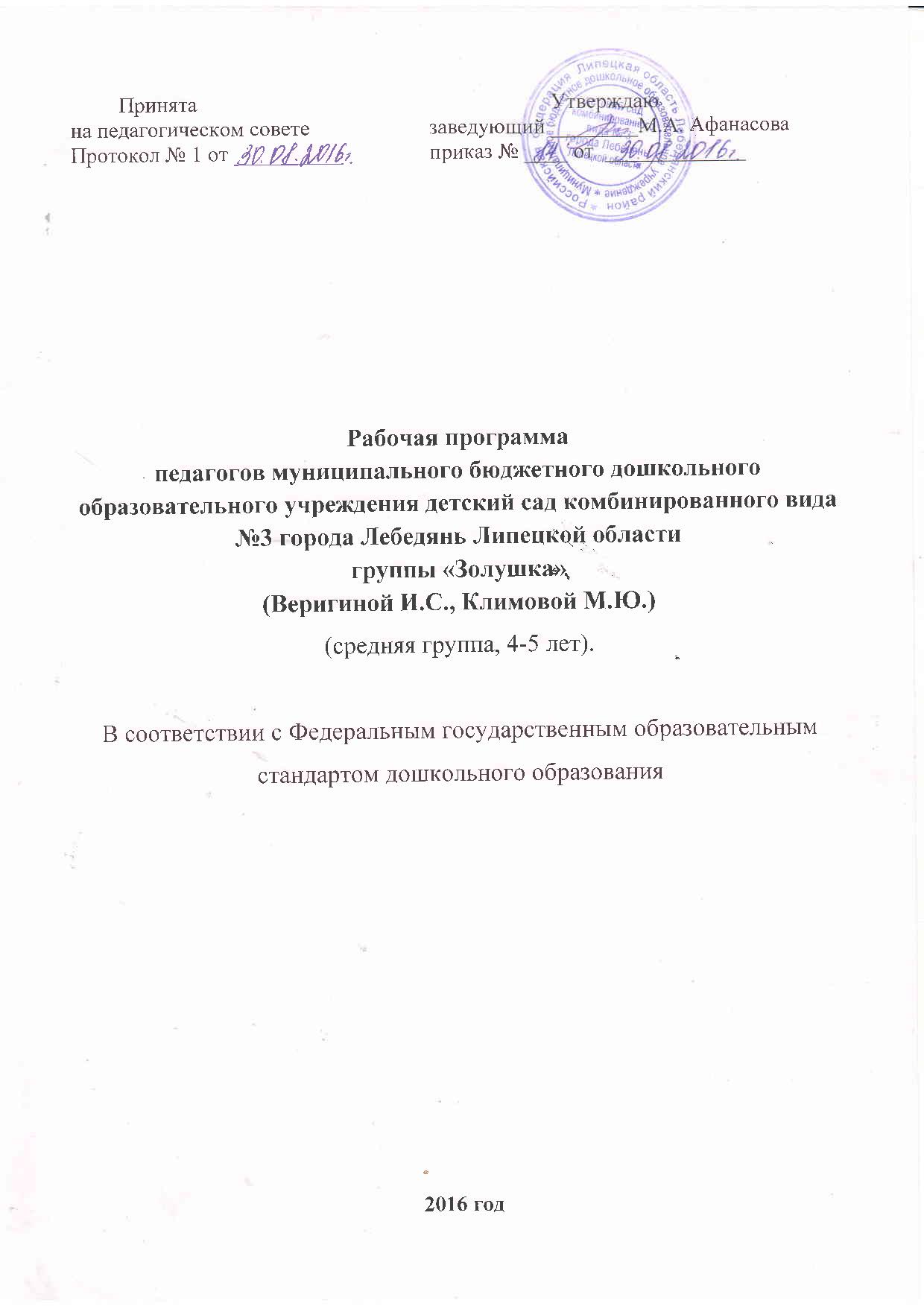 СОДЕРЖАНИЕ ПРОГРАММЫI. Целевой раздел 1.1. Пояснительная записка 1.1.1. Нормативно – правовая база1.1.2. Цели и задачи реализации Программы 1.1.3. Принципы и подходы к формированию Программы1.1.4. Характеристика группы1.1.5. Особенности развития детей 1.2. Планируемые результаты освоения Программы. 1.2.1. Планируемые результаты освоения Программы (обязательная часть) 1.2.2. Планируемые результаты освоения Программы (часть, формируемая участниками образовательных отношений)II. Содержательный раздел 2.1. Образовательная деятельность в соответствии с направлениями развития ребёнка 2.1.1. Социально-коммуникативное развитие 2.1.1.1 Социализация и коммуникация2.1.1.2 Трудовое воспитание2.1.1.3 Безопасность2.1.1.4 Игровая деятельность2.1.1.5 Патриотическое воспитание2.1.2. Познавательное развитие 2.1.2.1 Формирование целостной картины мира2.1.2.2 Формирование  элементарных математических представлений2.1.2.3 Духовно-нравственное воспитание2.1.3. Речевое развитие 2.1.3.1 Развитие речи2.1.3.2 Чтение художественной литературы2.1.3.3 Подготовка к обучению грамоте2.1.4. Художественно-эстетическое развитие 2.1.4.1 Рисование2.1.4.2 Лепка2.1.4.3 Аппликация2.1.4.4 Приобщение к изобразительному искусству2.1.4.5 Музыкальная деятельность2.1.4.6 Конструирование, художественный труд2.1.5. Физическое развитие2.1.5.1 Физическая культура2.1.5.2 Здоровье2.2. Формы, способы, методы и средства реализации программы с учетом возрастных и индивидуальных особенностей воспитанников, специфики их образовательных потребностей и интересов 2.3. Особенности образовательной деятельности разных видов и культурных практик2.4.	Способы и направления поддержки детской инициативы2.5.Особенности взаимодействия педагогического коллектива с семьями воспитанников2.6. Педагогическая диагностика (оценка индивидуального развития детей) 2. 7. Часть, формируемая участниками образовательных отношений)2.7.1 Социально-коммуникативное развитие III. Организационный раздел 3.1. Материально-техническое обеспечение3.2. Обеспеченность методическими материалами3.3. Режим пребывания детей в ДОУ3.4. Расписание ООД3.5. План график праздников, развлечений 3.5.1. График праздников (обязательная часть) 3.5.2. График праздников (часть, формируемая участниками образовательных отношений)3.6. Особенности организации развивающей предметно-пространственной среды3.6.1. Особенности организации развивающей предметно- пространственной среды (обязательная часть ) 3.6.2. Особенности организации развивающей предметно- пространственной среды (часть, формируемая участниками образовательных отношений) IV. Дополнительный раздел 4.1. Краткая презентация программы4.1.1. Содержание рабочей программы средней группы(обязательная часть)4.1.2. Содержание программы ( часть, формируемая участниками образовательных отношений)4.1.3. Примерные парциальные программы4.1.4. Взаимодействие педагогического коллектива с семьями детейI. ЦЕЛЕВОЙ РАЗДЕЛ 1. 1. Пояснительная записка 1.1. 1. Нормативно-правовая базаРабочая программа разработана на основании:- Приказа  Министерства образования и науки  РФ от 17 октября . № 1155 «Об утверждении Федерального государственного  образовательного стандарта  дошкольного образования». - Федерального Закона от   29 декабря . №273-Ф3. «Об образовании в РФ».- Постановления Главного государственного санитарного врача Российской Федерации  от 15 мая . №26  «Об утверждении СанПин 2.4.1.3049-13 «Санитарно-эпидемиологические требования к устройству содержания и организации режима работы дошкольных образовательных организаций».- Приказа  Министерства образования и науки  РФ от 30 августа . №1014 «Об утверждении порядка и осуществления образовательной деятельности по основным общеобразовательным программам дошкольного образования».- Основной  образовательной программы дошкольного образовательного учреждения.- Положения о структуре, порядке разработки и утверждения рабочих программ педагогов муниципального бюджетного дошкольного образовательного учреждения детский сад комбинированного вида №3 города Лебедянь Липецкой области.1.1.2. Цели и задачи реализации ПрограммыЦель и задачи  рабочей программы - создание благоприятных условий для полноценного проживания ребенком дошкольного детства; формирование основ базовой культуры личности; всестороннее развитие психических и физических качеств в соответствии с возрастными и индивидуальными особенностями; подготовка ребенка к жизни в современном обществе, к обучению в школе, обеспечение безопасности жизнедеятельности дошкольника.1.1.3. Принципы и подходы к формированию Программы:1) построение образовательной деятельности на основе индивидуальных особенностей  каждого ребенка;2) содействие и сотрудничество детей и взрослых, признание ребенка полноценным участником (субъектом) образовательных отношений;3) поддержка инициативы детей в различных видах деятельности;4) партнерство  с семьей;5) приобщение детей к социокультурным нормам, традициям семьи, общества и государства;6) формирование познавательных интересов и познавательных действий ребенка в различных видах деятельности;7) учет этнокультурной ситуации развития детей.1.1.4. Характеристика группыОбъем образовательной нагрузки (перечень основной образовательной деятельности)Годовое комплексно-тематическое планирование1.1.5. Особенности развития детейВ игровой деятельности детей среднего дошкольного возраста появляются ролевые взаимодействия. Они указывают на то, что дошкольники начинают отделять себя от принятой роли. В процессе игры роли могут меняться. Игровые действия начинают выполняться не ради них самих, а ради смысла игры. Происходит разделение игровых и реальных взаимодействий детей.Значительное развитие получает изобразительная деятельность. Рисунок становится предметным и детализированным. Графическое изображение человека характеризуется наличием туловища, глаз, рта, носа, волос, иногда одежды и ее деталей. Совершенствуется техническая сторона изобразительной деятельности. Дети могут рисовать основные геометрические фигуры, вырезать ножницами, наклеивать изображения на бумагу и т. д.Усложняется конструирование. Постройки могут включать 5–6 деталей. Формируются навыки конструирования по собственному замыслу, а также планирование последовательности действий.Двигательная сфера ребенка характеризуется позитивными изменениями мелкой и крупной моторики. Развиваются ловкость, координация движений. Дети в этом возрасте лучше, чем младшие дошкольники, удерживают равновесие, перешагивают через небольшие преграды.Усложняются игры с мячом.К концу среднего дошкольного возраста восприятие детей становится более развитым. Они оказываются способными назвать форму, на которую похож тот или иной предмет. Могут вычленять в сложных объектах простые формы и из простых форм воссоздавать сложные объекты. Дети способны упорядочить группы предметов по сенсорному признаку — величине, цвету; выделить такие параметры, как высота, длина и ширина. Совершенствуется ориентация в пространстве.Возрастает объем памяти. Дети запоминают до 7–8 названий предметов. Начинает складываться произвольное запоминание: дети способны принять задачу на запоминание, помнят поручения взрослых, могут выучить небольшое стихотворение и т. д.Начинает развиваться образное мышление. Дети способны использовать простые схематизированные изображения для решения несложных задач. Дошкольники могут строить по схеме, решать лабиринтные задачи. Развивается предвосхищение. На основе пространственного расположения объектов дети могут сказать, что произойдет в результате ихвзаимодействия. Однако при этом им трудно встать на позицию другого наблюдателя и во внутреннем плане совершить мысленное преобразование образа.Для детей этого возраста особенно характерны известные феномены Ж. Пиаже: сохранение количества, объема и величины. Например, если им предъявить три черных кружка из бумаги и семь белых кружков из бумаги и спросить: «Каких кружков больше — черных или белых?», большинство ответят, что белых больше. Но если спросить: «Каких больше — белых или бумажных?», ответ будет таким же — больше белых.Продолжает развиваться воображение. Формируются такие его особенности, как оригинальность и произвольность. Дети могут самостоятельно придумать небольшую сказку на заданную тему.Увеличивается устойчивость внимания. Ребенку оказывается доступной сосредоточенная деятельность в течение 15–20 минут. Он способен удерживать в памяти при выполнении каких-либо действий несложное условие.В среднем дошкольном возрасте улучшается произношение звуков и дикция. Речь становится предметом активности детей. Они удачно имитируют голоса животных, интонационно выделяют речь тех или иных персонажей. Интерес вызывают ритмическая структура речи, рифмы.Развивается грамматическая сторона речи. Дошкольники занимаются словотворчеством на основе грамматических правил. Речь детей при взаимодействии друг с другом носит ситуативный характер, а при общении с взрослым становится внеситуативной.Изменяется содержание общения ребенка и взрослого. Оно выходит за пределы конкретной ситуации, в которой оказывается ребенок. Ведущим становится познавательный мотив. Информация, которую ребенок получает в процессе общения, может быть сложной и трудной для понимания, но она вызывает у него интерес.У детей формируется потребность в уважении со стороны взрослого, для них оказывается чрезвычайно важной его похвала. Это приводит к их повышенной обидчивости на замечания. Повышенная обидчивость представляет собой возрастной феномен.Взаимоотношения со сверстниками характеризуются избирательностью, которая выражается в предпочтении одних детей другим. Появляются постоянные партнеры по играм. В группах начинают выделяться лидеры. Появляются конкурентность, соревновательность. Последняя важна для сравнения себя с другим, что ведет к развитию образа Я ребенка, его детализации.Основные достижения возраста связаны с развитием игровой деятельности; появлением ролевых и реальных взаимодействий; с развитием изобразительной деятельности; конструированием по замыслу, планированием; совершенствованием восприятия, развитием образного мышления и воображения, эгоцентричностью познавательной позиции; развитием памяти, внимания, речи, познавательной мотивации; формированием потребности в уважении со стороны взрослого, появлением обидчивости, конкурентности, соревновательности со сверстниками; дальнейшим развитием образа Я ребенка, его детализацией.1.2. Планируемые результаты освоения Программы. 1.2.1. Планируемые результаты освоения Программы (обязательная часть)ребенок интересуется окружающими предметами и активно действует с ними; эмоционально вовлечен в действия с игрушками и другими предметами, стремится проявлять настойчивость в достижении результата своих действий;использует специфические, культурно фиксированные предметные действия, знает назначение бытовых предметов (ложки, расчески, карандаша и пр.) и умеет пользоваться ими. Владеет простейшими навыками самообслуживания; стремится проявлять самостоятельность в бытовом и игровом поведении;владеет активной речью, включенной в общение; может обращаться с вопросами и просьбами, понимает речь взрослых; знает названия окружающих предметов и игрушек;стремится к общению со взрослыми и активно подражает им в движениях и действиях; появляются игры, в которых ребенок воспроизводит действия взрослого;проявляет интерес к сверстникам; наблюдает за их действиями и подражает им;проявляет интерес к стихам, песням и сказкам, рассматриванию картинки, стремится двигаться под музыку; эмоционально откликается на различные произведения культуры и искусства;у ребенка развита крупная моторика, он стремится осваивать различные виды движения (бег, лазанье, перешагивание и пр.).1.2.2. Планируемые результаты освоения Программы (часть, формируемая участниками образовательных отношений)Возможные достижения ребенка: - имеет первичные представления о своей семье, родном городе Лебедяни (ближайшем социуме), природе Липецкой области, истории родного края, о людях, прославивших Лебедянскую  землю;         - может рассказать краткую историю родного города, знает символику города Лебедянь, Липецкой области; имеет представление о карте родного края;- проявляет интерес к народному творчеству, узнает и называет изделия народного промысла Липецкой области (Елецкое кружево, романовская игрушка, рояльная гармошка);- знает представителей растительного и животного мира Липецкой области, имеющиеся на территории заповедники;- имеет первичные представления о правилах поведения дома, на улице, в транспорте; знает правила  обращения с опасными предметами, элементарные правила поведения на дороге, в лесу, парке.II. Содержательный раздел 2.1. Образовательная деятельность в соответствии с направлениями развития ребёнка Содержание Программы обеспечивает  развитие личности, мотивации и способностей детей в различных видах деятельности и охватывает структурные единицы, представляющие определённые направления развития и образования детей (далее – образовательные области):- социально-коммуникативное развитие;- познавательное развитие; - речевое развитие;- художественно-эстетическое развитие;- физическое развитие.2.1.1. Социально-коммуникативное развитиеСоциально-коммуникативное развитие направлено на усвоение норм и ценностей, принятых в обществе, включая моральные и нравственные ценности; развитие общения и взаимодействия ребёнка со взрослыми и  сверстниками; становление самостоятельности, целенаправленности и саморегуляции собственных действий; развитие социального и эмоционального интеллекта, эмоциональной отзывчивости, сопереживания, формирование готовности к совместной деятельности со сверстниками, формирование уважительного отношения и чувства принадлежности к своей семье и к сообществу детей и взрослых в Организации; формирование позитивных установок к различным видам труда и творчества; формирование основ безопасного поведения в быту, социуме, природе.2.1.1.1 Социализация и коммуникацияЗадачи.Продолжать формировать элементарные представления о нормах и ценностях, принятых в обществе, включая моральные и нравственные качества:- учить осмысливать мотивы поведения сверстников, литературных героев; указывать на общественную значимость и справедливость поступков;- учить детей соблюдать моральные нормы (не лгать, не брать чужие вещи, уважать старших, испытывать чувства стыда за неблаговидный поступок и др.);- воспитывать скромность, отзывчивость, желание помочь другу (убрать игрушки), заступиться за девочку и др.Продолжать развивать культуру общения и взаимодействие ребенка со взрослыми и сверстниками:- воспитывать положительное отношение ребенка к окружающим людям, уважение и терпимость к детям и взрослым независимо от социального происхождения, расовой и национальной принадлежности, языка, вероисповедания, пола, возраста, личностного и поведенческого своеобразия;- помогать детям доброжелательно общаться со сверстниками, осваивать основы коммуникативной культуры (умение поздравить ребенка или взрослого, сделать подарок, извиниться, правильно вести себя за праздничным столом, не перебивать и не вмешиваться в разговор взрослых и др.); - проявлять инициативу во взаимодействии со сверстниками; - продолжать развивать умение детей использовать различные вербальные и невербальные средства общения (мимику, жесты).Продолжать развивать самостоятельность, целенаправленность и саморегулярность собственных действий:- формировать у ребенка уверенности в своих возможностях, в том, что он хороший, что его любят;- развивать любознательность;- поощрять стремление детей выражать свою точку зрения, обсуждать со сверстниками различные ситуации.Формировать уважительное отношение и чувство принадлежности к своей семье, малой родине, Отечеству; представления о социокультурных ценностях нашего народа, об отечественных традициях и праздниках:- углублять представления детей о семье (родителях, бабушках, дедушках, родственниках), ее истории;- воспитывать у ребенка желание исполнять обязанности по дому (убирать игрушки, помогать маме накрывать стол и др.);- закреплять представления ребенка о себе как о члене коллектива, развивать чувство общности с другими детьми; продолжать знакомить детей с детским садом и его сотрудниками;- воспитывать гордость за наше Отечество, Российскую армию, героическую историю; - дать доступные пониманию детей представления о государственных праздниках. Продолжать формировать основы безопасности в быту, социуме, природе: - продолжать знакомить с культурой поведения в детском саду (закреплять правила безопасного передвижения в помещении: осторожно спускаться по лестнице, держась за перила, открывать и закрывать дверь за ручку; формировать навыки безопасного поведения в подвижных играх, при пользовании спортивным инвентарем; знакомить с правилами поведения в бассейне и др.);- продолжать знакомить с культурой поведения на улице (играть на детских площадках под присмотром взрослых, не мусорить в общественных местах, кататься на велосипеде под присмотром взрослых, не мешая окружающим); в транспорте (уступать место пожилым людям, мальчикам уступать место девочкам и др.); закреплять знания детей о правилах дорожного движения (о значении сигналов светофора, о назначении пешеходных переходов «Зебра» и дорожных знаков «Дети», «Остановка общественного транспорта» и др.).Перспективно-тематический план реализации раздела «Социализация и коммуникация» в режимных моментах.2.1.1.2 Трудовое воспитаниеЗадачи.Самообслуживание. Совершенствовать умение самостоятельно одеваться, раздеваться. Приучать аккуратно складывать и вешать одежду, с помощью взрослого приводить ее в порядок (чистить, просушивать). Воспитывать стремление быть всегда аккуратными, опрятными.Формировать умение самостоятельно готовить свое рабочее место и убирать его после окончания занятий рисованием, лепкой, аппликацией (мыть баночки, кисти, протирать стол и т.д.Хозяйственно бытовой труд. Приучать детей самостоятельно поддерживать порядок вгрупповой комнате и на участке детского сада; убирать на место строительный материал, игрушки; помогать воспитателю подклеивать книги, коробки.В весенний и осенний периоды приучать детей вместе с воспитателем убирать на участке мусор, в зимний период расчищать снег.Формировать умение самостоятельно выполнять обязанности дежурных по столовой: аккуратно расставлять хлебницы, чашки с блюдцами, глубокие тарелки, ставить салфетницы, раскладывать столовые приборы (ложки, вилки, ножи).Труд в природе.Закреплять умение поливать растения, кормить рыб, мыть поилки, наливать в них воду, класть корм в кормушки (при участии воспитателя).Приобщать детей к работе по выращиванию зелени для корма птицам в зимнее время. Привлекать к подкормке зимующих птиц.Приучать детей к работе на огороде и в цветнике (посев семян, поливка, сбор урожая).Формировать стремление помогать воспитателю приводить в порядок используемое в трудовой деятельности оборудование (очищать, просушивать, относить в отведенное место).Воспитание ценностного отношения к собственному труду, труду других людей и его результатамВоспитывать положительное отношение к труду, желание трудиться.Развивать умение выполнять индивидуальные и коллективные поручения. Формировать умение договариваться с помощью воспитателя о распределении коллективной работы, заботиться о своевременном завершении совместного задания.Формировать предпосылки ответственного отношения к порученному заданию (умение и желание доводить дело до конца, стремление сделать его хорошо).Разъяснять детям значимость их труда. Поощрять инициативу в оказании помощи товарищам, взрослым.Формирование первичных представлений о труде взрослых, его роли в обществе и жизни каждого человекаПродолжать расширять представления о труде взрослых, о разных профессиях. Продолжать знакомить с профессиями (шофер, почтальон, продавец, врач),Формировать интерес к профессиям родителей, подчеркивать значимость их труда.Перспективно-тематический план реализации раздела «Трудовое воспитание» в режимных моментах.2.1.1.3 БезопасностьЗадачи.Продолжать знакомить детей с элементарными правилами поведения в детском саду.Знакомить с правилами игр с песком: не ломать постройки, сделанные другими детьми; не кидаться песком т.д.Формировать навыки безопасного поведения в подвижных играх и при пользовании спортивным инвентарем.Напоминать детям о том, что кататься на велосипеде можно только под присмотром взрослых, не мешая окружающим.Учить пользоваться ножницами (в присутствии взрослых).Закреплять правила безопасного передвижения в помещении: осторожно спускаться и подниматься по лестнице; держаться за перила; открывать и закрывать дверь, держась за дверную ручку.Продолжать знакомить с культурой поведения на улице и в транспорте.О правилах безопасности дорожного движения. Закреплять знания детей о правилах дорожного движения: переходить улицу только со взрослым, в строго отведенных местах и на зеленый сигнал светофора.Расширять знания детей о светофоре. Закреплять знания о значении сигналов светофора (на красный свет пешеходы и автомобили стоят, на желтый - готовятся к движению, на зеленый - двигаются).Продолжать знакомить с элементами дороги (разделительная полоса, пешеходный переход, остановка общественного транспорта). Напоминать, что пешеходы должны переходить дорогу по наземному, подземному или пешеходному переходу «Зебра».Закреплять знания о специальных видах транспорта: «Скорая помощь» (едет по вызову к больным людям), пожарная машина (едет тушить пожар), «Милиция» (едет на помощь людям, попавшим в беду), машина МЧС.Познакомить с дорожными знаками: «Пешеходный переход», «Дети», «Остановка общественного транспорта».Закреплять знания детей о правилах поведения в общественном транспорте (вобщественном транспорте можно ездить только со взрослыми; разговаривать спокойно, немешая другим пассажирам; слушаться взрослых; соблюдать чистоту и порядок; выходить из транспортного средства можно после того, как вышли взрослые и т.д.).Рассказать детям о том, что общественный транспорт нужно ожидать на остановке.Объяснять, что остановки общественного транспорта находятся вблизи проезжей части дороги, поэтому, ожидая транспорт, нужно вести себя спокойно (не бегать, не ходить по бордюрам, не толкаться, не выбегать на проезжую часть, не мусорить, не кричать).Перспективно-тематический план реализации раздела «Безопасность» в режимных моментах.2.1.1.4 Игровая деятельностьСюжетно-ролевые игрыЗадачи. Продолжать работу по развитию и обогащению сюжетов игр; используя косвенные методы руководства, подводить детей к самостоятельному созданию игровых замыслов.В совместных с воспитателем играх, содержащих 2-3 роли, совершенствовать умение объединяться в игре, распределять роли (мать, отец, дети), выполнять игровые действия, поступать в соответствии с правилами и общим игровым замыслом. Развивать умение подбирать предметы и атрибуты для игры, развивать умение использовать в сюжетно-ролевой игре постройки разной конструктивной сложности из строительного материала.Формировать у детей умение договариваться о том, что они будут строить, распределять между собой материал, согласовывать действия и совместными усилиями достигать результата.Расширять область самостоятельных действий детей в выборе роли, разработке и осуществлении замысла, использовании атрибутов; развивать социальные отношения играющих за счет осмысления профессиональной деятельности взрослых.Перспективно-тематический план реализации раздела «Сюжетно-ролевые игры» в режимных моментах.Театрализованные игрыЗадачи. Продолжать развивать и поддерживать интерес детей к театрализованной игре путем приобретения более сложных игровых умений и навыков (способность воспринимать художественный образ, следить за развитием и взаимодействием персонажей).Проводить этюды для развития необходимых психических качеств (восприятия, воображения, внимания, мышления), исполнительских навыков (ролевого воплощения, умения действовать в воображаемом плане) и ощущений (мышечных, чувственных), используя музыкальные, словесные, зрительные образы.Развивать умение разыгрывать несложные представления по знакомым литературным произведениям; использовать для воплощения образа известные выразительные средства (интонацию, мимику, жест).Побуждать детей к проявлению инициативы и самостоятельности в выборе роли, сюжета, средств перевоплощения; предоставлять возможность для экспериментирования при создании одного и того же образа.Учить чувствовать и понимать эмоциональное состояние героя, вступать в ролевое взаимодействие с другими персонажами.Способствовать разностороннему развитию детей в театрализованной деятельности путем прослеживания количества и характера исполняемых каждым ребенком ролей.Содействовать дальнейшему развитию режиссерской игры, предоставляя место, игровые материалы и возможность объединения нескольких детей в длительной игре.Приучать детей использовать в театрализованных играх образные игрушки и бибабо. Продолжать использовать возможности педагогического театра (взрослых) для накопления эмоционально-чувственного опыта, понимания детьми комплекса выразительных средств, применяемых в спектакле.Перспективно-тематический план реализации раздела «Театрализованные игры» в режимных моментах.Дидактические игрыЗадачи. Знакомить с дидактическими играми, направленными на закрепление представлений о свойствах предметов, совершенствование умения сравнивать предметы по внешним признакам, группировать, составлять целое из частей (кубики, мозаика, пазлы).Поощрять стремление детей освоить правила простейших настольно-печатных игр («Домино», «Лото»).Перспективно-тематический план реализации раздела «Дидактические игры» в режимных моментах.Подвижные игрыЗадачи. Продолжать развивать двигательную активность; ловкость, быстроту, пространственную ориентировку. Воспитывать самостоятельность детей в организации знакомых игр с небольшой группой сверстников. Приучать к самостоятельному выполнению правил. Развивать творческие способности детей в играх (придумывание вариантов игр, комбинирование движений).Перспективно-тематический план реализации раздела «Подвижные игры» в режимных моментах.2.1.1.5 Патриотическое воспитаниеЗадачи. Образ Я. Формировать представления о росте и развитии ребенка, его прошлом, настоящем и будущем («я был маленьким, я расту, я буду взрослым). Углублять представления детей об их правах и обязанностях в группе детского сада, дома, на улице, на природе.Формировать первичные гендерные представления (мальчики сильные, смелые; девочки нежные, женственные).Воспитывать уважительное отношение к сверстникам своего и противоположного пола.Семья. Углублять представления детей о семье (ее членах, родственных отношениях) и ее истории. Дать представление о том, что семья — это все, кто живет вместе с ребенком.Интересоваться тем, какие обязанности по дому есть у ребенка (убирать игрушки, помогать накрывать на стол и т. п.).Детский сад. Закреплять представления ребенка о себе как о члене коллектива, развивать чувство общности с другими детьми. Продолжать знакомить детей с детским садом и его сотрудниками. Привлекать к обсуждению оформления групповой комнаты и раздевалки.Совершенствовать умение свободно ориентироваться в помещениях детского сада.Родная страна. Продолжать воспитывать любовь к родному краю; рассказывать детям о самых красивых местах родного города (поселка), его достопримечательностях.Дать детям доступные их пониманию представления о государственных праздниках.Рассказывать детям о Российской армии, о воинах, которые охраняют нашу Родину (пограничники, моряки, летчики).Перспективно-тематический план реализации раздела «Патриотическое воспитание» в режимных моментах.2.1.2. Познавательное развитиеПознавательное развитие предполагает развитие интересов детей, любознательности и познавательной мотивации; формирование познавательных действий, становление сознания; развитие воображения и творческой активности; формирование первичных представлений о себе, других людях, объектах окружающего мира, о свойствах и отношениях объектов окружающего мира (форме, цвете, размере, материале, звучании, ритме, темпе, количестве, числе, части и целом, пространстве и времени, движении и покое, причинах и следствиях и др.), о малой родине и Отечестве, представлений о социокультурных ценностях нашего народа, об отечественных традициях и праздниках, о планете Земля как общем доме людей, об особенностях ее природы, многообразии стран и народов мира.Содержание образовательной области «Познавательное развитие» состоит из двухсоставляющих:- формирование целостной картины мира,- формирование  элементарных математических представлений,2.1.2.1 Формирование целостной картины мираЗадачи.Обследовать эти материалы при помощи прикладывания рук, поглаживания поверхности и рассматривания. При этом зрительные и тактильные впечатления объединяются и представления о предметах становятся более глубокими и основательными. Формировать представления о предметах, удовлетворяющих потребности ребенка в труде, игре, продуктивной деятельности. Развивать понимание зависимости функции предмета от его материала и строения. Создавать условия для формирования умения определять цвет, форму, размер, вес, материал, назначение. Развивать умение устанавливать связь между рукотворным и природным миром. Побуждать к определению «прошлого» предметов (предмет изменяется на протяжении времени, например: огонь — костер — каменный очаг — печь). Развивать умение устанавливать связь «человек — предмет».Продолжить учить обобщенным способам обследования предметов с помощью специально разработанных систем сенсорных эталонов, совершать перцептивные действия. Создавать условия для использования детьми практических действий, при которых выявляются ранее скрытые свойства изучаемого объекта, под руководством взрослого (действия экспериментального характера). Формировать умение получать исходные сведения о новом объекте в процессе его практического исследования при помощи разных органов чувств (зрения, тактильных, сенсорных ощущений). Формировать умения выполнять ряд последовательных действий в соответствии с задачей и предлагаемым алгоритмом деятельности (в речевой форме или в виде модели).Понимать и использовать в деятельности модели, предложенные взрослым.Создавать условия для самостоятельного эстетического преобразования предметов: изменение цвета, формы, величины (например, коробочка для духов может стать корзиночкой, вагончиком, коляской и др.). Учить отражать имеющиеся представления в преобразовательной деятельности. Продолжать учить пользоваться различными инструментами (ножницы, стеки, лопатки) и материалами (бумага, глина, пластилин, коробочки, природный материал, мягкая проволока, нитки, песок, бумажное тесто, ткань, соломка, пробки, крышки, оболочки «киндер-сюрприза»). Поощрять стремление преобразовывать предметы.Побуждать детей к преобразованию известных предметов, конструкций в новые, используя знакомые детали, изменяя цвет, форму, величину детали. Поощрять коллективные преобразования предметов, конструкций. Поощрять стремление преобразовывать предметы.Перспективно-тематический план реализации раздела «Формирование целостной картины мира».Источник методической литературы:"Ознакомление с предметным и социальным окружением" О.В. Дыбина, "Ознакомление с природой в детском саду"  О.А. Соломенникова2.1.2.2 Формирование  элементарных математических представленийЗадачи. Дети в этом возрасте продолжают знакомиться с количеством, величиной, геометрическими фигурами, но более детально. Продолжается работа по расширению представлений о пространстве и ориентировке в нем, а также о времени.Расширяется работа по развитию познавательных процессов: внимания, наблюдательности, восприятия.Числа. Числа от 1 до 5, число 0; числа и цифры 1, 2, 3, 4, 5; число и цифра 0; распознавание цифр 0,1, 2, 3,4,5. Количественный счет предметов (реальных предметов зрительно и на ощупь; изображений предметов, звуков, движений и т. д.). Отсчет предметов по заданному числу. Порядковый счет в пределах 5. Получение последующего и предыдущего числа. Сравнение групп по количеству предметов в них.Отношения «больше», «меньше», «равно». Уравнение групп предметов двумя способами. Знакомство с арифметическими знаками:« + »;« - »;« = ». Состав чисел 2,3,4,5 (практический способ).Величины. Сравнение предметов по размерам: .«больше», «меньше», «такой же». Сравнение двух предметов (одинаковых или сильно отличающихся по размеру) по одному (двум) измерениям: длине, ширине, высоте «на глаз»; приложением, наложением. Сравнение 3-5 предметов по размерам, упорядочивание предметов по одному измерению (от самого длинного — к самому короткому и наоборот). Выделение предметов, равных между собой по одному измерению.Геометрические фигуры. Простые геометрические фигуры: круг, овал, треугольник, прямоугольник (квадрат); сравнение геометрических фигур зрительно и на ощупь. Построение простых композиций из моделей геометрических фигур. Построение простых геометрических фигур с использованием счетных палочек; преобразование одной фигуры в другую по заданным условиям (практический способ).Пространственные представления и ориентировка в пространстве. Расположение предметов на плоскости и в пространстве: наверху, внизу (выше, ниже); слева, справа (левее, правее); впереди, сзади, перед, за, между, рядом.Временные представления. Утро, день, вечер, ночь.Содержательно-логические задания на развитие познавательных процессов.Внимание, восприятие, наблюдательность: определение ходов в простейших лабиринтах, игры математического содержания с предварительной установкой на внимание («Считай быстро», «Запомни порядок», «Соедини части — узнаешь целое», «Что изменилось?» и др.).Воображение: уточнение рисунков, установление их сходства и различия, исправление допущенных в рисунках ошибок; отыскание и счет «спрятанных» одноименных предметов (общее число таких предметов должно быть не более 5), выбор из нескольких предложенных частей той части, которая дополнит предмет до целого, нахождение на большой картинке места для вырезанных из нее маленьких кусочков различной формы (квадратной, круглой, треугольной) и др.Память: слуховые и зрительные диктанты с различными геометрическими фигурами (предметами, их изображениями) при их различном расположении на листе бумаги (сначала 3-4 предмета, а затем и 4-5).Мышление: сравнение предметов, чисел, геометрических фигур и их изображений; деление фигур на части и составление фигур из заданных частей, выявление закономерности в предложенной ситуации (ряд чисел, геометрических фигур, величин); узор, продолжение несложного узора.Перспективно-тематический план реализации раздела «Формирование  элементарных математических представлений».Источник методической литературы:"Формирование элементарных математических представлений"  И.А. Помораева, В.А. Позина2.1.3. Речевое развитиеРечевое развитие включает владение речью как средством общения и культуры; обогащение активного словаря; развитие связной, грамматически правильной диалогической и монологической речи; развитие речевого творчества; развитие звуковой и интонационной культуры речи, фонематического слуха; знакомство с книжной культурой, детской литературой, понимание на слух текстов различных жанров детской литературы; формирование звуковой аналитико-синтетической активности как предпосылки обучения грамоте.2.1.3.1 Развитие речиЗадачи.Развитие свободного общения со взрослыми и детьмиОбсуждать с детьми информацию о предметах, явлениях, событиях, выходящих за пределы привычного им ближайшего окружения. Выслушивать детей, уточнять их ответы, подсказывать слова, более точно отражающие особенность предмета, явления, состояния, поступка; помогать логично и понятно высказывать суждение. Способствовать развитию любознательности. Помогать детям доброжелательно общаться со сверстниками, подсказывать, как можно порадовать друга, поздравить его, как спокойно высказать свое недовольство его поступком, как извиниться. Помогать детям выражать свою точку зрения, обсуждать со сверстниками различные ситуации.Формирование словаряПополнять и активизировать словарь на основе углубления знаний детей о ближайшем окружении. Расширять представления о предметах, явлениях, событиях, не имевших места в собственном опыте дошкольников. Активизировать употребление в речи названий предметов, их частей материалов, из которых они изготовлены. Развивать умение использовать в речи наиболее употребительные прилагательные, глаголы, наречия, предлоги. Вводить в словарь детей существительные, обозначающие профессии; глаголы, характеризующие трудовые действия. Совершенствовать умение детей определять и называть местоположение предмета (слева, справа, рядом, около, между), время суток. Помогать заменять часто используемые детьми указательные местоимения и наречия (там, туда, такой, этот) более точными выразительными словами; употреблять слова-антонимы (чистый — грязный, светло — темно). Учить употреблять существительные с обобщающим значением (мебель, овощи, животные и т. п.).Звуковая культура речиЗакреплять правильное произношение гласных и согласных звуков, отрабатывать произношение свистящих, шипящих и сонорных (р, л) звуков. Развивать артикуляционный аппарат. Продолжать работу над дикцией: совершенствовать отчетливое произнесение слов и словосочетаний. Развивать фонематический слух: учить различать на слух и называть слова, начинающиеся на определенный звук. Совершенствовать интонационную выразительность речи.Грамматический строй речиФормировать умение согласовывать слова в предложении, правильно использовать предлоги в речи; образовывать форму множественного числа существительных, обозначающих детенышей животных (по аналогии), употреблять эти существительные в именительном и винительном падежах (лисята — лисят, медвежата — медвежат); правильно употреблять форму множественного числа родительного падежа существительных (вилок, туфель). Напоминать правильные формы повелительного наклонения некоторых глаголов (Ляг! Лежи! Поезжай! Беги! и т. п.), несклоняемых существительных (пальто, пианино, кофе, какао). Поощрять характерное для детей пятого года жизни словотворчество, тактично подсказывать общепринятый образец слова, Побуждать активно употреблять в речи простейшие виды сложносочиненных и сложноподчиненных предложений.Связная речьСовершенствовать диалогическую речь: учить участвовать в беседе, понятно для слушателей отвечать на вопросы и задавать их. Развивать умение детей рассказывать: описывать предмет, картину; упражнять в составлении рассказов по картине, созданной ребенком с использованием раздаточного дидактического материала. Закреплять умение пересказывать наиболее выразительные и динамичные отрывки из сказок.Перспективно-тематический план реализации раздела «Развитие речи».Источник методической литературы:"Развитие речи в детском саду" В.В. Гербова2.1.3.2 Чтение художественной литературыЗадачи.Продолжать развивать у детей способность эмоционально реагировать на содержание литературного произведения.Фиксировать внимание детей на жанровых особенностях произведения и некоторых особенностях литературного языка (образные слова и выражения, некоторые эпитеты и сравнения).Развивать у детей способность внимательно слушать рассказ воспитателя или чтение по книге и следить за развитием действия без опоры на наглядность.Побуждать детей к повторению понравившихся литературных текстов и их фрагментов, интонационному воспроизведению настроения произведения.Продолжать знакомить детей с многообразием произведений литературы и фольклора об одних и тех же героях (например, народные песенки, потешки, стихи, прозаические и поэтические сказки о коте). Подводить к сопоставлению, сравнению художественных образов разных произведений.Поддерживать атмосферу детского словотворчества: побуждать детей импровизировать на основе литературного произведения, включать литературные образы в игровую, изобразительную деятельность и др.Побуждать ребенка самостоятельно и повторно рассматривать книги, обращаться к взрослому за уточнением понимания иллюстрации, смысла произведения.Поддерживать литературные предпочтения детей.Продолжать поддерживать интерес ребенка к книге как к эстетическому объекту окружающего мира, вырабатывать бережное отношение к ней. Развивать представления о книге как источнике информации об окружающем мире.Репертуар художественной литературы для чтения в режимных моментах.2.1.4. Художественно-эстетическое развитиеХудожественно-эстетическое развитие предполагает развитие предпосылок ценностно-смыслового восприятия и понимания произведений искусства (словесного, музыкального, изобразительного), мира природы; становление эстетического отношения к окружающему миру; формирование элементарных представлений о видах искусства; восприятие музыки, художественной литературы, фольклора; стимулирование сопереживания персонажам художественных произведений; реализацию самостоятельной творческой деятельности детей (изобразительной, конструктивно-модельной, музыкальной и др.).2.1.4.1 РисованиеЗадачи.Помогать детям при передаче сюжета располагать изображения на всем листе в соответствии с содержанием действия и включенными в действие объектами. Направлять внимание детей на передачу соотношения предметов по величине: дерево высокое, куст ниже дерева, цветы ниже куста.Продолжать закреплять и обогащать представления детей о цветах и оттенках окружающих предметов и объектов природы. К уже известным цветам и оттенкам добавить новые (коричневый, оранжевый, светло-зеленый); формировать представление о том, как можно получить эти цвета. Развивать умение смешивать краски для получения нужных цветов и оттенков.Развивать желание использовать в рисовании, аппликации разнообразные цвета, обращать внимание на многоцветие окружающего мира.Закреплять умение правильно держать карандаш, кисть, фломастер, цветной мелок; использовать их при создании изображения.Формировать умение закрашивать рисунки кистью, карандашом, проводя линии и штрихи только в одном направлении (сверху вниз или слева направо); ритмично наносить мазки, штрихи по всей форме, не выходя за пределы контура; проводить широкие линии всей кистью, а узкие линии точки — концом ворса кисти. Закреплять умение чисто промывать кисть перед использованием краски другого цвета. К концу года формировать умение получать светлые и темные оттенки цвета, изменяя нажим на карандаш.Формировать умение правильно передавать расположение частей сложных предметов (кукла, зайчик и др.) и соотносить их по величине.Декоративное рисование. Продолжать формировать умение создавать декоративные композиции по мотивам дымковских, филимоиовских узоров. Использовать дымковские и филимоновские изделия для развития эстетического восприятия прекрасного и в качестве образцов для создания узоров в стиле этих росписей (для росписи могут использоваться вылепленные детьми игрушки и силуэты игрушек, вырезанные из бумаги).Познакомить с Городецкими изделиями. Развивать умение выделять элементы Городецкой росписи (бутоны, купавки, розаны, листья); видеть называть цвета, используемые в росписи.Перспективно-тематический план реализации раздела «Рисование».Источник методической литературы:"Изобразительная деятельность в детском саду" Т. С. Комарова2.1.4.2 ЛепкаЗадачи. Продолжать развивать интерес детей к лепке; совершенствовать умение лепить из глины (из пластилина, пластической массы). Закреплять приемы лепки, освоенные в предыдущих группах. Формировать умение прищипывать с легким оттягиванием всех краев сплюснутый шар, вытягивать отдельные части из целого куска, прищипывать мелкие детали (ушки у котенка, клюв у птички); сглаживать пальцами поверхность вылепленного предмета, фигурки.Упражнять в использовании приема вдавливания середины шара, цилиндра для получения полой формы. Познакомить с приемами использования стеки. Поощрять стремление украшать вылепленные изделия узором помощи стеки.Закреплять приемы аккуратной лепки.Перспективно-тематический план реализации раздела «Лепка».Источник методической литературы: "Изобразительная деятельность в детском саду" Т.С. Комарова2.1.4.3 АппликацияЗадачи.Развивать интерес к аппликации, усложняя ее содержание и расширяя возможности создания разнообразных изображений.Формировать умение правильно держать ножницы и пользоваться ими. Обучать вырезыванию, начиная с формирования навыка разрезания по прямой сначала коротких, а затем длинных полос. Развивать умение составлять из полос изображения разных предметов (забор, скамейка, лесенка, дерево, кустик и др.).Упражнять в вырезании круглых форм из квадрата и овальных из прямоугольника путем скругления углов, использовании этого приема изображения в аппликации овощей, фруктов, ягод, цветов и т.п.Продолжать расширять количество изображаемых в аппликации предметов (птицы, животные, цветы, насекомые, дома, как реальные, так и воображаемые) из готовых форм. Формировать умение преобразовывать эти формы, разрезая их на две или четыре части (круг — на полукруги, четверти; квадрат — на треугольники и т.д.).Закреплять навыки аккуратного вырезывания и наклеивания.Поощрять проявления активности и творчества.Формировать желание взаимодействовать при создании коллективных композиций.Перспективно-тематический план реализации раздела «Аппликация».Источник методической литературы:"Изобразительная деятельность в детском саду" Т.С. Комарова2.1.4.4 Приобщение к изобразительному искусствуЗадачи. Приобщать детей к восприятию искусства, развивать интерес к нему. Поощрять выражение эстетических чувств, проявление эмоций при рассматривании предметов народного и декоративно-прикладного искусства, прослушивании произведений музыкального фольклора.Познакомить детей с профессиями артиста, художника, композитора.Формировать умение понимать содержание произведений искусства.Побуждать узнавать и называть предметы и явления природы, окружающей действительности в художественных образах (литература, музыка, изобразительное искусство).Закреплять умение различать жанры и виды искусства: стихи, проза, загадки (литература), песни, танцы, музыка, картина (репродукция), скульптура (изобразительное искусство), здание и сооружение (архитектура).Формировать умение выделять и называть основные средства выразительности (цвет, форма, величина, ритм, движение, жест, звук) и создавать свои художественные образы в изобразительной, музыкальной, конструктивной деятельности.Познакомить детей с архитектурой. Дать представление о том, что дома, в которых они живут (детский сад, школа, другие здания), — это архитектурные сооружения. Познакомить с тем, что дома бывают разные по форме, высоте, длине, с разными окнами, с разным количеством этажей, подъездов и т.д.Вызывать интерес к различным строениям, находящимся вокруг детского сада (дом, в котором живут ребенок и его друзья, школа, кинотеатр).Обращать внимание детей на сходство и различия разных зданий, поощрять самостоятельное выделение частей здания, его особенностей.Закреплять умение замечать различия в сходных по форме и строению зданиях (форма и величина входных дверей, окон и других частей).Поощрять стремление детей изображать в рисунках, аппликациях реальные и сказочные строения.Организовать первое посещение музея (совместно с родителями), рассказать о назначении музея. Развивать интерес к посещению кукольного театра, выставок.Закреплять знания детей о книге, книжной иллюстрации.Познакомить с библиотекой как центром хранения книг, созданных писателями и поэтами.Знакомить детей с произведениями народного искусства (потешки, сказки, загадки, песни, хороводы, заклички, изделия народного декоративно - прикладного искусства).Воспитывать бережное отношение к произведениям искусства.Перспективно-тематический план реализации раздела «Приобщение к искусству» в режимных моментах.2.1.4.5 Музыкальная деятельностьЗадачи. СлушаниеПродолжать развивать у детей интерес к музыке, желание слушать ее. Закреплять знания о жанрах в музыке (песня, танец, марш).Обогащать музыкальные впечатления, способствовать дальнейшему развитию основ музыкальной культуры, осознанного отношения к музыке.Формировать навыки культуры слушания музыки (не отвлекаться, слушать произведение до конца).Развивать умение чувствовать характер музыки, узнавать знакомые произведения, высказывать свои впечатления о прослушанном.Формировать умение замечать выразительные средства музыкального произведения (тихо, громко, медленно, быстро). Развивать способность различать звуки по высоте (высокий, низкий в пределах сексты, септимы).ПениеФормировать навыки выразительного пения, умение петь протяжна подвижно, согласованно (в пределах ре — си первой октавы). Развивать умение брать дыхание между короткими музыкальными фразами. Побуждать петь мелодию чисто, смягчать концы фраз, четко произносить слова, петь выразительно, передавая характер музыки. Развивать навыки пения с инструментальным сопровождением и без него (с помощью воспитателя).Песенное творчествоПобуждать детей самостоятельно сочинять мелодию колыбельной песни, отвечать на музыкальные вопросы («Как тебя зовут?". «Что ты хочешь-кошечка?», «Где ты?»). Формировать умение импровизировать мелодии на заданный текст.Музыкально-ритмические движенияПродолжать формировать у детей навык ритмичного движения в соответствии с характером музыки, самостоятельно менять движения в соответствии с двух- и трехчастной формой музыки.Совершенствовать танцевальные движения; прямой галоп, пружинка, кружение по одному и в парах.Формировать умение двигаться в парах по кругу в танцах и хороводах, ставить ногу на носок и на пятку, ритмично хлопать в ладоши, выполнять простейшие перестроения (из круга врассыпную и обратно), подскоки.Продолжать совершенствовать навыки основных движений (ходьба «торжественная», спокойная, «таинственная»; бег легкий и стремительный).Развитие танцевально-игрового творчестваСпособствовать развитию эмоционально-образного исполнения музыкально-игровых упражнений (кружатся листочки, падают снежинки) и сценок, используя мимику и пантомиму (зайка веселый и грустный, хитрая лисичка, сердитый волк и т.д.).Развивать умение инсценировать песни и ставить небольшие музыкальные спектакли.Игра на детских музыкальных инструментахФормировать умение подыгрывать простейшие мелодии на деревянных ложках, погремушках, барабане, металлофоне.Образовательная деятельность проводится по плану музыкального руководителя.2.1.4.6 Конструирование, художественный трудЗадачи. Обращать внимание детей на различные здания и сооружения вокруг их ломов, детского сада. На прогулках в процессе игр рассматривать с детьми машины, тележки, автобусы и другие виды транспорта, выделяя их части, называть их форму и расположение по отношению к самой большой части.Продолжать развивать способность различать и называть строительные летали (куб, пластина,   кирпичик,   брусок);   учить   использовать  их   с  учетом   конструктивных   свойств(устойчивость, форма, величина). Развивать умение устанавливать ассоциативные связи, предлагая вспомнить, какие похожие сооружения дети видели.Развивать умение анализировать образец постройки: выделять основные части, различать и соотносить их по величине и форме, устанавливать пространственное расположение этих частей относительно друг друга (в домах — стены, вверху — перекрытие, крыша; в автомобиле — кабина, кузов и т.д.).Развивать умение самостоятельно измерять постройки (по высоте, длине и ширине), соблюдать заданный воспитателем принцип конструкции («Построй такой же домик, но высокий»).Предлагать сооружать постройки из крупного и мелкого строительного материала, использовать детали разных цветов для создания и украшения достроек. Развивать представления об архитектурных формах.Обучать приемам конструирования из бумаги: сгибать прямоугольный лист бумаги пополам, совмещая стороны и углы (альбом, флажки для украшения участка, поздравительная открытка), приклеивать к основной форме детали (к дому — окна, двери, трубу; к автобусу — колеса; к стулу — спинку).Приобщать детей к изготовлению поделок из природного материала: коры, веток, листьев, шишек, каштанов, ореховой скорлупы, соломы (лодочки, ежики и т.д.). Учить использовать для закрепления частей клей, пластилин; применять в поделках катушки, коробки разной величины и другие предметы.Перспективно-тематический план реализации раздела «Конструирование, художественный труд».Источник методической литературы: "Художественное творчество и конструирование" Л.В. Куцакова2.1.5. Физическое развитиеФизическое развитие включает приобретение опыта в следующих видах деятельности детей: двигательной, в том числе связанной с выполнением упражнений, направленных на развитие таких физических качеств, как координация и гибкость; способствующих правильному формированию опорно-двигательной системы организма, развитию равновесия, координации движения, крупной и мелкой моторики обеих рук, а также с правильным, не наносящем ущерба организму, выполнением основных движений (ходьба, бег, мягкие прыжки, повороты в обе стороны), формирование начальных представлений о некоторых видах спорта, овладение подвижными играми с правилами; становление целенаправленности и саморегуляции в двигательной сфере; становление ценностей здорового образа жизни, овладение его элементарными нормами и правилами (в питании, двигательном режиме, закаливании, при формировании полезных привычек и др.).2.1.5.1 Физическая культураЗадачи. Формировать правильную осанку.Закреплять и развивать умение ходить и бегать, согласовывая движения рук и ног.Развивать умение бегать легко, ритмично, энергично отталкиваясь носком.Приучать к выполнению действий по сигналу. Упражнять в построениях, соблюдении дистанции во время передвижения.Закреплять умение ползать, пролезать, подлезать, перелезать через предметы.Развивать умение перелезать с одного пролета гимнастической стенки на другой (вправо, влево). Закреплять умение энергично отталкиваться и правильно приземляться в прыжках на двух ногах на месте и с продвижением вперед, ориентироваться в пространстве. В прыжках в длину и высоту с места формировать умение сочетать отталкивание со взмахом рук, при приземлении сохранять равновесие. Формировать умение прыгать через короткую скакалку.Закреплять умение принимать правильное исходное положение при метании, отбивать мяч о землю правой и левой рукой, бросать и ловить его кистями рук (не прижимая к груди).Развивать физические качества: гибкость, ловкость, быстроту, выносливость и др.Продолжать развивать активность детей в играх с мячами, скакалками, обручами и т. д.Закреплять умение кататься на трехколесном велосипеде по прямой, по кругу.Совершенствовать умение ходить на лыжах скользящим шагом, выполнять повороты, подниматься на гору.Формировать умения и навыки правильного выполнения движений в различных формах организации двигательной деятельности детей. Воспитывать красоту, грациозность, выразительность движений.Развивать и совершенствовать двигательные умения и навыки детей, умение творчески использовать их в самостоятельной двигательной деятельности.Закреплять умение выполнять ведущую роль в подвижной игре, осознанно относиться к выполнению правил игры.Приучать детей к самостоятельному и творческому использованию физкультурного инвентаря и атрибутов для подвижных игр на прогулках.Один раз в месяц проводить физкультурные досуги продолжительностью 20 минут; два раза в год — физкультурные праздники (зимний и летний) продолжительностью 45 минут.Продолжать развивать активность детей в играх с мячами, скакалками, обручами и т. д.Развивать быстроту, силу, ловкость, пространственную ориентировку. Воспитывать самостоятельность и инициативность в организации знакомых игр.Приучать к выполнению действий по сигналу.Во всех формах организации двигательной деятельности развивать у детей организованность, самостоятельность, инициативность, умение поддерживать дружеские взаимоотношения со сверстниками.Основные движенияХодьба. Ходьба обычная, на носках, на пятках, на наружных сторонах стоп, ходьба с высоким подниманием колен, мелким и широким шагом, приставным шагом в сторону (направо и налево). Ходьба в колонне по одному, по двое (парами). Ходьба по прямой, по кругу, вдоль границ зала, змейкой (между предметами), врассыпную. Ходьба с выполнением заданий (присесть, изменить положение рук); ходьба в чередовании с бегом, прыжками, изменением направления, темпа, со сменой направляющего. Ходьба между линиями (расстояние 10-15 см), по линии, по веревке (диаметр 1,5-3 см), по доске, гимнастической скамейке, бревну (с перешагиванием через предметы, с поворотом, с мешочком на голове, ставя ногу с носка, руки в стороны). Ходьба по ребристой доске, ходьба и бег по наклонной доске вверх и вниз (ширина 15-20 см, высота 30-35 см). Перешагивание через рейки лестницы, приподнятой на 20-25 см от пола, через набивной мяч (поочередно через 5-6 мячей, положенных на расстоянии друг от друга), с разными положениями рук. Кружение в обе стороны (руки на поясе).Бег. Бег обычный, на носках, с высоким подниманием колен, мелким и широким шагом. Бег в колонне (по одному, по двое); бег в разных направлениях: по кругу, змейкой (между предметами), врассыпную. Бег с изменением темпа, со сменой ведущего. Непрерывный бег в медленном темпе з течение 1-1,5 минуты. Бег на расстояние 40-60 м со средней скоростью; челночный бег 3 раза по 10 м; бег на 20 м (5,5-6 секунд; к концу года).Ползание, лазанье. Ползание на четвереньках по прямой (расстояние 10 м), между предметами, змейкой, по горизонтальной и наклонной доске, скамейке, по гимнастической скамейке на животе, подтягиваясь руками. Ползание на четвереньках, опираясь на стопы и ладони; подлезание под веревку, дугу (высота 50 см) правым и левым боком вперед. Пролезание в обруч, перелезание через бревно, гимнастическую скамейку. Лазанье по гимнастической стенке (перелезание с одного пролета на другой вправо и влево).Прыжки. Прыжки на месте на двух ногах (20 прыжков 2-3 раза в чередовании с ходьбой), продвигаясь вперед (расстояние 2-3 м), с поворотом кругом. Прыжки: ноги вместе, ноги врозь, на одной ноге (на правой и левой поочередно). Прыжки через линию, поочередно через 4-5 линий, расстояние между которыми 40-50 см. Прыжки через 2-3 предмета (поочередно через каждый) высотой 5-10 см. Прыжки с высоты 20-25 см, в длину с места (не менее 70 см). Прыжки с короткой скакалкой.Катание, бросание, ловля, метание. Прокатывание мячей, обручей друг другу между предметами. Бросание мяча друг другу снизу, из-за головы и ловля его (на расстоянии 1,5 м); перебрасывание мяча двумя руками : из-за головы и одной рукой через препятствия (с расстояния 2 м). Бросание мяча вверх, о землю и ловля его двумя руками (3-4 раза подряд), отбивание мяча о землю правой и левой рукой (не менее 5 раз подряд). Метание предметов на дальность (не менее 3,5-6,5 м), в горизонтальную цель (с расстояния 2-2,5 м) правой и левой рукой, в вертикальную цель (высота центра мишени 1,5 м) с расстояния 1,5-2 м. Групповые упражнения с переходами. Построение в колонну по одному; в шеренгу, в круг; перестроение в колонну по два, по три; равнение по ориентирам; повороты направо, налево, кругом; размыкание и смыкание.Ритмическая гимнастика. Выполнение знакомых, разученных ранее упражнений и цикличных движений под музыку.Общеразвивающие упражненияУпражнения для кистей рук, развития и укрепления мышц плечевого пояса. Поднимать руки вперед, в стороны, вверх (одновременно, поочередно отводить руки за спину из положений: руки вниз, руки на поясе, руки перед грудью; размахивать руками вперед-назад; выполнять круговые движения руками, согнутыми в локтях. Закладывать руки за голову, разводить в стороны и опускать. Поднимать руки через стороны вверх, плотно прижимаясь спиной к спинке стула (к стенке); поднимать палку (обруч) вверх, опускать за плечи; сжимать, разжимать кисти рук; вращать кисти рук из исходного положения руки вперед, в стороны.Упражнения для развития и укрепления мышц спины и гибкости позвоночника. Поворачиваться в стороны, держа руки на поясе, разводя их в стороны; наклоняться вперед, касаясь пальцами рук носков ног. Наклоняться, выполняя задание: класть и брать предметы из разных исходных положений (ноги вместе, ноги врозь). Наклоняться в стороны, держа руки на поясе. Прокатывать мяч вокруг себя из исходного положения (сидя и стоя на коленях); перекладывать предметы из одной руки в другую под приподнятой ногой (правой и левой); сидя приподнимать обе ноги над полом; поднимать, сгибать, выпрямлять и опускать ноги на пол из исходных положений лежа на спине, сидя. Поворачиваться со спины на живот, держа в вытянутых руках предмет. Приподнимать вытянутые вперед руки, плечи и голову, лежа на животе.Упражнения для развития и укрепления мышц брюшного пресса и ног. Подниматься на носки; поочередно выставлять ногу вперед на пятку, на носок; выполнять притопы; полуприседания (4-5 раз подряд); приседания, держа руки на поясе, вытянув руки вперед, в стороны. Поочередно поднимать ноги, согнутые в коленях. Ходить по палке или по канату, опираясь носками о пол, пятками о палку (канат). Захватывать и перекладывать предметы с места на место стопами ног.Статические упражнения. Сохранение равновесия в разных позах: стоя на носках, руки вверх; стоя на одной ноге, руки на поясе (5-7 секунд).Образовательная деятельность проводится по плану инструктора по физкультуре.2.1.5.2 ЗдоровьеЗадачи. Продолжать знакомить детей с частями тела и органами чувств человека. Дать представления о функциональном назначении частей тела и органов чувств для жизни и здоровья человека (руки делают много полезных дел; ноги помогают двигаться; рот говорит, ест; зубы жуют; язык помогает жевать, говорить; кожа чувствует; нос дышит, улавливает запахи; уши слышат).Воспитывать потребность в соблюдении режима питания, употреблении в пищу овощей и фруктов, других полезных продуктов.Дать представления о необходимых телу человека веществах и витаминах. Расширять представления о важности для здоровья сна, гигиенических процедур, движений, закаливания.Познакомить с понятиями «здоровье» и «болезнь».Развивать умение устанавливать связь между совершаемым действием и состоянием организма, самочувствием (Я чищу зубы - значит, они у меня будут крепкими и здоровыми», «Я промочил ноги на улице, и у меня начался насморк»).Формировать умение оказывать себе элементарную помощь при ушибах, обращаться за помощью к взрослым при заболевании, травме.Развивать умение заботиться о своем здоровье.Дать представление о составляющих здорового образа жизни; о значении физических упражнений для организма человека. Воспитывать потребность быть здоровым. Продолжать знакомить с физическими упражнениями на укрепление различных органов и систем организма.Перспективно-тематический план реализации раздела «Здоровье» в режимных моментах.2.2. Формы, способы, методы и средства реализации программы с  учетом возрастных и индивидуальных особенностей  воспитанников, специфики их образовательных потребностей и интересов2.3. Особенности образовательной деятельности разных видов и культурных практикКлиматические особенности В ДОУ созданы условия, для благоприятного пребывания воспитанников в климатических условиях Центрального региона, которые имеют свои особенности: высокая загазованность и пониженная влажность воздуха. Исходя из этого, в образовательный процесс ДОУ включены мероприятия, направленные на оздоровление детей и предупреждение утомляемости: Дни и Недели здоровья, закаливающие и оздоравливающие процедуры. Организованная образовательная деятельность проводится в период с 01 сентября по 31 мая. В холодное время при благоприятных погодных условиях пребывание детей на воздухе проводится согласно нормам СанПиН 2.4.1.3049–13. В тёплое время года жизнедеятельность детей преимущественно организуется на открытом воздухе.В летний период проводятся спортивные и подвижные игры, праздники и развлечения, экскурсии и другие виды совместной деятельности. Климатические особенности отражены в комплексно – тематическом планировании, деятельность познавательного характера построена с учётом регионального компонента и предполагает изучение флоры и фауны Липецкого края. Национальные особенности Воспитание воспитанников ведется на русском языке. Образование носит светский характер. Содержание дошкольного образования в ДОУ включает в себя вопросы истории и культуры родного города, природного, социального и рукотворного пространства города Лебедянь и Липецкой области. Культурное воспитание дошкольников строится на основе изучения русских национальных традиций. Национально-культурные особенности развития характеризуются местоположением дошкольного учреждения на территории Российской Федерации. Данная особенность учитывается в чтении художественных произведений русского и славянских народов, населяющих Россию. В процесс воспитания дошкольников ДОУ включены: - знакомство с народными играми, народными художественными промыслами и традициями России; - приобщение к музыке, устному народному творчеству, художественной литературе коренного населения России. Организационные особенности Эффективность образовательного процесса обусловлена активностью обеих сторон взаимодействия (педагога и ребенка), с вовлечением в образовательный процесс родителей воспитанников (законных представителей). Основной акцент взаимодействия направлен на реализацию технологии сотрудничества (педагог – ребенок – родитель) и создание предметно-развивающей среды в группах ДОУ для организации самостоятельной деятельности детей. ДОУ работает в условиях 10,5 часового пребывания, в режиме 5-дневной рабочей недели. В основу организации воспитательно – образовательного процесса положены следующие принципы: - Комплексно – тематический принцип с ведущей игровой деятельностью, предполагает решение программных задач в разных формах деятельности взрослых и детей, а так же в самостоятельной деятельности детей; в основу комплексно – тематического принципа положены социально значимые для образовательного процесса события: календарные праздники, лексические темы согласно сезонности и на основе программных требований. - Принцип интеграции образовательных областей предполагает решение задач образовательной области в ходе реализации других. - Принцип построения образовательного процесса на адекватных возрасту формах работы с детьми. 2.4.	Способы и направления поддержки детской инициативыПрограмма   обеспечивает  полноценное развитие личности детей во всех основных образовательных областях, а именно: в сферах социально-коммуникативного, познавательного, речевого, художественно-эстетического и физического развития личности детей на фоне их эмоционального благополучия и положительного отношения к миру, к себе и к другим людям.Указанные требования направлены на создание социальной ситуации развития для участников образовательных отношений, включая создание образовательной среды, которая:1) гарантирует охрану и укрепление физического и психического здоровья детей;2) обеспечивает эмоциональное благополучие детей;3) способствует профессиональному развитию педагогических работников;4) создает условия для развивающего вариативного дошкольного образования;5) обеспечивает открытость дошкольного образования;6) создает условия для участия родителей (законных представителей) в образовательной деятельности.Психолого-педагогические условия  реализации программы:1) уважение взрослых к человеческому достоинству детей, формирование и поддержка их положительной самооценки, уверенности в собственных возможностях и способностях;2) использование в образовательной деятельности форм и методов работы с детьми, соответствующих их возрастным и индивидуальным особенностям (недопустимость как искусственного ускорения, так и искусственного замедления развития детей);3) построение образовательной деятельности на основе взаимодействия взрослых с детьми, ориентированного на интересы и возможности каждого ребенка и учитывающего социальную ситуацию его развития;4) поддержка взрослыми положительного, доброжелательного отношения детей друг к другу и взаимодействия детей друг с другом в разных видах деятельности;5) поддержка инициативы и самостоятельности детей в специфических для них видах деятельности;6) возможность выбора детьми материалов, видов активности, участников совместной деятельности и общения;7) защита детей от всех форм физического и психического насилия;Условия, необходимые для создания социальной ситуации развития детей, соответствующей специфике дошкольного возраста, предполагают:1) обеспечение эмоционального благополучия через:- непосредственное общение с каждым ребенком;- уважительное отношение к каждому ребенку, к его чувствам и потребностям;2) поддержку индивидуальности и инициативы детей через:- создание условий для свободного выбора детьми деятельности, участников совместной деятельности;- создание условий для принятия детьми решений, выражения своих чувств и мыслей;- недирективную помощь детям, поддержку детской инициативы и самостоятельности в разных видах деятельности (игровой, исследовательской, проектной, познавательной и т.д.);3) установление правил взаимодействия в разных ситуациях:- создание условий для позитивных, доброжелательных отношений между детьми, в том числе принадлежащими к разным национально-культурным, религиозным общностям и социальным слоям, а также имеющими различные (в том числе ограниченные) возможности здоровья;- развитие коммуникативных способностей детей, позволяющих разрешать конфликтные ситуации со сверстниками;- развитие умения детей работать в группе сверстников;4) построение вариативного развивающего образования, ориентированного на уровень развития, проявляющийся у ребенка в совместной деятельности со взрослым и более опытными сверстниками, но не актуализирующийся в его индивидуальной деятельности (далее - зона ближайшего развития каждого ребенка), через:- создание условий для овладения культурными средствами деятельности;- организацию видов деятельности, способствующих развитию мышления, речи, общения, воображения и детского творчества, личностного, физического и художественно-эстетического развития детей;- поддержку спонтанной игры детей, ее обогащение, обеспечение игрового времени и пространства;- оценку индивидуального развития детей;5) взаимодействие с родителями (законными представителями) по вопросам образования ребенка, непосредственного вовлечения их в образовательную деятельность, в том числе посредством создания образовательных проектов совместно с семьей на основе выявления потребностей и поддержки образовательных инициатив семьи.2.5. Особенности взаимодействия педагогического коллектива с семьями воспитанниковВедущие цели взаимодействия детского сада с семьей - создание в детском саду необходимых условий для развития ответственных и взаимозависимых отношений с семьями воспитанников, обеспечивающих целостное развитие личности дошкольника, повышение компетентности родителей в области воспитания.Родители - это первые и главные (по силе и степени оказываемого влияния) воспитатели ребенка.Принимая данный постулат как аксиому, мы обозначаем для нашего детского сада следующие задачи работы с родителями и разработали принципы взаимодействия с семьей.Характер проблем родителей в воспитании и обучении детей определяет направление. Содержание, формы работы с ними. Это делает процесс сотрудничества с родителями максимально дифференцированным, ориентированным на их личностное развитие, позволяет строить работу с ними на основе дифференцированного и последовательного решения задач.Задачи работы с родителями в дошкольном учреждении:изучение интересов, мнений и запросов родителей обеспечение оптимальных условий для саморазвития и самореализации родителейрасширение средств и методов работы с родителями обеспечение пространства для личностного роста родителей и сотрудничества с детским садом создание особой творческой атмосферыпривлечение родителей к активному участию в организации, планированию и контроле деятельности дошкольного учрежденияПринципы взаимодействия с семьей.Считать семью основным получателем услуг.Учитывая, что семья является константой в жизни ребенка, признавая ее важную роль в его развитии, необходимо уделять должное внимание семье, как центральному элементу в образовании ребенка и уходе за ним.Стимулировать, поддерживать и уважать решения, принимаемые семьей.Рассматривать членов семьи, как важнейших участников образовательной команды и главных людей, отвечающих за принятие решений относительно стратегий образования ребенка.Принцип личной ориентации.Взаимодействия с семьей на основе принятия и уважения ее индивидуальной семейной истории, традиции, образа жизни. Ориентации на удовлетворение образовательного запроса конкретной семьи.Принцип социального партнерства.Взаимодействие детского сада и семьи строится через открытость в решении общих задач воспитания, создание реальных возможностей участия родителей в управлении МБДОУ, на основе позиции детский сад - профессиональный помощник семьи в воспитании детей. Формируется позиция диалога и неформального взаимодействия на основе взаимного уважения и доверия.Принцип социального творчества.Детский сад - это место, где интересно и комфортно не „только ребенку, но и родителю, для которого созданы все условия, помогающие раскрывать собственный родительский потенциал. Детский сад - это территория совместного семейного творчества, помогающего и ребенку и родителю в построении партнерских отношений.Проявление гибкость и чуткость, представлять всеобъемлющие услуги, признанные улучшить жизнь ребенка и семьи. Новаторские, гибкие и чутко реагирующие на различные нужды семей формы работы с дошкольниками. Работа с родителями ведется по двум блокам, каждый из которых включает задачи, формы и виды деятельности.Основные формы взаимодействия с семьей.Знакомство с семьей: встречи-знакомства, посещение семей, анкетирование семей.Информирование родителей о ходе образовательного процесса: дни открытых дверей, индивидуальные и групповые консультации, родительские собрания, оформление информационных стендов, организация выставок детского творчества, приглашение родителей на детские концерты и праздники, создание памяток.Совместная деятельность: привлечение родителей к организации  конкурсов, концертов, семейных праздников, прогулок, экскурсий, семейного театра, к участию в детской исследовательской и проектной деятельности.План взаимодействия с родителями2.6. Педагогическая диагностика (оценка индивидуального развития детей)При реализации Программы проводится оценка индивидуального развития детей (ФГОС ДО п.3.2.3.). Такая оценка производится педагогическими работниками в рамках педагогической диагностики (оценки индивидуального развития детей дошкольного возраста, связанной с оценкой эффективности педагогических действий и лежащей в основе их дальнейшего планирования). Результаты педагогической диагностики используются исключительно для решения образовательных задач. Основная цель педагогической диагностики - познание и понимание педагогом ребенка дошкольного возраста, с целью создания условий воспитания и обучения максимально приближенными к реализации детских потребностей, интересов, способностей, способствующих поддержке и развитию детской индивидуальности. Для реализации данной цели педагог использует преимущественно малоформализованные диагностические методы: - наблюдение проявлений ребенка в деятельности и общении с другими субъектами педагогического процесса; - свободные беседы с детьми. В качестве дополнительных методов используются: - анализ продуктов детской деятельности; - специальные диагностические ситуации. Педагогическая диагностика достижений ребенка направлена на изучение: -деятельностных умений ребенка; - интересов, предпочтений, склонностей ребенка; - личностных особенностей ребенка; - поведенческих проявлений ребенка; - особенностей взаимодействия ребенка со сверстниками; - особенностей взаимодействия ребенка со взрослыми 2. 7. Часть, формируемая участниками образовательных отношений2.7.1. Социально-коммуникативное  развитие (региональный компонент)Цель: Освоение первоначальных представлений социального характера, включая детей в систему социальных отношений через решения следующих задач.Задачи:Формирование семейной, гражданской принадлежности, патриотических чувств,  чувства принадлежности к мировому сообществу. воспитать достойного гражданина и патриота, знающего и любящего свою Малую Родину, свой край, город, где он родился и живёт;формировать бережное отношение к историческому наследию нашего народа;формировать бережное отношение к природе, пробуждать желание охранять её от разрушений, а при необходимости восстанавливать;воспитывать у детей эмоциональную отзывчивость, умение видеть и понимать красоту родной природы; формировать эстетические чувства.Развитие игровой деятельности детей.Приобщение к элементарным общепринятым нормам и правилам взаимоотношения со сверстниками и взрослыми (в том числе и моральным).Перспективно-тематический план реализации раздела «Социально – коммуникативное развитие детей» в режимных моментахIII. Организационный раздел Материально-техническое обеспечениеГрупповое  помещение оснащено мебелью, отвечающей гигиеническим и возрастным особенностям воспитанников. В группе имеется:1.	Учебно-методическая литература и наглядные пособия для работы с детьми.2.	Счетный и раздаточный материал по формированию элементарных математических представлений.3.	Наборы геометрических фигур.Картинки с изображением предметов, необходимых для деятельности мужчине, женщине; членов семьи, хороших и плохих поступков.Шапочки – маски для драматизации сказки «Три медведя»;Семейные фотоальбомы (фотографии членов семьи портретного типа и в полный рост);Книги для чтения («Колобок» и другие).Мягкие антропоморфные животные (крупные)Муляжи овощей и фруктов.Ролевые атрибуты к играм: «Семья», «Магазин»,Изобразительные и природные материалы.Атрибуты для театрализации сказок «Курочка Ряба», «Колобок».Картотека загадок о природеТСО (магнитофон и другое).Видеотека (фильмы о природе).Библиотека (книги о природе)Фонотека (голоса птиц, животных, диалоги, песни о природе).Фото для коллажа;Материал для экспериментирования; коллекции, книги, музыкальные произведения.Материал для изобразительной деятельности.Русские  народные костюмы. Музыкальные инструменты.Игрушки: Петрушки, скоморохи.Иллюстрации «Наши праздники»Аудиозаписи русских народных песен, закличек.Семейноый архив «Праздники в семье», Видеофонд «Семейные праздники»ТСО: аудиозаписи и видеотекаМатериал и оборудование для игровой, продуктивной, познавательно – исследовательской и другой деятельности.Атрибуты к сюжетным, хороводным,  подвижным играм3.2. Обеспеченность методическими материаламиАвдеева Н.Н. Князева Н.Л. Стеркина Р.Б. «Безопасность»/ Н.Н. Авдеева Н.Л. Князева Р.Б. Стеркина- «Детство-Пресс» 2004г.Артемова Л.В. «Окружающий мир в дидактических играх дошкольников»/ Л.В.    Артёмова.-М: Прсвещение 1992.Веракса Н.Е, Комарова Т.С, Васильева М.А « Примерная общеобразовательная прграмма дошкольного образования « От рождения до года»./ Н.Е. Веракса,  Т.С. Комарова,М.А. Васильева.-М:  Мозаика-Синтез, 2014.Гарнышева, Т. П. «ОБЖ для дошкольников» / Т.П. Гарнышева. -СПб. : Детство-Пресс, 2011.  Н.В. Губанова «Развитие игровой деятельности»: средняя группа. – М.: -МОЗАИКА-СИНТЕЗ,2016. – 160 с. В.В. Гербова «Развитие речи в детском саду»: средняя группа. – М.: Мозаика – Синтез, 2016. – 80.: цв. вкл. О.В. Дыбина «Ознакомление с предметным и социальным окружением. Средняя группа. – М.:Мозаика-Синтез, 2015. – 96 с.Зеленова Н.Г. Осипова Л.Е. « Мы живем в России»/ Н.Г Зеленова. Л.Е.  Осипова –М.: Издательство Скрипторий 2003.Клочанов, Н. Н. Дорога, ребенок, безопасность : метод, пособие по правилам дорожного движения для воспитателей / Н. Н. Клочанов. - Ростов н/Д. : Феникс, 2004 Комарова Т.С. Изобразительная деятельность в детском саду: средняя группа. – М.: Мозаика – Синтез, 2016. – 96 с.:цв.вкл.Помораева И.А., В.А. Позина В.А «Формирование элементарных математических представлений»: Средняя группа.-М: Мозаика-Синтез, 2016. – 64 с. Соломенникова О.А. «Ознакомление с природой в детском саду»: средняя группа - М: Мозаика-Синтез, 2015. – 96 с.3.3. Режим пребывания детей в ДОУ(холодный период) (теплый период)3.4. Расписание ООДПонедельник1. Музыкальное занятие 9.002. ФЦКМ (конструирование).Вторник1. Физическая культура 9.002. Рисование.Среда1. Музыкальное занятие 9.002. Формирование элементарных математических представлений.Четверг1. Физическая культура 9.002. Развитие речи.Пятница1. Лепка (аппликация).2. Физкультура на прогулке.Сетка занятий(на летний период)Понедельник1. Музыкальное Вторник     1. Физическая культура Среда1. Музыкальное Четверг     1.  Физическая культура Пятница     1. Физическая культура на прогулке3.5. План график праздников, развлечений В основе лежит комплексно-тематическое планирование воспитательно-образовательной работы в ДОУ	Цель: построение  воспитательно–образовательного процесса, направленного  на  обеспечение единства  воспитательных, развивающих и обучающих целей и задач,  с учетом интеграции  на необходимом и достаточном материале, максимально приближаясь к разумному «минимуму» с учетом  контингента воспитанников, их индивидуальных и возрастных  особенностей, социального заказа родителей.	Организационной основой реализации комплексно-тематического принципа построения программы  являются примерные темы,  которые ориентированы на все направления развития ребенка дошкольного возраста и посвящены различным сторонам человеческого бытия, а так же вызывают личностный интерес детей к:-	явлениям нравственной жизни ребенка;-	окружающей природе;-	миру искусства и литературы;-	традиционным для семьи, общества и государства праздничным событиям;-	событиям, формирующим чувство гражданской принадлежности ребенка (родной город,  День народного единства, День защитника Отечества и др.);-	сезонным явлениям;-	народной культуре и  традициям.Тематический принцип построения образовательного процесса позволил  ввести региональные и культурные компоненты, учитывая приоритет дошкольного учреждения.Построение всего образовательного процесса вокруг одного центрального блока дает большие возможности для развития детей. Темы помогают организовать информацию оптимальным способом. У дошкольников появляются многочисленные возможности для практики, экспериментирования, развития основных навыков, понятийного мышления.Введение похожих тем в различных возрастных группах обеспечивает достижение единства образовательных целей и преемственности в детском развитии на протяжении всего дошкольного возраста, органичное развитие детей в соответствии с их индивидуальными возможностями.	 Для каждой возрастной группы разработано комплексно-тематическое планирование. Формы подготовки  и реализации тем  носят интегративный  характер, то есть позволяют решать задачи работы нескольких образовательных областей.3.5.1. График праздников (обязательная часть) Октябрь -  «Осень»Декабрь -  «Новый год»Февраль  - «День защитников Отечества»Март  - «Международный женский день»Июнь  - «День защиты детей»3.5.2. График праздников (часть, формируемая участниками образовательных отношений)3.6.Особенности организации развивающей предметно-пространственной средыРазвивающая предметно-пространственная среда обеспечивает максимальную реализацию образовательного потенциала пространства ДОУ, групп, а также территории, прилегающей к ДОУ, материалов, оборудования и инвентаря для развития детей дошкольного возраста в соответствии с особенностями каждого возрастного этапа, охраны и укрепления их здоровья, учета особенностей и коррекции недостатков их развития. Развивающая предметно-пространственная среда  обеспечивает возможность общения и совместной деятельности детей  и взрослых, двигательной активности детей, а также возможности для уединения. Развивающая предметно-пространственная среда  обеспечивает:- реализацию различных образовательных программ;- учет национально-культурных, климатических условий, в которых осуществляется образовательная деятельность;- учет возрастных особенностей детей. Развивающая предметно-пространственная среда в ДОУ содержательна, насыщенна, трансформируема, полифункциональна, вариативна, доступна и безопасна. Насыщенность среды соответствует возрастным возможностям детей и содержанию Программы.Для полноценного физического развития, охраны и укрепления здоровья детей в детском саду имеются: физкультурный зал, кабинет для медицинского осмотра, изолятор,  физкультурные центры в группах.Для художественно-эстетического развития функционирует музыкальный зал, центры творчества в группах. Дляпознавательно и речевого развития в ДОУ создана в группах – центры опытно-экспериментальной деятельности, конструирования, дидактических и развивающих игр, книжный уголок. Для социально-коммуникативного развития в Доу создана комната русского быта, в группах и на участках имеется – игровое оборудование. Наш детский сад оснащён оборудованием для разнообразных видов детской деятельности в помещении и на участках. В группах имеется игровой материал для познавательного развития детей раннего и дошкольного возраста, музыкального развития, для продуктивной и творческой деятельности, для сюжетно-ролевых игр; игрушки и оборудование для игр во время прогулок; оборудование для физического, речевого, интеллектуального развития; игры, способствующие развитию у детей психических процессов.Образовательное пространство  оснащено средствами обучения и воспитания (в том числе техническими), соответствующими материалами, в том числе расходным игровым, спортивным, оздоровительным оборудованием, инвентарем (в соответствии со спецификой Программы).Организация образовательного пространства и разнообразие материалов, оборудования и инвентаря (в здании и на участке)  обеспечивает:- игровую, познавательную, исследовательскую и творческую активность всех воспитанников, экспериментирование с доступными детям материалами (в том числе с песком и водой);- двигательную активность, в том числе развитие крупной и мелкой моторики, участие в подвижных играх и соревнованиях;- эмоциональное благополучие детей во взаимодействии с предметно-пространственным окружением;- возможность самовыражения детей.Трансформируемость пространства предполагает возможность изменений предметно-пространственной среды в зависимости от образовательной ситуации, в том числе от меняющихся интересов и возможностей детей;Полифункциональность материалов предполагает возможность разнообразного использования различных составляющих предметной среды, например, детской мебели, матов, мягких модулей и т.д.;Вариативность среды предполагает наличие в ДОУ  различных пространств (для игры, конструирования, уединения и пр.), а также разнообразных материалов, игр, игрушек и оборудования, обеспечивающих свободный выбор детей.Территория детского сада оснащена специальным оборудованием:- теневые навесы;- физкультурная оборудованная площадка;- теплица;- цветники и клумбы.Доступность среды предполагает:- доступность для воспитанников во все помещений, где осуществляется образовательная деятельность;- свободный доступ детейк играм, игрушкам, материалам, пособиям, обеспечивающим все основные виды детской активности;- исправность и сохранность материалов и оборудования.Безопасность предметно-пространственной среды предполагает соответствие всех ее элементов требованиям по обеспечению надежности и безопасности их использования. В ДОУ обеспечена периодическая сменяемость игрового материала, появление новых предметов, стимулирующих игровую, двигательную, познавательную и исследовательскую активность детей.Оформление и оборудование всех помещений детского сада осуществляется с учётом следующих позиций:- комфортность и безопасность для детей;- эстетичность как определённый стандарт жизни современного человека.Созданы условия для совместной и индивидуальной активности детей. В соответствии с комплексно-тематическим принципом планирования образовательного процесса в ДОУ, в группе  созданы следующие центры развития детей:- Центр двигательной активности- Центр сюжетно-ролевой  игры- Центр театрализованной деятельности- Центр познавательно-исследовательской деятельности- Центр книги- Центр художественного творчества- Центр природно-экологической деятельности- Центр строительной деятельности- Центр трудовой деятельности- Центр безопасности дорожного движения- Центр патриотического воспитания- Центр музыкальной деятельности3.6.2. Особенности организации развивающей предметно- пространственной среды (часть, формируемая участниками образовательных отношений)IV. Дополнительный раздел 4.1. Краткая презентация программыРабочаяпрограммаопределяетсодержаниеиорганизациюобразовательнойдеятельностинауровнедошкольногообразования. Рабочаяпрограммарассчитанана 1 годобучения.Программаобеспечиваетразвитиеличностидетей4-5летнеговозраставразличныхвидахобщенияидеятельностисучетомихвозрастных, индивидуальныхпсихологическихифизиологическихособенностей.Рабочаяпрограмманаправленана:—созданиеусловийразвитияребенка, открывающихвозможностидляегопозитивнойсоциализации, еголичностногоразвития, развитияинициативыитворческихспособностейнаосновесотрудничествасовзрослымиисверстникамиисоответствующимвозрастувидамдеятельности;—насозданиеразвивающейобразовательнойсреды, котораяпредставляетсобойсистемуусловийсоциализацииииндивидуализациидетей.—рабочаяпрограммаразрабатываетсявоспитателемиутверждаетсяДОУсамостоятельновсоответствиисФГОСдошкольногообразованияисучетомПримерныхпрограмм.—ПриразработкерабочейПрограммыопределяетпродолжительностьпребываниядетейвДОУ, режимработыгруппывсоответствиисобъемомрешаемыхзадачобразовательнойдеятельности. Даннаяпрограммареализовываетсявтечениевсеговременипребываниядетейвгруппе. СодержаниеПрограммыобеспечиваетразвитиеличности, мотивациииспособностейдетейвразличныхвидахдеятельностииохватываетследующиеструктурныеединицы, представляющиеопределенныенаправленияразвитияиобразованиядетей (далее -образовательныеобласти):—социально-коммуникативноеразвитие;—познавательноеразвитие;—речевоеразвитие;—художественно-эстетическоеразвитие;—физическоеразвитие.Социально-коммуникативноеразвитиенаправленонаусвоениенормиценностей, принятыхвобществе, включаяморальныеинравственныеценности; развитиеобщенияивзаимодействияребенкасовзрослымиисверстниками;становлениесамостоятельности, целенаправленностиисаморегуляциисобственныхдействий; развитиесоциальногоиэмоциональногоинтеллекта, эмоциональнойотзывчивости, сопереживания, формированиеготовностиксовместнойдеятельностисосверстниками, формированиеуважительногоотношенияичувствапринадлежностиксвоейсемьеиксообществудетейивзрослыхвОрганизации; формированиепозитивныхустановоккразличнымвидамтрудаитворчества;формированиеосновбезопасногоповедениявбыту, социуме, природе.Познавательноеразвитиепредполагаетразвитиеинтересовдетей, любознательностиипознавательноймотивации;формированиепознавательныхдействий, становлениесознания; развитиевоображенияитворческойактивности;формированиепервичныхпредставленийосебе, другихлюдях, объектахокружающегомира, освойствахиотношенияхобъектовокружающегомира (форме, цвете, размере, материале, звучании, ритме, темпе, количестве, числе, частиицелом,пространствеивремени, движенииипокое, причинахиследствияхидр.), омалойродинеиОтечестве, представленийосоциокультурныхценностяхнашегонарода, оботечественныхтрадицияхипраздниках, опланетеЗемлякакобщемдомелюдей, обособенностяхееприроды, многообразиистранинародовмира.Речевоеразвитиевключаетвладениеречьюкаксредствомобщенияикультуры; обогащениеактивногословаря; развитиесвязной, грамматическиправильнойдиалогическойимонологическойречи; развитиеречевоготворчества; развитиезвуковойиинтонационнойкультурыречи, фонематическогослуха; знакомствоскнижнойкультурой, детскойлитературой,пониманиенаслухтекстовразличныхжанровдетскойлитературы; формированиезвуковойаналитико-синтетическойактивностикакпредпосылкиобученияграмоте.Художественно-эстетическоеразвитиепредполагаетразвитиепредпосылокценностно-смысловоговосприятияипониманияпроизведенийискусства (словесного, музыкального, изобразительного), мираприроды; становлениеэстетическогоотношениякокружающемумиру; формированиеэлементарныхпредставленийовидахискусства; восприятиемузыки,художественнойлитературы, фольклора; стимулированиесопереживанияперсонажамхудожественныхпроизведений;реализациюсамостоятельнойтворческойдеятельностидетей (изобразительной, конструктивно-модельной, музыкальнойи др.).Физическоеразвитиевключаетприобретениеопытавследующихвидахдеятельностидетей: двигательной, втомчислесвязаннойсвыполнениемупражнений, направленныхнаразвитиетакихфизическихкачеств, каккоординацияигибкость;способствующихправильномуформированиюопорно-двигательнойсистемыорганизма, развитиюравновесия,координациидвижения, крупнойимелкоймоторикиобеихрук, атакжесправильным, ненаносящемущербаорганизму,выполнениемосновныхдвижений (ходьба, бег, мягкиепрыжки, поворотывобестороны), формированиеначальныхпредставленийонекоторыхвидахспорта, овладениеподвижнымииграмисправилами; становлениецеленаправленностиисаморегуляциивдвигательнойсфере; становлениеценностейздоровогообразажизни, овладениеегоэлементарныминормамииправилами (впитании, двигательномрежиме, закаливании, приформированииполезныхпривычекидр.).4.1.2. Содержание программы (часть, формируемая участниками образовательных отношений)Задачи:Формирование семейной, гражданской принадлежности, патриотических чувств,  чувства принадлежности к мировому сообществу. воспитать достойного гражданина и патриота, знающего и любящего свою Малую Родину, свой край, город, где он родился и живёт;формировать бережное отношение к историческому наследию нашего народа;формировать бережное отношение к природе, пробуждать желание охранять её от разрушений, а при необходимости восстанавливать;воспитывать у детей эмоциональную отзывчивость, умение видеть и понимать красоту родной природы; формировать эстетические чувства.Развитие игровой деятельности детей.Приобщение к элементарным общепринятым нормам и правилам взаимоотношения со сверстниками и взрослыми (в том числе и моральным).4.1.3. Примерные парциальные программыДля реализации рабочей программы в обязательной ее части используется «Примерная основная общеобразовательная программа дошкольного образования «От рождения до школы» под редакцией Н. Е. Вераксы,Т. С. Комаровой, М. А. Васильевой (Издательство МОЗАИКА-СИНТЕЗ, Москва, 2014). В части, формируемой участниками образовательных отношений, используются:Алешина Н. В. «Патриотическое воспитание дошкольников», Н.Г. Зеленова, Л.Е. Осипова «Мы живём в России».Альбомы, фото и видеоматериалы, энциклопедии, карта Липецкой области, перспективное планирование, конспекты занятий, бесед, путешествий.4.1.4. Взаимодействие педагогического коллектива с семьями детейОсновные формы взаимодействия с семьей.Знакомство с семьей: встречи-знакомства, посещение семей, анкетирование семей.Информирование родителей о ходе образовательного процесса: дни открытых дверей, индивидуальные и групповые консультации, родительские собрания, оформление информационных стендов, организация выставок детского творчества, приглашение родителей на детские концерты и праздники, создание памяток.Совместная деятельность: привлечение родителей к организации  конкурсов, концертов, семейных праздников, прогулок, экскурсий, семейного театра, к участию в детской исследовательской и проектной деятельности.Содержание направлений работы с семьей по образовательным областям. Объяснять родителям, как образ жизни семьи воздействует на здоровье ребенка. Информировать родителей о факторах, влияющих на физическое здоровье ребенка. Рассказывать о действии негативных факторов, наносящих непоправимый вред здоровью малыша. Помогать родителям сохранять и укреплять физическое и психическое здоровье ребенка. Знакомить родителей с оздоровительными мероприятиями, проводимыми в детском саду.№ Основные показатели Полная информация 1 Контингент детейОт 4 до 5 лет2 Количество детей Мальчиков Девочек 2714133 Педагогические работники Воспитатели: Веригина И.С.Климова М.Ю.Помощник воспитателя: Гацько Т.А.Музыкальный руководитель:Фадеева И.В. Инструктор по ФК:Климентова Е.А.РуководителиЗаведующий:Афанасова М.А.Заместитель заведующего:Крылова О.Н.Виды образовательной деятельностиНЕДЕЛЯМЕСЯЦГод Познавательное развитиеФормирование целостной картины мира   0,75328Формирование элементарных математических представлений1437Духовно – нравственное воспитаниеРечевое развитиеРазвитие речи1437Обучение грамотеХудожественно- эстетическое развитиеЛепка0,5219Аппликация0,5219Рисование1437Конструирование и ручной труд0,25110Музыка 2874Физическая культура312111Общее количество1040372СентябрьЗдравствуй, детский сад.Осень, в гости просим.Этикет.Лес. Дары леса.Детский сад. Профессии.ФевральМы путешествуем: едем, плывём, летим.Наша Родина – Россия.Мебель.Мой папа. Профессии. Наша армия родная.ОктябрьУрожай. (Овощи. Фрукты).Путешествие в хлебную страну.Неделя литературы.Перелётные птицы.МартК нам пришла весна!Милая, любимая мамочка моя! Профессии.Неделя православной культуры.Мой родной город.О труде в саду и огороде.НоябрьДружба. (День народного единства).Домашние животные.Неделя театра.Дикие животные.Кто как к зиме готовится.АпрельНеделя здоровья.Космическое путешествие.Азбука дорожной безопасности.Один дома.ДекабрьЗдравствуй, гостья Зима.Мы-друзья птиц.Город мастеров.Мы встречаем новый год.МайДень Победы.Я и моя семья.Мы читаем книги любимых писателей.Здравствуй, лето!День защиты детей.ЯнварьЗимние забавы.Сезонная одежда и обувь.Опасности зимой.МесяцЗадачиФормы работы в режимных моментахСентябрь- закреплять умение соблюдать правила пребывания в детском саду, на участке;-продолжать формировать основы безопасности в быту, социуме, природе;-продолжать формировать элементарные представления о нормах и ценностях, принятых в обществе, включая моральные и нравственные качества;- продолжать развивать речь как средство общения;-формировать знания о профессияхБеседа: «Правила поведения в детском саду»« Экологическая тропа осенью» на улице«Уроки вежливости»Создание проблемной ситуации«Загадки о лесе»; «Прогулка в лес».Рассматривание картины «Детский  сад» и составление рассказа по ней.Октябрь- формировать умение получать необходимую информацию в общении;- формировать интерес к малой родине (рассказывать детям о  замечательных людях, прославивших наш край);- формировать бережное отношение к книгам;-формировать представления о перелетных и зимующих птицах.Беседа « Труд людей осенью» Рассматривание серии картинок «Овощи, фрукты»;Социум «Встреча с хлеборобом»;Беседа с детьми на тему «Моя любимая книга»Словесная игра «Цепочка ассоциаций».Наблюдение за птицами.Целевая прогулка.Ноябрь- формировать представление о том, что Российская Федерация (Россия) - огромная многонациональная страна; -расширять представления детей о домашних животных;- дать детям представление о театре; расширять знания театра как вида искусства;- расширять представления детей о животном мире родного края;- продолжать знакомить с жизнью животных в зимнем лесу, учить  делать простейшие  логические выводыБеседа: «Наша страна- Россия», «Москва – главный город России» Рассматривание иллюстраций разных климатических зон, животных, карты;рассматривание иллюстраций из серии « Домашние животные»;«Что я видел? » (из личного опыта детей о посещении театра)Беседа о животных родного края; рассматривание открыток;Рассматривание тематического альбома: «Как звери к зиме готовятся», прослушивание музыкального альбома: «Времена года»Декабрь- продолжать развивать речь как средство общения;- формировать у детей обобщенное представление о зимующих птицах. Воспитывать заботливое отношение к птицам. Желание помогать им в зимних условиях;- воспитывать уважение, толерантность, доброжелательность к окружающим людям.-формировать первоначальные представления об обычаях и традициях разных народов; познакомить с традициями России и других странСоставление описательного рассказа. Зимушка зима", выучить с детьми стихи о зиме;-Игра-путешествие. "В гости к птицам";Интерактивное мероприятие для детей Чтение сказок: «Три поросенка» и др.р.н.с.Беседа по прочитанному: какое право нарушено?;Беседа: « Как мы будем готовиться к встрече Нового года?»Рассматривание иллюстраций, картинок с изображением Новогоднего праздника, ели.Январь- продолжать формировать умение вести простой диалог со взрослыми и сверстниками; продолжать знакомить с зимними видами спорта;-расширять представления детей о труде взрослых по изготовлению одежды головных уборов обуви. Учить ценить их труд;-учить рассуждать, закрепить правила безопасности.Беседа: «Как мы отмечали праздник елки в детском саду. Беседа: « Зимние виды спорта»;Экскурсия в ателье по ремонту одежды;Проблемная ситуация: «Безопасное поведение детей на зимних водоемах».Февраль-закрепить знания о видах транспорта и их названия(автобус, троллейбус, трамвай, поезд, грузовик, вертолет, самолет, корабль, пароход, лодка, катер);-расширять знания детей о Родине; -познакомить детей с флагом, гимном и гербом России; -учить строить высказывания; уметь выслушать другого человека, с уважением относиться к его мнению, интересам; -формировать чувство уважения к защитникам РодиныРассматривание иллюстраций, картинок, книг с изображением различных видов транспорта. Беседа: «Где ночуют машины?»;Беседа: «Россия – родина моя». Рассматривание символики;Игра- путешествие «В мастерской краснодеревщика»;Март-формировать умение получать необходимую информацию в общении;-Формировать уважительное отношение и чувства принадлежности к своей семье,-хвалить детей за проявления вежливости, предупредительности, сочувствия по отношению ко взрослым и детям; -духовно-нравственное воспитание подрастающего поколения.-продолжать формировать интерес к малой родине;-расширять представления детей о нашей планете Земля, как части солнечной системыРассматривание иллюстраций, картинок, картин о весне.Беседа: «Первые признаки весны». Рассматривание иллюстраций о труде мам дома и на работе, рассматривание открыток к женскому дню 8 Марта.Беседа: «Моя мама»«Как мы помогаем бабушке и маме»Беда с детьми о празднике «Масленицы»Беседа: «Наш край»Рассматривание иллюстраций разных климатических зон, животных, картыБеседа: «Наша планета-Земля».Проблемная задача: Загрязнение улиц города.Апрель-показывать общественную значимость здорового образа жизни людей вообще и самого ребенка в частности;-расширять представления о космосе и планетах;- закреплять знания о том, что первым космонавтом был гражданин России – Юрий Алексеевич Гагарин;-закреплять знания правил уличного движения; знания о специальном транспорте и его назначении: «скорая помощь», милиция, пожарная машина; познакомить с действиями инспектора ГИБДД в различных ситуациях;-продолжать формировать основы безопасности в быту, социуме - объяснять назначение номеров телефона «01», «02», «03»Игра-путешествие в страну здоровья»Беседы с детьми: «Витамины я люблю – быть здоровым я хочу».Беседы о космосе, первом полете Ю.А.Гагарина, о планетах солнечной системы;Социум «Встреча с сотрудником ГБДД»; Беседа о ПДД»;Беседа о правилах личной безопасности с незнакомыми людьми, пока они одни дома или на улицеМай-поощрять попытки ребенка делиться с воспитателем и детьми разнообразными впечатлениями, ссылаясь на источник полученной информации;-формировать уважительное отношение и чувства принадлежности к своей семье;-воспитание бережного отношения к книге, воспитание культуры юного читателя;-продолжать формировать основы безопасности в быту, социуме, природе;-Развивать самостоятельность, целенаправленность и саморегулярность собственных действий.Круглый стол: «Подвигу народа жить в веках», Экскурсия к памятнику «Неизвестного солдата»;Беседа:  «Мой семейный альбом»»;«Профессии моих родителей»; Экскурсия в магазин.Экскурсия в библиотеку РДК;Беседа: «Солнце полезное, солнце опасное?»;«Какие летом бывают дожди?»; «Летние виды спорта».МесяцЗадачиФормы работы в режимных моментахСентябрь- совершенствование умений самостоятельно одеваться, раздеваться, аккуратно складывать одежду;- обучение умению замечать неполадки в одежде и обращаться за помощью к взрослым.- обучение трудовым навыкам по самостоятельному размещению на столаххлебниц, столовых приборов и пр.;- совершенствование умения самостоятельно поддерживать порядок в группе (уборка строительного материала, игрушек);- совершенствование умения самостоятельно поливать комнатные растения.- формирование положительного отношения к труду, трудовых навыков, положительного взаимоотношения ребенка с взрослым и сверстниками.- воспитание стремления к труду;- обучение умению различать зрелые и незрелые семена;- обучение умению работать сообща;- обучение умению работать дружно;- воспитывать трудолюбие, желание помочь старшим.- вызывать желание трудиться в коллективе;- закрепление навыков работы на огороде;- приучать к чистоте и порядку;- воспитывать трудолюбие;- обучение умению работать дружно.Самообслуживание:- одевание – раздевание;- содержание в порядке одежды и обуви.Дежурство:- дежурство по столовой;- дежурство по группе;- дежурство в уголке природы.Хозяйственно-бытовой труд:- помощь воспитателю в ремонте книг, дидактических пособий (подклеивание книг, коробок);- уход за игрушками, их мытьё.Труд в природе:- уборка мусора на участке;- сбор семян цветов;- коллективный сбор урожая;- сбор листьев;- подметание дорожек.- уборка мусора на участке;- уборка мусора на огороде.Октябрь- совершенствование умений самостоятельно одеваться, раздеваться, аккуратно складывать одежду и вещать;- воспитывать стремление всегда быть аккуратным, опрятным.- упражнять в навыках дежурства по столовой, учить правильно раскладывать столовые приборы, убирать после еды салфетки, хлебницы и т.д.;- самостоятельное освоение трудовых навыков по поддержанию порядка в групповой комнате;- совершенствование умения самостоятельно поливать комнатные растения.- формирование положительного отношения к труду, трудовых навыков, положительного взаимоотношения ребенка с взрослым и сверстниками, воспитание уважения к труду и людям труда.- приучать работать сообща, добиваться выполнения задания общими усилиями;- воспитывать желание трудиться;- воспитывать желание трудиться сообща;- привлекать детей к сбору семян и закреплять название деревьев;- прививать любовь к труду в коллективе.- формировать умение трудиться подгруппой;- приучать работать в коллективе, оказывать помощь взрослым;- воспитывать трудолюбие;- обучение умению работать дружно.Самообслуживание:- одевание – раздевание;- содержание в порядке одежды и обуви.Дежурство:- дежурство по столовой;-  дежурство по группе;- дежурство в уголке природы.Хозяйственно-бытовой труд:- помощь воспитателю в ремонте книг, дидактических пособий (подклеивание книг, коробок);- уход за игрушками, их мытьё;- помощь няне.Труд в природе:- уборка территории;- уборка осенних листьев;- уборка мусора на участке;- сбор семян деревьев;- собрать песок в песочницу.- сбор мусора на участке;- сгребание опавших листьев;- подметание дорожек;- сбор листьев для гербария.Ноябрь- совершенствование умений самостоятельно одеваться, раздеваться, аккуратно складывать одежду и вещать;- воспитывать стремление всегда быть аккуратным, опрятным.- закреплять умение готовиться к дежурству по столовой, правильно накрывать на стол и убирать со стола. Учить относить чашки, держа за ручку, на отдельный стол;- совершенствование умения самостоятельно поддерживать порядок в группе (уборка строительного материала, игрушек);- приобщение детей к посадке и уходу за комнатными растениями.- формирование положительного отношения к труду, трудовых навыков, положительного взаимоотношения ребенка с взрослым и сверстниками, воспитание уважения к труду и людям труда.- воспитывать желание заботиться о птицах;- побуждать работать в коллективе;- формировать умение замечать чистоту на участке;- воспитывать желание заботиться о птицах;- формировать умение работать сообща.- воспитывать чувство взаимопомощи;- учить доводить начатое дело до конца;- воспитывать желание трудиться;- формировать умение собирать мусор в определенное место.Самообслуживание:- одевание – раздевание;- содержание в порядке одежды и обуви.Дежурство:- дежурство по столовой;- дежурство по группе;- дежурство в уголке природы.Хозяйственно-бытовой труд:- помощь воспитателю в ремонте книг, дидактических пособий (подклеивание книг, коробок);- уход за игрушками, их мытьё;- помощь няне.Труд в природе:- подвешивание кормушек;- уборка участка сухих веточек;- сбор камешков на участке;- кормление птичек у кормушки;- сбор мелкого мусора.- сбор мусора на участке в определенное место;- сбору опавших листьев;- сгребание опавших листьев;- сбор мусора с участка в определенное место.Декабрь- совершенствование умений самостоятельно одеваться, раздеваться, аккуратно складывать одежду и вещать; учить просушивать мокрую после прогулки одежду;- учить самостоятельно или с помощью взрослого приводить в порядок внешний вид: подтянуть колготы и носки, заправить рубашку и т.д.- закрепление умения правильно раскладывать столовые приборы, класть ложку и вилку справа от тарелки, ставить чашку на блюдце ручкой вправо;- совершенствование умения самостоятельно поддерживать порядок в группе;- совершенствование умения самостоятельно ухаживать за комнатными растениями.- формирование положительного отношения к труду, трудовых навыков, положительного взаимоотношения ребенка с взрослым и сверстниками, воспитание уважения к труду и людям труда; обучение выполнению индивидуальных и коллективных поручений; формирование умения распределять работу с помощью воспитателя.- воспитывать желание коллективно облагораживать свой участок;- воспитывать трудолюбие;- воспитывать желание помочь взрослым;- учить правильно пользоваться метлой, доводить начатое дело до конца;- воспитывать желание заботиться о птицах.- учить работать сообща;- закреплять умение работать сообща, радоваться результатам своего труда;-учить работать сообща, получать радость от выполненного труда и его результата;- воспитывать желание заботиться о птицах;- воспитывать любовь к труду и дружеские взаимоотношения.Самообслуживание:- одевание – раздевание;- содержание в порядке одежды и обуви.Дежурство:- дежурство по столовой;- дежурство по группе;- дежурство в уголке природы.Хозяйственно-бытовой труд:- помощь воспитателю в ремонте книг, дидактических пособий (подклеивание книг, коробок);- уход за игрушками, их мытьё;- помощь няне.Труд в природе:- очистка участка от снега;- расчистка дорожек от снега;- расчистка снега со скамеек;- расчистка от снега дорожки, ведущей к кормушке;- кормление птичек у кормушки.- сбор снега для постройки;- расчистка дорожки после снегопада;- сооружение горки для кукол, прихлопывая снег лопаткой;- кормление птичек у кормушки;- постройка снежной горки.Январь- совершенствование умений самостоятельно одеваться, раздеваться, аккуратно складывать одежду и вещать; учить просушивать мокрую после прогулки одежду;- учить самостоятельно или с помощью взрослого поддерживать одежду в порядке.- учить дежурить по столовой, аккуратно и быстро готовить столы к обеду, убирать посуду; помогать друг другу;- совершенствование умения самостоятельно поддерживать порядок в группе;- совершенствование умения самостоятельно ухаживать за комнатными растениями;- учить готовить материал к занятиям по лепке: раскладывать доски, стеки, пластилин под руководством взрослого.- формирование положительного отношения к труду, трудовых навыков, положительного взаимоотношения ребенка с взрослым и сверстниками, воспитание уважения к труду и людям труда; обучение выполнению индивидуальных и коллективных поручений; формирование умения распределять работу с помощью воспитателя.- учить трудиться сообща, дружно, приходить на помощь товарищу;- воспитывать заботливое отношение к друзьям и взрослым;- учить собирать снег в кучу и утрамбовывать его лопатками;- воспитывать желание заботиться о птицах;- учить выполнять задание хорошо; воспитывать положительное отношение к труду.Самообслуживание:- одевание – раздевание;- содержание в порядке одежды и обуви.Дежурство:- дежурство по столовой;- дежурство по группе;- дежурство в уголке природы;- дежурство по подготовке материалов к занятию.Хозяйственно-бытовой труд:- помощь воспитателю в ремонте книг, дидактических пособий (подклеивание книг, коробок);- уход за игрушками, их мытьё;- стирка кукольной одежды;- помощь няне.Труд в природе:- постройка из снега столовой для птиц;- посыпание скользких дорожек песком;- постройка снежной горки;- кормление птичек у кормушки;- сгребание снега в определенное место для построек.Февраль- совершенствование умений самостоятельно одеваться, раздеваться, аккуратно складывать одежду и вещать; учить просушивать мокрую после прогулки одежду;- учить самостоятельно или с помощью взрослого поддерживать одежду в порядке.- закрепление навыков дежурства по столовой;- совершенствование умения самостоятельно поддерживать порядок в группе;- совершенствование умения самостоятельно ухаживать за комнатными растениями;- закрепить навыки подготовки материалов к занятиям по лепке; учить готовить материал к занятиям по рисованию: раскладывать карандаши, краски, кисточки и т.д.- формирование положительного отношения к труду, трудовых навыков, положительного взаимоотношения ребенка с взрослым и сверстниками, воспитание уважения к труду и людям труда; обучение выполнению индивидуальных и коллективных поручений; формирование умения распределять работу с помощью воспитателя.- учить выполнять задание хорошо; воспитывать положительное отношение к труду;- воспитывать положительное отношение к труду;- воспитывать положительное отношение к труду;- учить трудиться сообща, дружно, приходить на помощь товарищу;- привлекать детей к подкормке зимующих птиц.- воспитывать положительное отношение к труду;- воспитывать заботливое отношение к друзьям и взрослым;- приучать к труду, оказывать помощь взрослым;- привлекать детей к подкормке зимующих птиц;- учить выполнять задание хорошо; воспитывать положительное отношение к труду.Самообслуживание:- одевание – раздевание;- содержание в порядке одежды и обуви.Дежурство:- дежурство по столовой;- дежурство по группе;- дежурство в уголке природы;- дежурство по подготовке материалов к занятию.Хозяйственно-бытовой труд:- помощь воспитателю в ремонте книг, дидактических пособий (подклеивание книг, коробок);- уход за игрушками, их мытьё;- стирка кукольной одежды;- участие в посадке цветов, в посеве семян в уголке природы;- помощь няне.Труд в природе:- сгребание снега в определенное место для построек;- расчистка кормушек от снега, кормление птиц;- расчистка дорожек от снега;- постройка из снега столовой для птиц;- закрепление на ветках деревьев самодельных кормушек.- расчистка дорожек от снега;- посыпание скользких дорожек песком;- сгребание снега вокруг деревьев;- кормление птичек у кормушки;- сгребание снега в определенное место для построек.Март- учить замечать непорядок в одежде, следить за своим внешним видом, поддерживать порядок в своем шкафу;- учить чисть одежду с помощью взрослого.- закрепление навыков дежурства по столовой;- совершенствование умения самостоятельно поддерживать порядок в группе;- совершенствование умения самостоятельно ухаживать за комнатными растениями;- учить готовить воду к занятиям по рисованию, работать аккуратно, помогать воспитателю готовить материалы на занятие по аппликации: раскладывать кисточки для клея, подносы для бумаги.- формирование положительного отношения к труду, трудовых навыков, положительного взаимоотношения ребенка с взрослым и сверстниками, воспитание уважения к труду и людям труда; обучение выполнению индивидуальных и коллективных поручений; формирование умения распределять работу с помощью воспитателя.- вызывать желание трудиться в коллективе, доводить начатое дело до конца;- приучать к чистоте и порядку;- приучать к чистоте и порядку;- воспитывать заботливое отношение к птицам;- воспитывать чувство ответственности.- воспитывать положительное отношение к труду;- вызывать желание трудиться в коллективе;- показать пример уважительного отношения к труду и природе;- воспитывать положительное отношение к труду;- воспитывать заботливое отношение к птицам.Самообслуживание:- одевание – раздевание;- содержание в порядке одежды и обуви.Дежурство:- дежурство по столовой;- дежурство по группе;- дежурство в уголке природы;- дежурство по подготовке материалов к занятию.Хозяйственно-бытовой труд:- помощь воспитателю в ремонте книг, дидактических пособий (подклеивание книг, коробок);- уход за игрушками, их мытьё;- стирка кукольной одежды;- участие в посадке цветов, в посеве семян в уголке природы;- помощь няне.Труд в природе:- коллективная очистка участка от остатков снега и мусора;- коллективная очистка участка от остатков снега и мусора;- сбор на участке сухих листьев;- кормление птичек у кормушки;- уборка мусора на участке.-вскапывание песка в песочнице;- сбор на участке сухих веток;- помощь взрослым в посадке деревьев;- помощь взрослым во вскапывании огорода;- кормление птичек у кормушки.Апрель- совершенствование умений самостоятельно одеваться, раздеваться, аккуратно складывать одежду и вещать; учить просушивать мокрую после прогулки одежду;- учить самостоятельно или с помощью взрослого поддерживать одежду в порядке.- закрепление навыков дежурства по столовой;- закрепление умения самостоятельно поддерживать порядок в группе;- закрепление умения самостоятельно ухаживать за комнатными растениями;- закрепление навыков по подготовке материалов к занятиям.- формирование положительного отношения к труду, трудовых навыков, положительного взаимоотношения ребенка с взрослым и сверстниками, воспитание уважения к труду и людям труда; обучение выполнению индивидуальных и коллективных поручений; формирование умения распределять работу с помощью воспитателя.- совершенствовать трудовые умения;- воспитывать желание трудиться;- учить работать лопаткой;- воспитывать желание трудиться сообща;- вызывать желание трудиться в коллективе.- учить мальчиков уважать девочек, выполнять более тяжелую работу (носить ведерки с песком).- показать пример уважительного отношения к труду;- воспитывать желание трудиться;- воспитывать желание трудиться сообща;- воспитывать положительное отношение к труду.Самообслуживание:- одевание – раздевание;- содержание в порядке одежды и обуви.Дежурство:- дежурство по столовой;- дежурство по группе;- дежурство в уголке природы;- дежурство по подготовке материалов к занятию.Хозяйственно-бытовой труд:- помощь воспитателю в ремонте книг, дидактических пособий (подклеивание книг, коробок);- уход за игрушками, их мытьё;- стирка кукольной одежды;- участие в посадке цветов, в посеве семян в уголке природы;- помощь няне.Труд в природе:- наведение порядка на участке;- подметание дорожек;- расчистка дорожек от мусора;- сбор мусора на участке;- сбор на участке сухих веток.- посыпание дорожек песком (на огороде);- помощь взрослым в посадке огорода;- подметание дорожек;- сбор мусора на участке;- помощь взрослым в посадке цветов на клумбе.Май- закрепление навыков самообслуживания;- закрепление навыков самостоятельного поддержания аккуратного внешнего вида.- закрепление навыков дежурства по столовой;- закрепление умения самостоятельно поддерживать порядок в группе;- закрепление умения самостоятельно ухаживать за комнатными растениями;- закрепление навыков по подготовке материалов к занятиям.- формирование положительного отношения к труду, трудовых навыков, положительного взаимоотношения ребенка с взрослым и сверстниками, воспитание уважения к труду и людям труда; обучение выполнению индивидуальных и коллективных поручений; формирование умения распределять работу с помощью воспитателя;- воспитывать трудолюбие;- закреплять знания о росте и развитии растений;- воспитывать желание трудиться;- воспитывать желание трудиться сообща;- воспитывать положительное отношение к труду.- учить трудиться сообща;- формировать желание трудиться;- закреплять знания о росте и развитии растений;- воспитывать желание трудиться;- воспитывать желание трудиться сообща.Самообслуживание:- одевание – раздевание;- содержание в порядке одежды и обуви.Дежурство:- дежурство по столовой;- дежурство по группе;- дежурство в уголке природы;- дежурство по подготовке материалов к занятию.Хозяйственно-бытовой труд:- помощь воспитателю в ремонте книг, дидактических пособий (подклеивание книг, коробок);- уход за игрушками, их мытьё;- стирка кукольной одежды;- участие в посадке цветов, в посеве семян в уголке природы;- помощь няне.Труд в природе:- уборка территории;- работа на огороде;- подметание дорожек;- сбор мусора на участке;-вскапывание песка в песочнице.- коллективный труд на участке по уборке территории;- работа на клумбах;- работа на огороде;- подметание дорожек;- сбор мусора на участке.МесяцЗадачиФормы работы в режимных моментахСентябрьПознакомить детей с элементарными правилами поведения в лесу, развивать умения находить выход из сложных ситуаций.Воспитывать у детей природоохранное поведение; развивать представления о том, какие действия вредят природе, а какие способствуют её восстановлению. Научить детей различать грибы (съедобные и несъедобные) по внешнему виду, уточнить их названия. Объяснить детям, что встреча в лесу с дикими животными может быть опасна, дать представление как вести себя в лесу при встрече с дикими животнымиЧтение русской народной сказки «Маша и медведь».Беседа: «Машенька заблудилась». Экскурсия в лес.Беседа:  «Будем беречь и охранять природу».Словарная игра «Съедобное - несъедобное». Беседа: «Съедобные и несъедобные грибы». Дидактическая игра: «Источники опасности в лесу».Познавательная беседа: «Встреча с медведем в лесу».ОктябрьНаучить ребенка говорить «нет», если старший приятель попытается вовлечь его в опасную ситуацию. Объяснить детям, что контакты с животными могут быть опасны. Развивать способность описывать, устанавливать простейшие причинно-следственные связи. Воспитывать бережное и заботливое отношение к животным. Познакомить детей с тем, как может быть опасно самим открывать окна и выглядывать из них, выходить одним на балкон. Познакомить детей с опасными предметами и правилами обращения с ними.   Разрешение проблемной ситуации.Беседа: «Животные – это не игрушка». Обыгрывание игровых ситуаций.  Дидактическая игра «Можно – нельзя».Беседа: «Колючие опасности», «Правила безопасности при работе с ножницами». Рассматривание предметов: ножницы, иголки, кнопки и пр. Опытно-исследовательская деятельность: что можно делать с опасными предметами. Дидактические игры: «Можно – нельзя», «Отбери опасные предметы». НоябрьПознакомить детей с элементарными правилами поведения на улице, ПДД, рассказать о светофоре. Дать детям знания, как вести себя в ситуации, если они потерялись или заблудились, к кому можно и нужно обратиться в этом случае. Помочь детям осознать важность знания своего домашнего адреса и телефона.Познакомить детей с правилами этичного и безопасного поведения в городском транспорте, на дороге рядом с транспортом, развивать внимание, усидчивость, терпение.Расширять знания детей о светофоре. Закреплять знания о значении его сигналов (на красный свет пешеходы и автомобили стоят, на желтый — готовятся к движению, на зеленый — двигаются). Закреплять знания детей о ПДД: переходить улицу только со взрослым,  в строго отведенных местах и на зеленый сигнал светофора.Целевая прогулка по улице.  Рассматривание иллюстраций:  «На улице города». Дидактические игры и упражнения: «Собери   картинку», «Можно – нельзя». Конструирование: «Наша улица». Чтение: С. Михалков «Моя улица»; Н. Калинина «Как ребята переходили улицу».  Сюжетно-ролевые игры: «Путешествие по городу», «Автобус». Подвижные игры: «Воробушки и автомобиль», «Цветные автомобили». Беседа: «Если ты потерялся на улице». Беседа: «В транспорте». Рассматривание иллюстраций.Целевая прогулка к светофору. Беседа: «Как переходить улицу по светофору». Дидактические игры и упражнения: «Сломанный светофор», «Можно – нельзя». Чтение: С. Михалков «Светофор»; М. Дружинина «Наш друг светофор». С/р игра: «Улица».  Игровая ситуация: «Улица». Подвижные игры: «Светофор», «Стоп! »  ДекабрьДать знания о том, как вести себя, если в дверь позвонил незнакомый человек и как вести себя, если ребёнок подошёл к своей квартире, а дверь приоткрыта или сломан замок. Дать детям знания о том, что нельзя садиться в чужую машину и вступать в разговор с водителем, даже, если это женщина — ласковая и приветливая.  Дать детям знания о том, что нельзя вступать в разговоры с незнакомцами, идти с ними; и, что бы они не предлагали, отвечать: «нет» и сразу уходить туда, где много людей, при необходимости кричать и звать на помощь.     Беседа, чтение художественных произведений (русская народная сказка «Заюшкина избушка», «Кот, петух и лиса»). Познавательная беседа: «Меня позвал дядя из машины»,  «Знакомые и незнакомые люди».Беседы: «Знакомые и незнакомые люди», «Опасность непослушания». ЯнварьПомочь детям хорошо запомнить основные группы пожароопасных предметов, которыми нельзя самостоятельно пользоваться. Дать детям элементарные знания о необходимости безопасного обращения с огнём. Предложить детям хорошо запомнить основные предметы, опасные для жизни и здоровья (лекарства и т. д., помочь им самостоятельно сделать выводы о последствиях неосторожного обращения с такими предметами. Предостеречь от несчастных случаев в быту.  Познавательное занятие «Огонь добрый, огонь злой».Беседа:  «Спички детям не игрушка».Познавательные беседы: «Домашние помощники человека, правила обращения с электроприборами», «Правила пожарной безопасности». Дидактическая игра: «Можно – нельзя».   ФевральПознакомить детей с правилами безопасности в зимнее время - в гололед.  Развивать умения детей определять опасную ситуацию, описывать ее, и правила, которые надо соблюдать, чтобы не получить травму и не погибнуть. Развивать умения детей подчиняться правилам поведения при катании с горки. Развивать выдержку и терпение - умение дожидаться своей очереди. Выработать желание избегать травмоопасных ситуаций. Развивать умения детей заботиться о своем здоровье, думать о последствиях своих действий зимой. Обсудить с детьми необходимые действия, какие нужно совершать, когда видишь, что друг попал в беду.  Беседа: «Осторожно! Скользко! ».Беседа:  «Катаемся с горки».Беседа: «Я лизнул качели», «Одеваемся тепло». Наблюдения в природе.Обсуждение: «Друг в беде».МартОбъяснить детям необходимость своевременного обращения к врачу, научить не бояться посещений врача, особенно зубного. Познакомить детей с номером телефона «03». Научить вызывать «скорую медицинскую помощь» (запомнить свое имя, фамилию и домашний адрес). Дать детям элементарные представления об инфекционных болезнях и их возбудителях (микробах, вирусах, развивать умения детей заботиться и своем здоровье.Чтение «Доктор Айболит» К.Чуковского. С/и  «На приеме у врача».  Экскурсия в кабинет врача д/с .С/и «Больница».АпрельНаучить детей находить выход из ситуации, избегать ситуаций, которая может принести вред здоровью.Формировать представления о том, как образуются сосульки, что сосульки могут быть опасны для человека. Развивать умения детей предвидеть опасность, и формировать навыки безопасного поведения на улице в весенний период. Чтение С. Михалкова «Дядя Степа - милиционер». Обсуждение проблемной ситуации:  «Куда бежать, если за тобой гонятся? ».Наблюдение за сосульками. Беседа: «Осторожно, сосульки! » МайРассмотреть различные опасные ситуации, которые могут возникнуть на улице при катании детей на велосипеде (самокате, роликовых коньках, научить детей правилам поведения в таких ситуациях). Познакомить детей с правилами поведения у водоёма. Объяснить детям, что купаться, плавать, загорать можно только в присутствии взрослых и, что это полезно для здоровья только в том случае, если соблюдать определенные правила безопасности. Беседа:  «Я катаюсь на роликах (самокате) » Обсуждение проблемной ситуации. Рассматривание иллюстраций. Беседа: «Правила поведения у водоёма». Познавательная беседа: «Солнце, воздух и вода – наши лучшие друзья». Дидактическая игра: «Можно - нельзя».МесяцЗадачиФормы работы в режимных моментахСентябрь-расширить и закрепить представления детей о содержании трудовых действий сотрудников детского сада;-научить детей распределять роли и действовать согласно принятой на себя роли, отражать взаимоотношения между играющими;-расширять у детей представления о труде работников столовых, кафе. Развивать интерес и уважение к профессиям повара, официанта. Знакомство с правилами поведения в общественных местах;-закреплять знания детей о лесе, о профессии «Егерь»;-учить общаться в ходе игры, выражать просьбы, задавать вопросы, пояснять свои действия, доброжелательно относиться друг к другу.«Детский сад»;«Огородники»;«Столовая» - «Кафе»- «Повар»;«На прогулке в лесу»;« Воспитатель д/с»Октябрь-формировать положительные взаимоотношения между детьми.-ознакомление детей с трудом взрослых работающих на хлебозаводе;-продолжать учить детей планированию игры; содействовать развитию самостоятельности в игре. Воспитывать положительные взаимоотношения между детьми.-развитие у детей способности принять на себя роль птиц. Закреплять умение детей драматизировать понравившиеся им сказки и истории. Воспитывать бережное отношение к природе.«Магазин» (овощной)«Хлебозавод»;Магазин «Книги»;«Перелетные птицы. Появление птенчиков в гнезде»Ноябрь-закреплять ролевые действия работников телевидения, показать, что их труд – коллективный, от качества работы каждого зависит результат всего коллектива;-вызвать у детей интерес к профессии ветеринарного врача; воспитывать чуткое, внимательное отношение к животным, доброту, отзывчивость, культуру общения;-воспроизведение в играх элементов утренников и развлечений; воспитание умений действовать в соответствии с взятой на себя ролью. Закреплять умение детей драматизировать понравившиеся им сказки и истории;-расширять знания детей о диких животных: воспитывать доброту, отзывчивость, чуткое, внимательное отношение к животным;-расширять тематику строительных игр, развивать конструктивные умения, проявлять творчество, находить удачное место для игры, познакомить с новой ролью – слесарем по ремонту автомашин.«Телевидение»;«Ветеринарная лечебница»;«Театр»;«Зоопарк»;«На станции технического обслуживания автомобилей»Декабрь-вызвать у детей интерес к профессии фармацевта; воспитывать чуткое, внимательное отношение к больному, доброту, отзывчивость, культуру общения;-формировать навыки культуры поведения в общественных местах, воспитывать дружеские взаимоотношения.-знакомство с правилами поведения в автобусе. Вызвать интерес к самостоятельной игре.-научить детей распределять роли и действовать согласно принятой на себя роли. Показать значимость праздников в детском саду для детей и взрослых.«Аптека»;« Птичий базар»;«Автобус»;«Детский сад» (праздники)Январьформировать умение детей распределяться на подгруппы в соответствии с игровым сюжетом и по окончании заданного игрового действия снова объединяться в единый коллектив-расширить и закрепить знания детей о работе в швейном ателье, формировать первоначальное представление о том, что на изготовление каждой вещи затрачивается много труда, укреплять навыки общественного поведения, благодарить за оказанную помощь и заботу, развивать и укреплять дружеские взаимоотношения между детьми;-вызвать у детей интерес к профессиям врача, медсестры; воспитывать чуткое, внимательное отношение к больному.«Олимпиада»;«Магазин одежды, обуви, головных уборов», «Ателье», «Показ моделей одежды»;Февраль-знакомить детей с работой транспорта, трудом транспортников: шофер, оператор, диспетчер, автослесарь и др. Дать знания о том, что шоферы перевозят большое количество пассажиров, доставляют различные грузы в города и села нашей большой страны;-закрепить правила поведения в общественных местах, корпоративную этику, формирование навыков речевого этикета;-закреплять знания о работе агентств  по продаже недвижимости, предоставлять ребёнку возможность занимать различные позиции взрослых.-формирование у дошкольников конкретных представлений о герое-воине, нравственной сущности его подвига во имя своей Родины. Обогащение знаний детей о подвиге воинов-танкистов и воинов-моряков в родном городе.«Водители»;«Путешествие по России»«Экскурсоводы»;«Агентство  недвижимости»;«Российская Армия».Март-учить подбирать и вариативно использовать предметы – заместители для решения игровых задач.-создать условия для развития у детей творческих способностей.-закреплять знания детей о разнообразии народного творчества, познакомить их с хохломой, гжелью, дымковской игрушкой, городецкой росписью, уметь назвать основные элементы этих видов промысла;- формировать конкретные представления о строительстве, его этапах; закреплять знания о рабочих профессиях; воспитывать уважение к труду строителей; формировать умение творчески развивать сюжет игры;-закреплять знания детей о научных работниках, об их интересном и нелегком труде, специфических условиях труда. Расширять представления детей о гуманной направленности работы экологов, ее необходимости для сохранения природы, социальной значимости.Магазин «Цветы»«Парикмахерская»«На выставке народного творчества» - «Ярмарка»;«Строительство»;«Исследователи»; «Экологи».Апрель-знакомство с первопроходцами, покорившими Вселенную.-закрепить знания детей по усвоению темы «Космос». -воспитывать чувства патриотизма, гордости за страну, первой проложившей путь в космос.-обогатить словарный запас детей новыми понятиями;- закрепить знания детей о правилах дорожного движения, познакомить с новой ролью – регулировщик, воспитывать выдержку, терпение, внимание на дороге;-познакомить детей с трудной и почетной профессией спасателя, научить в случае необходимости действовать четко и слаженно.«Медицинский осмотр космонавтов»;«Космические полеты»;«На дорогах города»«МЧС» - спасателиМай-развить тематику военизированных игр, учить детей в точности выполнять задания, быть внимательными, осторожными, воспитать уважение к военным профессиям, желание служить в армии, расширить словарный запас детей – «разведка», «разведчики», «часовой», «охрана», «солдаты»;-побуждать детей творчески воспроизводить в играх быт семьи. -отображать в игре знания об окружающей жизни, показать социальную значимость библиотек; расширять представления о работниках библиотеки, закреплять правила поведения в общественном месте; -совершенствование умения самостоятельно создавать для задуманного сюжета игровую обстановку;-раскрывать нравственную сущность деятельности взрослых людей: ответственное отношение к своим обязанностям, взаимопомощь и коллективный характер труда.«Военизированные игры»;«Дом, семья»;«Библиотека»;«Поездка в лес за грибами»;«Дочки-матери»МесяцЗадачиФормы работы в режимных моментахСентябрь Продолжить развивать интерес к театрализованной игре; учит ребят называть друг друга по именам, называть взрослых по имени и отчеству.Развивать воображение детей, побуждать к эмоциональному рассказыванию; способствовать развитию выразительной интонации» учить приёмам пантомимы.Вовлекать в игровую ситуацию, побуждать к импровизации в диалоге; вызывать у детей эмоции во время проигрывания ролей и отражать их в мимике, жестах и позах.Развивать артистические способности детей; побуждать к выразительному рассказыванию и к выбору ролей; учит строить сюжет.Игра – ситуация«Детский сад встречает малышей».Игра – ситуация«Незаметно пролетело лето».Игра – ситуация«Лесная парикмахерская».Игра – ситуация«Наш зоопарк».ОктябрьУчить детей эмоционально, двигаться отзываться на словесный и музыкальный образы; чувствовать оттенки и выражать это чувство словами; внимательно слушать сказку и следить за развитием сюжета; беседовать по содержанию сказки и показывать её в театре картинок.Побуждать детей к воплощению роли, используя выразительные средства мимики и интонации голоса; способствовать развитию исполнительских навыков (дикции, артикуляции).Вовлекать детей в импровизацию; учить входить в воображаемую ситуацию, оборудовать место для творческой игры.Развивать творческое воображение; приобщать к красоте, искусству, творчеству; развивать умение действовать в воображаемом плане.Игра – ситуация«Какая погода лучше».Игра – ситуация«Почём хлеб».Игра – ситуация«Наш домашний театр».Игра – ситуация«Осень - добрая волшебница».НоябрьВовлекать детей в игровую ситуацию; упражнять в выразительной интонации голоса; выражать эмоции через движения.Приобщать детей к миру театра; дать представление о театральных профессиях, о жизни театра.Приобщать к искусству театра, побуждать входить в творческие группы (актёров, режиссёров, декораторов, гримёров, музыкантов); вовлекать в игру по знакомой сказке «Репка», учить вовремя отзываться на реплику и входить в роль, взаимодействовать с партнёрами по сцене.Учить детей анализировать художественно-образную ситуацию, делать нравственные выводы; вносить коррективы в содержание сценки, изменять сюжетную линию; высказывать свои идеи.Игра – ситуация«На пруду».Игра – ситуация«Сыграем в театр».Игра – ситуация«Скоро премьера!».Игра – ситуация«Вежливые соседи».ДекабрьПриобщать детей к русским народным традициям; активизировать слуховое внимание; побуждать к музыкальной импровизации; учить навыкам игры на детских музыкальных инструментах в оркестре.Учить детей производить ролевые действия и выражать эмоции в пантомиме; определять содержание пантомимы; придумывать сказки и показывать в настольном театре.Развивать способности к импровизации, речевую активность детей.Вовлечь детей в игровую ситуацию, развивать творческое воображение и артистические способности.Игра – ситуация«В нашем оркестре».Игра – ситуация«Зимние игры».Игра – ситуация«Новогодний концерт».Игра – ситуация«Снегурочкины друзья».ЯнварьРазвивать игровые умения детей в режиссёрской игре: учить выстраивать сюжет, действовать за всех героев.Побуждать детей к интонационной выразительности, учить разыгрывать сказку в настольном театре; развивать артистические способности.Побуждать детей к интонационной выразительности, учить разыгрывать сказку в настольном театре; развивать артистические способности.Знакомить детей с театром лепной игрушки, с историей народных промыслов; побуждать к сочинению коротких историй; вызывать эмоциональный отклик на художественный образ.Приобщать детей к русским народным традициям; учить использовать в драматизации различные выразительными средства(мимику, жест, позу, походку).Игра – ситуация«Где живут игрушки».Игра – ситуация«По заснеженной полянке».Игра – ситуация«Лесная сказка».Игра – ситуация«Зайцы и охотники».ФевральУчить детей участвовать в диалоге; предоставлять возможность выбора роли и экспериментирования в ней; учить выразительно воплощаться в роли.Обогащать художественно-эстетическое восприятие детей средствами педагогического театра, давать образы артистизма и творчества в художественной деятельности; вызывать эмоциональный и нравственный отклик.Воспитать патриотические чувства; вызывать эмоциональный отклик на героические интонации; развивать чувство ритма, навыки ясной и чёткой артикуляции; объединять детей в коллективной игре-соревновании.Развивать исполнительские навыки в этюдах и играх; предоставлять возможность выбора роли; учить выразительному движению в разминках.Игра – ситуация«У меня зазвонил телефон».Игра – ситуация«Лень, открой ворота».Игра – ситуация«Хотим быть смелыми».Игра – ситуация«Защитим слабого».МартВовлекать детей в эмоциональную ситуацию, приобщать к русским народным традициям; учить драматизации знакомых литературных произведений; развивать двигательные навыки.Вызвать чувство любви к маме; учить инсценировать знакомый литературный материал; побуждать к выразительному воплощению роли.Учить детей инсценировать знакомый художественный материал; побуждать к собственной интерпретации роли; развивать двигательную активность.Активизировать слуховое внимание, художественное восприятие; будить творческую активность детей; учить пересказывать и инсценировать знакомый литературный материал.Игра – ситуация«Народные гулянья».Игра – ситуация«Письмо маме».Игра – ситуация«умеем хозяйничать».Игра – ситуация«Огород на окне».АпрельАктивизировать воображение детей, вызывать ассоциации; учит чувствовать эмоциональное состояние героя.Развивать интонационную выразительность голоса; активизировать творческие проявления в импровизации, слуховое восприятие.Учить детей анализировать сказку, инсценировать отдельные эпизоды; побуждать к импровизации, к выбору ролей.Учить делать нравственный вывод из содержания сказки, инсценировать знакомую сказку4 побуждать к выразительному проигрыванию ролей в эпизодах.Игра – ситуация«Холод в шкафу».Игра – ситуация«Весна стучится в окна».Игра – ситуация«Проворные дежурные».Игра – ситуация«Что полезно для здоровья?».МайРазвивать двигательную активность детей; учить выразительным движениям.Развивать творческое воображение детей; учить выбирать роль и выразительно в ней воплощаться.Развивать детскую фантазию, учить сочинять и разыгрывать режиссёрской игре небольшие истории.Приобщать детей к русским народным традициям, прививать любовь к народному слову; вовлекать в игровую ситуацию, побуждать ребят к импровизации в инсценировке потешек.Игра – ситуация«Проснулись жуки и бабочки».Игра – ситуация«Сады цветут».Игра – ситуация«Плаваем, ныряем».Игра – ситуация«Посиделки».МесяцЗадачиФормы работы в режимных моментахСентябрь-побуждать к самостоятельности в игре;-учить создавать в воображении образы на основе характерных признаков предметов, замечать необычное в самых обычных вещах;-закреплять знания признаков разных времен года, умение четко излагать свои мысли; развивать слуховое внимание;-развивать воображение, образное восприятие природы;-расширять словарный запас детей.«Назови - одним словом»;«Что это такое?»;«Что лишнее?»;«Мое облако»;«Игра в загадки»Октябрь-формирование внимания, развитие умения выделять главные, существенные признаки предметов;-учить понимать причинные связи между явлениями; упражнять в правильном выборе слов;-активизировать в речи детей глаголы;-учить описывать птицу и узнавать по описанию.«Съедобное – несъедобное». (с мячом);«Закончи предложение»;«Где что можно делать?»;«Отгадайте, что за птица»Ноябрь-организовывать дидактические игры, объединяя детей в подгруппы по 2-4 человека;-отметить образность и выразительность персонажей, вспомнить любимые фрагменты;-учить называть указанное животное;-закреплять знания о лесных животных;-закрепить произношение отдельных звуков.«Какое слово не подходит?», «Города России»;«Салат из сказок»;«Кто же я?»;«Что живет в лесу?»;«Звукоподражание».Декабрьуточнить знания детей о последовательности протекания сезонов; развивать внимание, быстроту мышления;-научить составлять предложения с заданным словом;-объяснить детям, что такое Конституция. Права и обязанности граждан;-вызывать у детей эмоционально-положительный отклик на игровое действие.«Что сначала, что потом?»;«Составь предложение»;« Права и обязанности»;« Наряди елку».Январьзнакомить детей с зимними видами спорта;-уточнить знания детей о последовательности протекания сезонов; развивать внимание, быстроту мышления;-развивает речевое творчество детей«Назови зимние виды спорта»;«Одень Машу на прогулку по сезону»;«Правильно ли это?».Февраль-формировать знания о профессиях       (летчик, моряк, водитель и т.д.);-развитие связной, диалогической речи, находчивости; закрепление знаний о правилах поведения в магазине;-закрепление знаний о машинах, помогающих людям в труде; воспитание умения сравнивать предметы, находить сходство;-воспитание интереса к военным профессиям.«Угадай, кем я хочу быть?»; «Кто чем занимается?;« Магазин мебели»;«Домино»;« Кому, что нужно?»Мартзакреплять умение выполнять правила игры;- знания о народных промыслах;-развивать речевое творчество детей;закрепить знания о названиях улиц нашего города;-закреплять знания детей об обитателях различных стихий.«Назови ласково», «4 лишний»;«Город народных умельцев»;«Кто что делает?», «Скажи наоборот»,«Экскурсия»,  «Как назвать улицу?»«Земля, вода, огонь».Апрельвоспитание умения сравнивать, обобщать, правильно называть предмет; формирование сообразительности, сосредоточенности;-закрепить знания о космосе, о планетах солнечной системы;-закрепить знания о дорожных знаках, о правилах ПДД;-закрепить знание опасных ситуаций, которые могут возникнуть в быту.«Угадай на вкус?»,« Где какой витамин?»;«Сосчитайка», «Сложи правильно», загадки о космосе;«Покажи такой же знак»;« Опасные предметы».Май-уточнить знания детей о ВОВ;-уточнить знания детей о времени цветения отдельных растений  (например, нарцисс, тюльпан — весной; золотой шар, астры — осенью и т. д.); учить детей классифицировать по этому признаку, развивать их память, сообразительность-поведение человека по отношению к объектам природы, объяснить эти«Наша Армия сильна, охраняет мир она»;«Три цветка» «Подскажи словечко» «Букет»; «Цветочная полянка»;«Насекомые», «4 лишний», «Какие насекомые спрятались на картинке?»Название игрыСентябрьОктябрьНоябрьДекабрьЯнварьФевральМартАпрельМайИсточник литературыС бегом«Самолеты», «Цветные автомобили», «У медведя во бору», «Птичка и кошка», «Найди себе пару», «Лошадки», «Позвони в погремушку», «Бездомный заяц», «Ловишки».+++++++++Картотека С прыжками«Зайцы и волк», «Лиса в курятнике», «Зайка серый умывается»+++++++++КартотекаС подлезанием и лазаньем«Пастух и стадо», «Перелет птиц», «Котята и щенята»+++++++++КартотекаС бросанием и ловлей«Подбрось - поймай», «Сбей булаву», «Мяч через сетку».+++++++++КартотекаНа ориентировку в пространстве, на внимание«Найди, где спрятано», «Найди и
промолчи», «Кто ушел?», «Прятки».	«Кто	ушел?»,	«Прятки»,+++++++++КартотекаНародные игры«Салочки-колесо», «Курочка-хохлатка», «Воробушки и кот», «Лягушки в болоте», «Мороз-красный нос».+++++++++КартотекаМесяцЗадачиФормы работы в режимных моментахСентябрьВоспитывать в детях дружелюбное отношение друг к другу, желание играть вместе, общаться, дружить, развивать коммуникативные навыки.Воспитывать уважительное, дружелюбное отношение детей друг к другу, к сотрудникам детского сада, развивать коммуникативные способности, желание помогать взрослым, закрепить знания названий профессий сотрудников детского садаВоспитывать в детях гуманные чувства по отношению к своему дому, желание рассказывать о нем своим друзьям, закреплять понимание духовной ценности домашнего очага для каждого человекаБеседы с детьми о доме, родителях, любимых занятиях.Подвижные и дидактические игры «Давайте познакомимся», «Назови себя», «Что есть в нашей группе», «Ищем клад», «Ручеек», «Клубочек». Пословицы и поговорки о дружбе.Экскурсия по детскому саду, наблюдение за трудом сотрудников, беседы с ними, игры с дымковскими игрушками, матрешками. Пословицы о трудеБеседы о доме, членах семьи, семейных традициях, фотовыставка «Я дома». Рисование на тему «Мой дом». Разучивание пословиц о родном доме, чтение сказок «Теремок», «Заюшкина избушка», «Маша и медведь».ОктябрьВоспитывать в детях добрые, нежные чувства к членам своей семьи, формировать этические эталоны поведения в семье, закреплять умение называть имена членов своей семьи, коротко рассказывать о своей семье.Развивать у детей интерес и любовь к родной природе, ее красоте, пробуждать эстетические чувства, воспитывать умение наблюдать явления природы и устанавливать простейшие связи между ними, передавать в высказываниях свое отношение к природе. Уточнить первые представления об осени как времени года.Сформировать у детей представление об осени как времени года, о приметах осени, сделать акцент на красоте и разнообразии родной природы, учить любоваться красотой осенней природы, формировать умение рассказывать об изменениях на участке детского сада.Развивать у детей интерес к родной природе, сделать акцент на красоте и богатстве русского леса, его жителях, пробуждать эстетические чувства, воспитывать умение передавать в высказываниях свое отношение к животным.Беседы о членах семьи, семейных праздниках, семейном отдыхе, фотовыставка «Моя семья». Дидактические игры «Я люблю», «Какая моя мама», «На кого я похож», «Давайте познакомимся».Беседы об осенних приметах, целевая прогулка. Рассматривание осенних пейзажей, иллюстраций с изображением овощей и фруктов, чтение стихотворений об осени, рисование осенних листочков, лепка овощей и фруктов.Дидактические игры «Что растет на грядке», «Сложи картинку», «Когда это бывает».Беседы об осенних приметах, рассматривание иллюстраций, опытно-экспериментальная деятельность (наблюдения за ветром), знакомство с названиями деревьев, наблюдения за птицами, составление осенних букетов. Подвижная игра на прогулке «Ворон и зайчата».Беседы о красоте осеннего русского леса, рассматривание иллюстраций осеннего леса, картинок животных русского леса, загадки о животных, дидактические игры «У кого какой домик», фотовыставка «Мы в лесу».НоябрьРазвивать у детей интерес к родной природе, закрепить названия жилищ диких животных, познакомить детей с тем, как дикие животные и птицы готовятся к зиме, воспитывать умение наблюдать явления природы и устанавливать простейшие связи между ними, передавать в высказываниях свое отношение к природе.Познакомить детей с зимующими птицами средней полосы: ворона, голубь воробей, синица, снегирь,  закреплять и расширять знания о способности птиц приспосабливаться к суровым зимним условиям,воспитывать гуманные чувства к зимующим птицам.Воспитывать в детях гуманные чувства, умение сопереживать зимующим птицам, развивать у детей представления о способностях животных приспосабливаться к сезонным изменениям в природе.Средствами эстетического воспитания учить детей восхищаться красотой русской природы осенью, дарами природы человекуБеседы о диких животных русского леса, рассматривание иллюстраций, загадки про лесных животных, придумывание сказок о диких животных. Дидактические игры «Узнай животное», «Кто где живет», «Чьи припасы».Рисование: «Лиса», «Ежик», лепка: «Орешки для белочки».Беседы о зимующих птицах средней полосы, рассматривание иллюстраций. Прослушивание стихотворений о птицах, изготовление кормушек, наблюдение за зимующими птицами, чтение стихотворений о птицах.Беседы о тяжелых зимних временах для птиц, рассматривание иллюстраций, изготовление кормушек для зимующих птиц.Дидактические игры «Назови птицу», «Чей хвост».Занятие-развлечение для родителей и детей. (Проводится в форме осенней ярмарки.) Изготовление украшений для музыкального зала, разучивание стихов, песен, танцев. Конкурсы, игры, викторины.ДекабрьПознакомить детей с первыми признаками зимы в России, закреплять умение наблюдать явления природы и устанавливать простейшие связи между ними, формировать умение восхищаться красотой родной природы зимой.Расширять представления о зимних природных явлениях, приспособленности человека к жизни зимой, пробуждать эстетические чувства, связанные с красотой русской зимы. Познакомить детей с названием родного города, реки.Уточнить представления детей о сезонных изменениях в природе, закрепить умение рассказывать о приметах зимы, называть зимние игры, закрепить название родного города и реки.Средствами эстетического воспитания побуждать детей радоваться новогодним праздникам, восхищаться нарядной елкой, воспитывать желание дарить подарки своим близким.Беседы о приметах зимы, целевая прогулка, наблюдения в природе, наблюдения за зимующими птицами, подвижные зимние игры на участке детского сада, рассматривание иллюстраций, прослушиваниестихотворений о зиме. Фотовыставка «Зимние забавы». Рисование снежинок, зимнего дерева, подвижная игра «Два Мороза».Беседы о русской зиме, рассматривание иллюстраций зимних городских пейзажей. Дидактические игры «Что надеть зимой», «Назови зимние игры».Опытно-экспериментальная деятельность со снегом.Беседы о зимних забавах, подвижные игры на прогулках, загадки про зимние игры, рассматривание репродукции картины В. Сурикова «Взятие снежного городка». Рисование, лепка снеговика. Дидактическая игра «Когда это бывает?» Утренник для детей и родителей «Новый год у ворот». Изготовление атрибутов для украшения группы, новогодних игрушек, подарков для родных. Разучивание стихов, песен, танцевЯнварь Обследование детей на выявление уровня знаний по программе за полгода.Уточнить представления детей о сезонных изменениях в природе, закрепить приметы русской зимы, развивать чувство восхищения красотой русской природы, углублять знания о зимовке зверей, птиц.Закрепить название родного города (села, деревни), домашний адрес, формировать у детей чувство любви к своему родному краю.Беседы о зимних приметах, рассматривание иллюстраций. Чтение рассказа Г. Скребицкого «Четыре художника». Подвижная игра «Зайцы в лесу». Рисование: «Зимнее дерево», «Снегопад». Лепка: «Новогодние подарки», аппликация «Украсимелочку». Труд на участке детского сада: расчистка дорожек,постройки из снегаБеседы о малой родине, рассматривание альбомов с видами родного города. Фотовыставка «Мое любимое место в городе».Прослушивание стихов о родине. Дидактические игры «Кто где живет», «Радиоэфир»Февраль Закрепить у детей название родного города, реки, формировать патриотические чувства, познакомить детей с достопримечательностями родного города, связанными с детским отдыхом: набережная, цирк, аквапарк, театр кукол, драмтеатр и др.Познакомить детей с названиями профессий и содержанием труда взрослых жителей родного города:учитель, врач, кондитер, строитель, милиционер, формировать уважение к труду людей, направленному на благо родного города, формировать первичное понимание слова «Родина».Закрепить названия разных видов транспорта, формировать представления о правилах дорожного движения, формировать патриотические чувства, представление о том, что такое малая родина.Формировать чувство уважения к защитникам Родины,развивать патриотические чувстваБеседы о родном городе (селе, деревне). Рассматривание альбомов, фотографий, открыток с видами родного города. Составление рассказов «Что я видел в цирке», «За что я люблю аквапарк». Рисование: «Карусели».Беседы о труде взрослых в родном городе, составление рассказов о труде родителей. Пословицы, поговорки, стихи о Родине, загадки о профессиях. Фотовыставка «Мамы и папы на работе», рассматривание картинок с изображением людей разных профессий. Рисование: «Кем я хочу стать».Беседы о городском транспорте, рассматривание картинок с изображением транспорта, загадкипро транспорт. Дидактические игры «Светофор», «На чем едем, летим, плывем?». Рисование: «Самолет», «Корабль»Утренник для детей и родителей «День защитника Отечества», разучивание стихов, песен, инсценировок, изготовление подарков для пап и дедушек. Чтение художественной литературы о подвиге наших соотечественников во время Великой Отечественной войныМарт Формировать у детей представление о России как о родной стране, чувство любви к своей Родине, закрепить название «Россия», познакомить с государственным флагом.Закрепить и обобщить знания детей о государственном символе России - флаге, познакомить с цветами государственного флага РФ, их символическим значением, формировать уважительное отношение к флагу РФ, формировать умение называть «Флаг России», знать назначение государственного флага.Закрепить и обобщить знания детей о государственном символе России - гербе, сформировать уважительное отношение к гербу РФ, познакомить детей с символическим значением герба РФ, показать тесную связь современной государственной символики с фольклором и народным декоративно-прикладным искусством.Познакомить детей с государственным гимном, воспитывать уважительное отношение к гимну как к официальному музыкальному символу, формировать представления о правилах поведения при прослушивании государственного гимна РФ, объяснить, в каких случаях исполняется государственный гимн РФРассматривание иллюстраций с разными климатическими зонами России. Чтение стихотворений о Родине, пословицы и поговоркио Родине. Выставка рисунков «Моя Родина»Рассматривание иллюстраций государственного флага РФ.Аппликация «Флаг России». Дидактическая игра «Узнай наш флаг». Наблюдение в ходе прогулок и экскурсий, на каких зданиях можно увидеть флаг России. Рассматривание изображения государственного герба РФ, рассматривание герба на монетах, на документах. Дидактическая игра «Узнай наш герб». Рисование (коллективная работа): «Солнышко»Прослушивание государственного гимна РФАпрель Воспитывать интерес к народному быту и изделиям декоративно-прикладного искусства, фольклору России, познакомить детей с русской матрешкой, формировать представление о матрешке как о самом знаменитом русском сувенире.Закреплять интерес к народному быту и изделиям декоративно-прикладного искусства, фольклору России, познакомить детей с дымковской игрушкой, побуждать детей восхищаться красками, красотой дымковских игрушек, развивать чувства национальной гордости при изучении народных промыслов.Развивать у детей интерес и любовь к родной природе, познакомить детей с признаками ранней весны, закреплять умение наблюдать явления природы и устанавливать связи между ними.Систематизировать знания детей об изменениях в природе весной, закрепить признаки ранней весны, названия перелетных птиц, обогащать и активизировать словарь детей по теме «Весна»Рассматривание и игры с матрешками. Загадки про матрешку, разучивание стихотворений. Рисование: «Матрешка» (раскрашивание трафаретов)Рассматривание и игры с дымковскими игрушками. Загадки про дымковские игрушки. Рисование: «Козлик» (раскрашивание трафаретов)Целевая прогулка. Дидактические игры «Узнай по описанию», «Когда это бывает», «Весной прилетают». Чтение стихов и художественной литературы о весне. Наблюдения за ростом рассады овощей. Рисование: «Весна пришла».Выставка детских рисунков «Весенняя капель».Целевая прогулка, рассматривание иллюстраций, разучивание стихов о весне, народные приметы о весне, опытно-экспериментальная деятельность на участке детского сада, пускание корабликов, наблюдение за птицами. Подвижные игры «Горелки». Музыкальное развлечение ко Дню Земли (22 апреля)Май Познакомить детей с изменениями в лесу весной, обобщить и систематизировать знания о существенных признаках весны, об основных весенних явлениях в лесу, учить устанавливать связь между живой и неживой природой, обогащать и активизировать словарь детей по теме «Весна».Закрепить и обобщить знания детей о временах года, сезонных изменениях в России, воспитывать любовь к родной природе, чувство восхищения ее красотой и многообразием.Беседы о весенних приметах.Рассматривание иллюстраций.Чтение: рассказ Ю. Коваль «Зяблик», художественная литература о весне, загадки, стихи. Рисование: «Весеннее дерево». Дидактические игры «Летает - не летает» «Назови ласково», «Четвертый лишний», «Что в лесу растет»,«Кто в Рассматривание иллюстраций, фотовыставка «Времена года», прослушивание стихотворений, художественной литературы о временах года, загадки про времена года. Дидактические игры «Когда это бывает?», «Найди ошибку». Выставка детских рисунков «Любимое время года». Путешествие по экологической тропе детского сада. Работа на детских огородах и цветниках.Беседы с детьми.Дидактические игры «Когда это бывает?», «Узнай профессию», «Что где растет», «Кто где живет», «Домашний адрес», «Узнай наш флаг, герб», «На чем поедем в гости», «Радиоэфир»,  «Летает не летает»Тема Программные задачиИсточник литературыРасскажи о любимых предметахЗакреплять умение детей находить предметы рукотворного мира в окружающей обстановке. Учить описывать предметы, проговаривая их название, детали, функции, материал.О.В. ДыбинаСтр. 18Моя семьяВвести понятие «семья». Дать первоначальное представление о родственных отношениях в семье: каждый ребенок одновременно сын (дочь), внук (внучка), брат (сестра); мама и папа. Воспитывать чуткое отношение к  самым близким людям – членам семьи.О.В. ДыбинаСтр. 19Что нам осень принесла?Расширять представления детей об овощах и фруктах. Закреплять знания о сезонных изменениях в природе. Дать представления о пользе для здоровья человека природных витаминов.О.А. СоломенниковаСтр.28-30Петрушка идёт трудитьсяУчить группировать предметы по назначению (удовлетворение потребности в трудовых действиях); воспитывать желание помогать взрослым.О.В. ДыбинаСтр.21-24Мои друзьяФормировать понятия «друг», «дружба»; воспитывать положительные взаимоотношения между детьми, побуждая их к добрым поступкам. Учить сотрудничать, проявлять заботу и внимание друг к другу.О.В. ДыбинаСтр. 24-25Прохождение экологической тропыРасширять представления детей об осенних изменениях в природе. Формировать бережное отношение к окружающей природе. Дать элементарные представления о взаимосвязи человека и природы.О.А. СоломенниковаСтр.33-36Петрушка идёт рисоватьПродолжать учить группировать предметы по назначению; развивать любознательность.О.В. ДыбинаСтр.26Детский сад наш так хорош-лучше сада не найдёшьУточнить знания детей о детском саде. Расширять знания о людях разных профессий, работающих в детском саду.О.В. ДыбинаСтр. 27Осенние посиделки (беседа о домашних животных)Закреплять знания детей о сезонных изменениях в природе. Расширять представления о жизни домашних животных в зимнее время года. Формировать желание заботиться о домашних животных.О.А. СоломенниковаСтр.38-40Петрушка физкультурникСовершенствовать умение группировать предметы по назначению; уточнить знания детей о видах спорта и спортивного оборудования; воспитывать наблюдательность.О.В. ДыбинаСтр. 28-29Что такое улицаФормировать элементарные представления об улице; обращать внимание на дома, тротуар, проезжую часть. Продолжать закреплять названия улицы, на которой находится детский сад.О.В. ДыбинаСтр. 31-33Почему растаяла Снегурочка?Расширять представления детей о свойствах воды, снега и льда. Учить устанавливать элементарные причинно-следственные связи: снег в тепле тает и превращается в воду; на морозе вода замерзает и превращается в лед.О.А. СоломенниковаСтр.45-48Узнай все о себе. Воздушный шарик.Познакомить с резиной, ее качествами и свойствами. Учить устанавливать связи между материалом и способом его использования.О.В. ДыбинаСтр. 33-34Замечательный врачФормировать понятия о значимости труда врача и медсестры, их деловых и личностных качествах. Развивать эмоциональное доброжелательное отношение к ним.О.В. ДыбинаСтр.34-35Стайка снегирей на ветках рябиныРасширять представления детей о многообразии птиц. Учить выделять характерные особенности снегиря. Формировать желание наблюдать за птицами, прилетающими на участок, и подкармливать их.О.А. СоломенниковаСтр.48-50В мире стеклаПомочь выявить свойства стекла; воспитывать бережное отношение к вещам; развивать любознательность.О.В. ДыбинаСтр. 36Наша армияДать представления о воинах, которые охраняют нашу Родину; уточнить понятие «защитники Отечества». Познакомить с некоторыми военными профессиями (моряки, танкисты, летчики, пограничники)О.В. ДыбинаСтр.37Посадка лукаРасширять представления детей об условиях, необходимых для роста и развития растения. Дать элементарные понятия о пользе для здоровья человека природных витаминов. Формировать трудовые умения и навыки.О.А. СоломенниковаСтр.54-57В мире пластмассыПознакомить со свойствами и качествами предметов из пластмассы; помочь выявить свойства пластмассы. Воспитывать бережное отношение к вещам; развивать любознательность.О.В. ДыбинаСтр.40-41В гостях у музыкального руководителяПознакомить с деловыми и личностными качествами музыкального руководителя. Развивать эмоциональное, доброжелательное отношение к нему.О.В. ДыбинаСтр.41-43В гости к хозяйке лугаРасширять представления детей о разнообразии насекомых. Закреплять знания о строении насекомых. Формировать бережное отношение к окружающей природе. Учить отгадывать загадки о насекомых.О.А. СоломенниковаСтр.59-64Путешествие в прошлое креслаЗакреплять знания предметов домашнего обихода (табурет, стул, кресло); развивать ретроспективный взгляд на предметы. Учить определять некоторые особенности предметов.О.В. ДыбинаСтр.43Мой городПродолжать закреплять название родного города, знакомить с его достопримечательностями. Воспитывать чувство гордости за свой город.О.В. ДыбинаСтр.46Мир комнатных растенийРасширять представления детей о комнатных растениях: их пользе и строении. Учить различать комнатные растения по внешнему виду.О.А. СоломенниковаСтр.57-59Путешествие в прошлое одеждыДать понятие о том, что человек создает предметы для своей жизни; развивать ретроспективный взгляд на эти предметы.О.В. ДыбинаСтр.48Дежурство в уголке природыПоказать детям особенности дежурства в уголке природы. Формировать ответственность по Отношению к уходу за растениями и животными.О.А. СоломенниковаСтр.43Знакомство с декоративными птицамиДать детям представления о декоративных птицах. Показать детям особенности содержания декоративных птиц. Формировать желание наблюдать и ухаживать за растениями, животными.О.А. СоломенниковаСтр.36Экологическая тропаРасширять представления детей о сезонных изменениях в природе. Показать объекты экологической тропы весной. Формировать бережное отношение к окружающей природе. Дать элементарные представления о взаимосвязи человека и природы.О.А. СоломенниковаСтр.66Тема Программные задачиИсточник литературыЗанятие 1.Совершенствовать умение сравнивать две равные группы предметов, обозначать результаты сравнения словами: поровну, столько-сколько; закреплять умение сравнивать два предмета по величине, обозначать результаты сравнения словами: большой, маленький, больше, меньше; упражнять в определении пространственных направлений от себя и названии их словами: впереди, сзади, слева, справа, вверху, внизу. Стр. 12-13Занятие 2.Упражнять в сравнении двух групп предметов, различных по цвету, форме, определяя их равенство или неравенство на основе сопоставления пар, учить обозначать результаты сравнения словами: больше, меньше, поровну, столько-сколько; закреплять умение различать и называть части суток (утро, день, вечер, ночь).Стр. 13-14Занятие 3.Упражнять в умении различать и называть геометрические фигуры: круг, квадрат, треугольник; совершенствовать умение сравнивать два предмета по длине и ширине, обозначать результаты сравнения словами: длинный- короткий, длиннее-короче, широкий-узкий, шире-уже; развивать умение сравнивать предметы по цвету, форме и пространственному расположению.Стр. 13-15Занятие 4Продолжать учить сравнивать две группы предметов, разных по форме, определяя их равенство или неравенство на основе сопоставления пар; закреплять умение различать и называть плоские геометрические фигуры: круг, квадрат, треугольник; упражнять в сравнении двух предметов по высоте, обозначая результаты сравнения словами: высокий, низкий, выше, ниже.Стр. 15-17Занятие 5. Учить понимать значение итогового числа, полученного в результате счета предметов в пределах 3, отвечать на вопрос «Сколько?»; упражнять в умении определять геометрические фигуры (шар, куб, квадрат, треугольник, круг) осязательно-двигательным путём; закреплять умение различать левую и правую руки, определяя пространственные направления и обозначать их  словами: налево, направо, слева, справа.Стр. 17-18Занятие 6.Учить считать в пределах 3, используя следующие приёмы: при счёте правой рукой указывать на каждый предмет слева на право, называть числа по порядку, согласовывать их в роде, числе и падеже, последнее число относить ко всей группе предметов; упражнять в сравнении двух предметов по величине; расширять представление о частях суток и их последовательности.Стр. 18-19Занятие 7.Продолжать учить считать в пределах 3, соотнося число с элементом множества, самостоятельно обозначать итоговое число, правильно отвечать на вопрос «Сколько?»; совершенствовать умение различать и называть геометрические фигуры независимо от их размера; развивать умение определять пространственное направление от себя: вверху, внизу, впереди, сзади, слева, справа.Стр. 19-21Занятие 8.Закреплять умение считать в пределах 3,познакомить с порядковым значением числа, учить правильно отвечать на вопросы «Сколько?», «Который по счёту?»; упражнять в умении находить одинаковые по длине, ширине, высоте предметы, обозначать соответствующие признаки словами; познакомить с прямоугольником на основе сравнения его с квадратом.Стр. 21-23Занятие 9.Показать образование числа 4 на основе сравнения двух групп предметов, выраженных числами 3 и 4; учить считать в пределах 4.Расширять представления о прямоугольнике на основе сравнения его с квадратом.Развивать умение составлять целостное изображение предметов из частей.Стр.23Занятие 10.Закреплять умение считать в пределах 4, познакомить с порядковым значением числа, учить отвечать на вопросы «Сколько?», «Который по счету?», «На котором месте?».Упражнять в умении различать и называть знакомые геометрические фигуры: круг, квадрат, треугольник, прямоугольник.Раскрыть на конкретных примерах значение понятий быстро, медленно.Стр.24Занятие 11.Познакомить с образованием числа 5, учить считать в пределах 5, отвечать на воспрос «Сколько?».Закреплять представления о последовательности частей суток: утро, день, вечер, ночь.Упражнять в различении геометрических фигур (круг, квадрат, треугольник, прямоугольник).Стр.25Занятие 12.Продолжать учить считать в пределах 5, знакомить с порядковым значением числа 5, отвечать на вопросы «Сколько?», «Который по счету?».Учить сравнивать предметы по двум признакам величины (длине и ширине), обозначать результаты сравнения выражениями, например: «Красная ленточка длиннее и шире зеленой, а зеленая ленточка короче и уже красной ленточки».Совершенствовать умение определять пространственное направление от себя: вверху, внизу, слева, справа, впереди, сзади.Стр.28Занятие 13.Закреплять умение считать в пределах 5, формировать представления о равенстве и неравенстве двух групп предметов на основе счета.Продолжать учить сравнивать предметы по двум признакам величины (длине и ширине), обозначать результаты сравнения соответствующими выражениями, например: «Длинная и широкая – большая дорожка, короткая и узкая – маленькая дорожка».Упражнять в различении и назывании знакомых геометрических фигур (куб, шар, квадрат, круг).Стр.29Занятие 14.Продолжать формировать представления о порядковом значении числа (в пределах 5), закреплять умение отвечать на вопросы «Сколько?», «Который по счету?», «На котором месте?»Познакомить с цилиндром, учить различать шар и цилиндр.Развивать умение сравнивать предметы по цвету, форме, величине.Стр.31Занятие 15.Упражнять в счете и отсчете предметов в пределах 5 по образцу.Продолжать уточнять представления о цилиндре, закреплять умение различать шар, куб, цилиндр.Закреплять представления о последовательности частей суток: утро, день, вечер, ночь.Стр.32Занятие 16.Упражнять в счете и отсчете предметов в пределах 5 по образцу и названному числу.Познакомить со значением слов далеко – близко.Развивать умение составлять целостное изображение предмета из его частей.Стр.33Занятие 17.Упражнять в счете звуков на слух в пределах 5.Уточнить представления о значении слов далеко – близко.Учить сравнивать три предмета по величине, раскладывать их в убывающей и возрастающей последовательности, обозначать результаты сравнения словами: длинный, короче, самый короткий, короткий, длиннее, самый длинный.Стр.34Занятие 18.Упражнять в счете звуков в пределах 5.Продолжать учить сравнивать три предмета по длине, раскладывать их в убывающей и возрастающей последовательности, обозначать результаты сравнения словами: длинный, короче, самый короткий, короткий, длиннее, самый длинный.Упражнять в умении различать и называть знакомые геометрические фигуры: круг, квадрат, треугольник, прямоугольник.Стр.35Занятие 19.Упражнять в счете предметов на ощупь в пределах 5.Объяснить значение слов вчера, сегодня, завтра.Развивать умение сравнивать предметы по их пространственному расположению (слева, справа, налево, направо).Стр.36Занятие 20.Продолжать упражнять в счете предметов на ощупь в пределах 5.Закреплять представления о значении слов вчера, сегодня, завтра.Учить сравнивать три предмета по ширине, раскладывать их в убывающей и возрастающей последовательности, обозначать результаты сравнения словами: широкий, уже, самый узкий, узкий, шире, самый широкий.Стр.37Занятие 21.Учить считать движения в пределах 5.Упражнять в умении ориентироваться в пространстве и обозначать пространственные направления относительно себя словами: вверху, внизу, слева, справа, впереди, сзади.Учить сравнивать 4–5 предметов по ширине, раскладывать их в убывающей и возрастающей последовательности, обозначать результаты сравнения соответствующими словами: широкий, уже, самый узкий, узкий, шире, самый широкий.Стр.39Занятие 22.  Учить воспроизводить указанное количество движений (в пределах 5).Упражнять в умении называть и различать знакомые геометрические фигуры: круг, квадрат, треуголь.Совершенствовать представления о частях суток и их последовательности: утро, день, вечер, ночь.Стр.40Занятие 23.Упражнять в умении воспроизводить указанное количество движений (в пределах 5).Учить двигаться в заданном направлении (вперед, назад, налево, направо).Закреплять умение составлять целостное изображение предмета из отдельных частей.Стр.42Занятие 24.Закреплять умение двигаться в заданном направлении.Объяснить, что результат счета не зависит от величины предметов (в пределах 5).Учить сравнивать предметы по величине (в пределах 5), раскладывать их в убывающей и возрастающей последовательности, обозначать результаты сравнения словами: самый большой, поменьше, еще меньше, самый маленький, больше.Стр.43Занятие 25.Закреплять представление о том, что результат счета не зависит от величины предметов.Учить сравнивать три предмета по высоте, раскладывать их в убывающей и возрастающей последовательности, обозначать результаты сравнения словами: высокий, ниже, самый низкий, низкий, выше, самый высокий.Упражнять в умении находить одинаковые игрушки по цвету или величине.Стр.44Занятие 26.Показать независимость результата счета от расстояния между предметами (в пределах 5).Упражнять в умении сравнивать 4–5 предметов по высоте, раскладывать их в убывающей и возрастающей последовательности, обозначать результаты сравнения словами: самый высокий, ниже, самый низкий, выше.Упражнять в умении различать и называть геометрические фигуры: куб, шар.Стр.45Занятие 27.Закреплять представления о том, что результат счета не зависит от расстояния между предметами (в пределах 5).Продолжать знакомить с цилиндром на основе сравнения его с шаром.Упражнять в умении двигаться в заданном направлении.Стр.46Занятие 28.Показать независимость результата счета от формы расположения предметов в пространстве.Продолжать знакомить с цилиндром на основе сравнения его с шаром и кубом.Совершенствовать представления о значении слов далеко – близко.Стр.48Занятие 29.Закреплять навыки количественного и порядкового счета в пределах 5, учить отвечать на вопросы «Сколько?», «Который по счету?» и т. д.Совершенствовать умение сравнивать предметы по величине, раскладывать их в убывающей и возрастающей последовательности, обозначать результаты сравнения словами: самый большой, меньше, еще меньше, самый маленький, больше.Совершенствовать умение устанавливать последовательность частей суток: утро, день, вечер, ночь.Стр.49Занятие 30.Упражнять в счете и отсчете предметов на слух, на ощупь (в пределах 5).Учить соотносить форму предметов с геометрическими фигурами: шаром и кубом.Развивать умение сравнивать предметы по цвету, форме, величине.Стр.50Занятие 31.Закреплять представления о том, что результат счета не зависит от качественных признаков предмета (размера, цвета).Упражнять в умении сравнивать предметы по величине (в пределах 5), раскладывать их в убывающей и возрастающей последовательности, обозначать результаты сравнения словами:самый большой, меньше, еще меньше, самый маленький, больше.Совершенствовать умение ориентироваться в пространстве, обозначать пространственные направления относительно себя соответствующими словами: вперед, назад, налево, направо, вверх, вниз.Стр.51Занятие 32.Совершенствовать умения считать в пределах 5. Д/и Угадай сколько".КартотекаЗанятие 33.Совершенствовать умения сравнивать несколько предметов по величине и раскладывать их в убывающем или возрастающем порядке. Д/и "Три медведя".КартотекаЗанятие 34.Совершенствовать умения различать и называть круг, квадрат, треугольник, прямоугольник, шар, куб, цилиндр. Д/и "Найди ключик к замочку".КартотекаЗанятие 35.Совершенствовать умения определять местоположения предметов относительно себя. Д/и "Что где находится".КартотекаЗанятие 36.Расширять представления о частях суток и их последовательности. Д/и "Наш день".КартотекаЗанятие 37.Закреплять навыки порядкового счета в пределах 5. Д/и "Который по счёту?"КартотекаТема Программные задачиИсточник литературыБеседа с детьми на тему "Надо ли учиться говорить?"Помочь детям понять, что и зачем они будут делать на занятиях по развитию речи.Стр. 27Звуковая культура речи: звуки с и сь.Объяснить детям артикуляцию звука с, упражнять в правильном, отчётливом произнесении звука (в словах и фразовой речи).Стр. 28Обучение рассказыванию: "Наша неваляшка".Учить детей, следуя плану рассматривания игрушки, рассказывать о ней при минимальной помощи педагога.Стр. 29Чтение стихотворения И. Бунина "Листопад". Составление рассказа о кукле.Продолжать учить детей составлять рассказы об игрушке. Познакомить со стихотворением о ранней осени, приобщая к поэзии и развивая поэтический слух.Стр. 30Чтение сказки К. Чуковского "Телефон".Порадовать детей чтением весёлой сказки. Поупражнять в инсценировании отрывков из произведения.Стр.31Звуковая культура речи: звуки з и зь.Упражнять детей в произношении изолированного звука з (в слогах, словах); учить произносить звук з твердо и мягко; различать слова со звуками з, зь.Стр.32Заучивание русской народной песенки "Тень-тень-потетень".Помочь детям запомнить и выразительно читать песенку.Стр.33Чтение стихотворений об осени. Составление рассказов-описаний игрушек.Приобщать детей к восприятию поэтической речи. Продолжать учить рассказывать об игрушке по определённому плану (по подражанию педагога).Стр.34Чтение сказки "Три поросёнка".Познакомить детей с английской сказкой "Три поросёнка", помочь понять её смысл и выделить слова, передающие страх поросят и страдания ошпаренного кипятком волка.Стр.35Звуковая культура речи: звук ц.Упражнять детей в произнесении звука ц (изолированного, в слогах, в словах). Совершенствовать интонационную выразительность речи. Учить различать слова, начинающиеся со звука ц, ориентируясь не на смысл слова, а на его звучание.Стр.36Рассказывание по картине «Собака со щенятами». Чтение стихов о поздней осени.Учит детей описывать картину в определённой последовательности, называть картинку. Приобщать детей к поэзии.Стр.38Составление рассказа об игрушке. Дидактическое упражнение «Что из чего?»Проверить, насколько у детей сформировано умение составлять последовательный рассказ об игрушке. Поупражнять детей в умении образовывать слова по аналогии.Стр.39Чтение детям русской народной сказки «Лисичка-сестричка и волк»Познакомить детей с русской народной сказкой, помочь оценить поступки героев, драматизировать отрывок из произведения.Стр.43Чтение и заучивание стихотворений о зиме.Приобщать детей к поэзии. Помогать детям запоминать и выразительно читать стихотворения.Стр.44Обучение рассказыванию по картине «Вот это снеговик!»Учить детей составлять рассказы по картине без повторов и пропусков существенной информации; закреплять умение придумывать название картины.Стр.45Звуковая культура речи: звук ш.Показать детям артикуляцию звука ш, учить четко произносить звук (изолированно, в словах, в слогах); различать слова со звуком ш.Стр.46Чтение детям русской народной сказки «Зимовье»Помочь детям вспомнить известные им русские народные сказки. Познакомить со сказкой «Зимовье» (обр. И. Соколова-Микитова).Стр.48Звуковая культура речи: звук ж.Упражнять детей в правильном и чётком произнесении звука ж (изолированного, в звукоподражательных словах); в умении определять слова со звуком ж.Стр.49Обучение рассказыванию по картине «Таня не боится мороза».Учить детей рассматривать картину и рассказывать о ней в определённой последовательности; учить придумывать название картины.Стр.50Чтение любимых стихотворений. Заучивание стихотворения А. Барто «Я знаю, что надо придумать».Выяснить, какие программные стихотворения знают дети. Помочь детям запомнить новое стихотворение.Стр.52Мини-викторина по сказке К. Чуковского. Чтение произведения «Федорино горе».Помочь детям вспомнить названия и содержание сказок К.Чуковского. Познакомить со сказкой «Федорино горе».Стр.53Звуковая культура речи: звук ч.Объяснить детям, как правильно произносится звук ч, упражнять в произнесении звука (изолированно, в словах, в слогах). Развивать фонематический слух детей.Стр.53Составление рассказов по картине «На полянке».Помогать детям рассматривать и описывать картину в определённой последовательности. Продолжать формировать умение придумывать название картины.Стр.55Урок вежливости.Рассказать детям о том, как принять встречать гостей, как и что лучше показать гостю, чтобы он не заскучал.Стр.56Готовимся встречать весну и Международный женский день.Познакомить детей со стихотворением А. Плещеева «Весна». Поупражнять в умении поздравлять женщин с праздником.Стр.59Звуковая культура речи: звуки щ-ч.Упражнять детей в правильном произнесении звука щ и дифференциации звуков щ-ч.Стр.60Русские сказки (мини-викторина). Чтение сказки «Петушок и бобовое зернышко».Помочь детям вспомнить названия и содержание уже известных им сказок. Познакомить со сказкой «Петушок и бобовое зернышко».Стр.61Составление рассказов по картине.Проверить, умеют ли дети придерживаться определённой последовательности, составляя рассказ по картине; поняли ли они, что значит озаглавить картину.Стр.62Чтение детям сказки Д. Мамина-Сибиряка «сказка про Комара Комаровича-Длинный нос и про Мохнатого Мишу-Короткий хвост».Познакомить детей с авторской литературной сказкой. Помочь им понять, почему автор так уважительно называет комара.Стр.63Звуковая культура речи: звуки л, ль.Упражнять детей в четком произнесении звука л (в звукосочетаниях, словах, фразовой речи). Совершенствовать фонематическое восприятие – учить определять слова со звуками л, ль.Стр.63Обучение рассказыванию: работа с картиной-матрицей и раздаточными картинками.Учить детей создавать картину и рассказывать о её содержании, развивать творческое мышление.Стр.65Заучивание стихотворений.Помочь детям запомнить и выразительно читать одно из стихотворений. Заучивание стихотворения Ю. Кушака «Оленёнок». Заучивание русской народной песенки «Деде хотел уху сварить».Стр.66День Победы.Выяснить, что знают дети об этом великом празднике. Помочь запомнить и выразительно читать стихотворение Т. Белозерова «Праздник Победы».Стр.68Звуковая культура речи: звуки р, рь.Упражнять детей в четком и правильном произнесении звука р (изолированно, в чистоговорках, в словах).Стр.69Прощаемся с подготовишками.Оказать внимание детям, которые покидают детский сад, пожелать им доброго пути.Стр.70Литературный калейдоскоп.Выяснить, есть ли у детей любимые стихи, сказки, рассказы; знают ли они загадки и считалки.Стр.71МесяцНеделяХудожественная литератураСентябрь1О. Высоцкая «Я хожу в детский сад».Сентябрь2Е. Трутнева «Осень».  А.С. Пушкин «Уж небо осенью дышало».Сентябрь3А. Барто «Медвежонок невежа».Сентябрь4«Война грибов с ягодами» в обраб. В. ДаляСентябрь5И.Демьянов «В детский сад пришла я с мамой». И. Гурина «Воспитатель»Октябрь1Русская народная сказка «Гуси-Лебеди». У. Рашид «Наш сад», Октябрь2А. Ремизов «Хлебныйколос»Октябрь3Р.н.с. «Лиса и козёл»Октябрь4В. Вересаев «Братишка»Ноябрь1Л. Квитко «Друзья». К. Ушинский «Вместе тесно, а врозь скучно».Ноябрь2К. Ушинский «Бодливая корова».Ноябрь3Русская народная сказка «Лисичка-сестричка и серый волк».Ноябрь42. «Заяц и ёж» (из сказок Братьев Гримм)5«Зимовье» обработка И. Соколова-МикитоваДекабрь1А. Фет. «Мама, глянь-ка из окошка..», Я. Аким «Первый снег», И. Суриков «Зима»Декабрь2М. Горький «Воробьишко»Декабрь3В. Лунин «Когда я взрослым стану»Декабрь4Я. Воронкова «Как елку наряжали»Январь1О. Высоцкая «На санках»Январь2Н. Павлова «Чьи башмачки», К. Чуковский «Чудо-дерево», В. Осеева «Волшебная палочка»Январь3В. Бойчук «О здоровье»Февраль1Л. Берг «Рассказ о маленьком автомобильчике»Февраль2Д. Кедрин «Дума о России»Февраль3С. Маршак «Откуда стол пришел»,  К. Нефедова «Мне однажды сон приснился…»Февраль4А. Митяев «Почему Армия всем родная»3. Ю. Яковлев «Как Сережа на войну ходил»Март1Е. Баратынский «весна, весна…», А. Усачев «Масленица»Март2И. Токмакова «Мамин день»Март3Заучивание «Вот моя деревня». О. Александрова «Брызги солнца в куполах»Март4Г.М. Цыпленкова «Я иду по облакам», О. Корниенко «Шаги за дверью»Март5Л. Толстой «Старик и яблони»Апрель1К. Чуковский «Мойдодыр»Апрель2В. Борозин «Звездолетчики»Апрель3Н. Калинина «Как ребята переходили улицу»Апрель4С.Я. Маршак «Кошкин дом», «Пожар»Май1Ю. Герман «Вот как это было», Л. Кассиль «Памятник Советскому солдату», А. Усачёв «Что такое День Победы».Май2Л. Толстой «Отец и сыновья».Май3К. Чуковский «Телефон»Май4С. Маршак «Июнь»Май5М. Яснов «Что такое счастье?»Тема Программные задачиИсточник литературыНарисуй картинку про лето.Учить детей доступными средствами отражать полученные впечатления. Закреплять приёмы рисования кистью, умение правильно держать кисть, промывать её в воде, осушать о тряпочку. Поощрять рисование разных предметов в соответствии с содержанием рисунка.Стр.23На яблоне поспели яблоки.Продолжать учить детей рисовать дерево, передавая его характерные особенности: ствол, расходящиеся от него длинные и короткие ветки. Учить детей передавать в  рисунке образ фруктового дерева. Закреплять приёмы рисования карандашом.Стр.25Красивые цветы.Развивать наблюдательность, умение выбирать предмет для изображения. Учить передавать в рисунке части растения. Закреплять умение рисовать кистью и красками, правильно держать кисть, хорошо промывать и осушать её. Развивать эстетическое восприятие.Стр.27Цветные шары.Продолжать знакомить детей с приёмами изображения предметов овальной и круглой формы; учить сравнивать эти формы, выделять их отличия. Упражнять в умении закрашивать, легко касаясь карандашом бумаги.Стр.30Золотая осень.Учить детей изображать осень. Упражнять в умении рисовать дерево, ствол, тонкие ветки, осеннюю листву. Закреплять технические умения в рисовании красками.Стр.31Сказочное дерево.Учить детей создавать в рисунке сказочный образ. Упражнять в умении передавать правильное строение дерева. Учить закрашивать. Развивать воображение, творческие способности, речь.Стр.33Украшение фартука.Учить детей составлять на полоске бумаги простой узор из элементов народного орнамента. Развивать цветовое восприятие, образные представления, творческие способности, воображение.Стр.34Яички простые и золотые.Закрепить знание овальной формы, понятия «тупой», «острый». Продолжать учить приёму рисования овальной формы. Упражнять детей в умении аккуратно закрашивать рисунки. Подводить к образному выражению содержания. Развивать воображение.Стр.36Многоэтажные здания.Продолжать учить детей рисовать отдельные предметы, создавать сюжетные композиции. Упражнять в изобразительных навыках. Развивать творчество.Стр.48Украшение свитера.Закреплять умение детей украшать предмет одежды, используя линии, мазки, точки, кружки и другие знакомые элементы; оформлять украшенными полосками одежду, вырезанную из бумаги. Учить подбирать краски в соответствии с цветом свитера. Развивать эстетическое восприятие.Стр.40Маленький гномик.Учить детей передавать в рисунке образ маленького человечка-лесного гномика, составляя изображение из простых частей. Закреплять умение рисовать красками и кистью. Стр.42Рыбки плавают в аквариуме. Учить детей изображать рыбок, плавающих в разных направлениях; правильно передавать их форму, хвост, плавники. Закреплять умение рисовать кистью и красками, используя штрихи разного характера. Воспитывать самостоятельность, творчество. Учить отмечать выразительные изображения.Стр.43Кто в каком домике живет.Развивать представления детей о том, где живут насекомые, птицы, собаки и другие живые существа. Учить создавать изображения предметов, состоящих из прямоугольных, квадратных, треугольных частей. Рассказать детям о том человек заботиться о животных.Стр.45Снегурочка.Учить детей изображать Снегурочку в шубке. Закреплять умение рисовать кистью и красками, накладывать одну краску на другую по высыхании, при украшении шубки чисто промывать кисть и осушать её, промокая о тряпочку.Стр. 47Новогодние поздравительные открытки.Учить детей самостоятельно определять содержание рисунка и изображать задуманное. Закреплять технические приёмы рисования.Стр.48Наша нарядная ёлка.Учить детей передавать в рисунке образ новогодней ёлки. Формировать умение рисовать ёлку с удлиняющимися книзу ветвями. Учить пользоваться красками разных цветов, аккуратно накладывать одну краску на другую только по высыхании. Стр.50Маленькой елочке холодно зимой.Учить детей передавать в рисунке несложный сюжет, выделяя главное. Учить рисовать ёлочку с удлинёнными книзу ветками. Закреплять умение рисовать красками. Развивать образное восприятие, образные представления, желание создать красивый рисунок.  Стр.51Развесистое дерево.Учить детей использовать разный нажим на карандаш для изображения дерева с толстыми и тонкими ветвями. Воспитывать стремление добиваться хорошего результата. Развивать образное восприятие, воображение, творчество.Стр.52Игрушка.Развивать умение задумывать содержание рисунка, создавать изображение, передавая форму частей. Закреплять навыки рисования красками. Учить рассматривать рисунки, выбирать понравившиеся. Развивать творческие способности.Стр.56Украшение платочка.Знакомить детей с росписью дымковской игрушки, учить выделять элементы узора. Учить равномерно покрывать лист, слитными линиями, в образовавшихся клетках ставить мазки, точки и другие элементы.Стр.57Украсим полосочку флажками.Закреплять умение детей рисовать предметы прямоугольной формы, создавать простейший ритм изображений. Упражнять в умении аккуратно закрашивать рисунок, используя показанный приём.Стр.58Девочка пляшет.Учить детей рисовать фигуру человека. Передавая простейшие соотношения по величине. Учить изображать простые движения, закреплять приёмы закрашивания красками, фломастерами, цветными мелками. Побуждать к образной оценке изображений.Стр.60Красивая птичка.Учить детей рисовать птичку, передавая форму тела, частей, красивое оперение. Упражнять в рисовании красками, кистью.Стр.61Укрась свои игрушки.Развивать эстетическое восприятие. Продолжать знакомить детей с дымковскими игрушками, учить отмечать их характерные особенности, выделять элементы узора: круги, кольца, точки, полосы. Закреплять представление детей о ярком, нарядном, праздничном колорите игрушек. Закреплять приемы рисования кистью.Стр.62Расцвели красивые цветы. Учить детей рисовать красивые цветы, используя разнообразные формообразующие движения, работая всей кистью и ее концом. Развивать эстетические чувства (дети должны продуманно брать цвет краски), чувство ритма, представления о красоте.Стр.64Украсим платьице кукле.Учить детей составлять узор из знакомых элементов (полосы, точки, круги). Развивать творчество, эстетическое восприятие, воображение.Стр.68Козлятки выбежали погулять.Продолжать учить детей рисовать четвероногих животных. Закреплять знания о том, что у всех четвероногих животных тело овальной формы. Учить сравнивать животных, видеть общее и различное. Развивать образные представления, воображение, творчество. Учить передавать сказочные образы. Закреплять приемы работы кистью и красками.Стр.69Как мы играли в подвижную игру «Бездомный заяц».Развивать воображение детей. Формировать умение с помощью выразительных средств (форма, положение объекта в пространстве) передавать в рисунке сюжет игры, образы животных. Продолжать формировать интерес к разнообразным творческим деятельностям.Стр.71Сказочный домик-теремок.Учить детей передавать в рисунке образ сказки. Развивать образные представления, воображение, самостоятельность и творчество в изображении и украшении сказочного домика. Совершенствовать приемы украшения.Стр.72Дом, в котором ты живёшь. Развивать умение рисовать большой дом, передавать прямоугольную форму стен, ряды окон, дополнять изображение на основе впечатлений от окружающей жизни. Вызывать у детей желание рассматривать свои рисунки, выражать свое отношение к ним.Стр.77Твоя любимая кукла.Развивать умение создавать в рисунке образ любимой игрушки; рассматривать рисунки, выбирать лучший из них, обосновывать свой выбор. Закреплять умение передавать форму, расположение частей фигуры человека, их относительную величину.
Продолжать учить рисовать
крупно, во весь лист.
Упражнять в рисовании и закрашиванииСтр.75Моё любимое солнышко.Развивать образные представления, воображение. Закреплять усвоенные ранее приемы рисования и закрашивания изображенийСтр.74Самолёты летят сквозь облака.Учить изображать самолеты, летящие сквозь облака, используя разный нажим на карандаш. Развивать образное восприятие, образные представления. Вызывать положительное эмоциональное отношение к созданным рисункамСтр.80Празднично украшенный дом.Учить передавать впечатления
от праздничного города в рисунке выбирать при анализе готовых
работ красочные, выразительные
рисунки, рассказывать о них.
Закреплять умение рисовать
дом и украшать его флагами,
цветными огнями.
Упражнять в рисовании и закрашивании путем накладывания
цвета на цвет.
Развивать образное восприятиеСтр.78Нарисуй картинку про весну.Учить детей передавать в рисунке впечатления от весны. Развивать умение удачно располагать изображение на листе.Стр. 81Разрисовывание перьев для хвоста сказочной птицы.Развивать эстетическое восприятие, образные представления, творчество. Закреплять приёмы рисования разными материалами.Стр. 83Кудрявые берёзки.Продолжать учить изображать деревья. Научить способу рисования весенней листвы клеевой кистью тычком. Развивать эстетический вкус.Стр. 123Тема Программные задачиИсточник литературыЯблоки и ягоды.Закреплять умение детей лепить предметы круглой формы разной величины; учить передавать в лепке впечатления от окружающего. Воспитывать положительное отношение к результатам своей деятельности, доброжелательное отношение к созданным сверстниками рисункам.Стр. 23Большие и маленькие морковки.Учить детей лепить предметы удлиненной формы, сужающиеся к одному концу, слегка оттягивая и сужая конец пальцами; закреплять умение лепить большие и маленькие предметы, аккуратно обращаться с материалом.Стр. 24Огурец и свекла.Познакомить детей с приемами лепки предметов овальной формы; учить передавать особенности каждого предмета; закреплять умение катать глину прямыми движениями рук при лепке предметов овальной формы и кругообразными – при лепке предметов круглой формы. Учить пальцами оттягивать, скруглять концы, сглаживать поверхность.Стр.26Грибы.Закреплять умение детей лепить знакомые предметы, используя усвоенные ранее приёмы лепки для уточнения формы. Подводить к образной оценке работ.Стр. 32Рыбка.Закреплять знание приёмов изготовления предметов овальной формы; закреплять приёмы оттягивания, сплющивания при передаче характерных особенностей рыбки. Учить детей обозначать стекой чешуйки, покрывающие тело рыбы.Стр. 36Сливы и лимоны.Продолжать обогащать представления детей о предметах овальной формы и их изображении в лепке. Закреплять приёмы лепки предметов овальной формы, разных по величине и цвету. Развивать эстетическое восприятие.Стр. 39Уточка.Познакомить детей с дымковскими игрушками, обратить внимание на красоту слитной обтекаемой формы, специфическую окраску, роспись. Развивать эстетические чувства. Учить передавать относительную величину частей уточки; закреплять приёмы примазывания, сглаживания, приплющивания.Стр.43Девочка в зимней одежде.Вызвать у детей желание передать образ девочки в лепном изображении; учить выделять части человеческой фигуры в одежде, передавать их с соблюдением пропорций.Стр. 47Большая утка с утятами.Продолжать знакомить детей с дымковскими игрушками; учить выделять элементы украшения игрушек, замечать красоту формы.Стр.48Птичка.Учить детей лепить птичку, передавая овальную форму тела; оттягивать и прищипывать мелкие части: клюв, хвост, крылышки. Учить отмечать разнообразие получившихся изображений, радоваться им.Стр. 51Девочка в длинной шубке.Учить детей передавать в лепке фигуру человека, соблюдая соотношение частей по величине.Стр. 55Птички прилетели на кормушку сели.Учить детей передавать простую позу: наклон головы и тела вниз; закреплять технические приёмы лепки. Учить объединять свою работу с работой товарища, чтобы передать простой сюжет, сценку; вызывать положительный эмоциональный отклик на результат совместной деятельности.Стр. 61Мы слепили снеговиков.Закреплять умение детей передавать в лепке предметы, состоящие из шаров разной величины. Учить передавать относительную величину частей. Развивать чувство формы, эстетическое восприятие. Закреплять усвоенные приёмы лепки.Стр. 62Козленочек.Учить детей лепить четвероногое животное; закреплять приёмы лепки: раскатывание между ладонями, прикрепление частей к вылепленному телу животного, сглаживание мест скрепления, прищипывание.Стр. 69Зайчики выскочили на полянку, чтобы пощипать зелёную травку.Учить детей лепить животное; передавать овальную форму его туловища, головы, ушей. Закреплять приёмы лепки и соединения частей. Развивать умение создавать коллективную композицию. Развивать образные представления, воображение.Стр. 70Мисочки для трёх медведей.Учить детей лепить предметы одинаковой формы, но разной по величине; отрабатывать приёмы лепки.Стр. 73Чашечка.Учить детей лепить посуду, используя приёмы раскатывания, вдавливания и уравнивая пальцами края формы.Стр. 76Посуда для кукол.Закреплять умение детей лепить посуду. Отрабатывать приёмы лепки. Стр. 77Птичка клюёт зёрнышки из блюдечка.Закреплять умение детей лепить знакомые предметы, пользуясь усвоенными ранее приёмами.Стр. 78Тема Программные задачиИсточник литературыКрасивые флажки.Учить детей работать ножницами: правильно держать их, сжимать и разжимать кольца, резать полоску по узкой стороне на одинаковые отрезки-флажки. Закреплять приемы аккуратного наклеивания, умение чередовать изображения по цвету. Развивать чувство ритма и чувство цвета. Вызывать положительный эмоциональный отклик на созданные изображения.Стр.25Нарежь полосочки и наклей из них предметы.Учить детей резать широкую полоску бумаги, правильно держать ножницы, правильно ими пользоваться. Развивать творчество, воображение. Воспитывать самостоятельность и активность.Стр.27Укрась салфеточку.Учить детей составлять узор на квадрате, заполняя элементами середину, углы. Учить разрезать полоску пополам, предварительно сложив её; правильно держать ножницы и правильно действовать ими. Развивать чувство композиции.Стр.30Украшение платочка.Учить детей выделять углы, стороны квадрата. Закреплять знания круглой, квадратной и треугольной формы. Развивать композиционные умения, восприятие цвета.Стр.34Лодки плывут по реке.Учить детей создавать изображение предметов, срезая углы у прямоугольников. Закреплять умение составлять красивую композицию, аккуратно наклеивать изображения.Стр.35В нашем селе построен большой дом.Закреплять умение резать полоску бумаги по прямой, срезать углы, составлять изображение из частей. Учить создавать в аппликации образ большого дома. Развивать чувство пропорций, ритма. Закреплять приёмы аккуратного наклеивания; учить детей при рассматривании работ видеть образ.Стр.39Как мы вместе набрали полную корзину грибов.Учить детей срезать уголки квадрата, закругляя их. Закреплять умение держать правильно ножницы, резать ими, аккуратно наклеивать части изображения в аппликации. Подводить к образному решению, образному видению результатов работы, к их оценке. Стр.41Бусы на ёлку.Закреплять знания детей о круглой и овальной форме. Учить срезать углы у прямоугольников и квадратов для получения бусинок овальной и круглой формы; чередовать бусинки разной формы; наклеивать аккуратно, ровно, посередине листа.Стр.49В магазин привезли красивые пирамидки.Упражнять детей в вырезании округлых форм из квадратов путем плавного закругления углов. Закреплять приёмы владения ножницами; учить подбирать цвета, развивать цветовое восприятие; учить располагать круги от самого большого к самому маленькому.Стр.52Автобус.Закреплять умение детей вырезать нужные части для создания образа предмета; закреплять умение срезать у прямоугольника углы, закругляя их, разрезать полоску на одинаковые прямоугольники; развивать умение композиционно оформлять свой замысел.Стр.54Кораблики.Учить разрезать прямоугольники по диагонали на глаз, срезать прямые углы. Упражнять в умении совместно создавать несложный сюжет, объединяя в аппликации несколько предметов, целесообразно размещая их на листе.Стр.80Летящие самолёты.Учить правильно составлять изображение из деталей, находить место в той или иной детали в общей работе, аккуратно наклеивать. Закреплять знание формы, учить плавно срезать его углы.Стр.60Красивый цветок.Учить вырезать и наклеивать красивый цветок: вырезать части цветка, составлять из них красивое изображение. Развивать чувство цвета, эстетическое восприятие, образные представления, воображение. Воспитывать внимание к родным и близким.Стр.63Красивый букет.Воспитывать желание порадовать окружающих, создать для них что-то красивое. Расширять образные представления детей, развивать умение создавать изображение одних и тех же предметов по-разному; продолжать формировать навыки коллективного творчества.Стр.64Помидоры и огурцы в банке.Учить вырезать круглые и овальные формы. Подводить к пониманию эффекта заполняемости при изображении. Формировать навыки аппликации.Стр. 92Загадки.Закреплять умение детей соотносить плоские геометрические фигуры с формой частей предметов, составлять изображение из готовых частей, самостоятельно вырезать мелкие детали. Упражнять в аккуратном наклеивании.Стр.73Красная шапочка.Учить детей передавать в аппликации образ сказки. Продолжать учить изображать человека, характерные детали, соблюдая соотношение по величине. Закреплять умение аккуратно вырезать и наклеивать.Стр.79Волшебный сад.Учить детей создавать коллективную композицию, самостоятельно определяя содержание изображения. Учить резать ножницами по прямой, закруглять углы квадрата, прямоугольника; развивать образное восприятие.Стр.81Веселые коты.Демонстрировать на опыте возможность экономного расходования материала в работе. Продолжать учить делить прямоугольные полосы на части. Учить разбираться в схематических изображениях.Стр. 103МесяцЗадачиФормы работы в режимных моментахСентябрьПознакомить детей с русской горницей, его обитателями, «окунуть» детей в атмосферу русского быта, воспитывать уважение ко всему русскому. Познакомить детей с предметами русского быта,познакомить с новыми словами.Пополнить багаж знаний детей о народном творчестве.Развлечение. «Подарки Матушки Осенины».Рассматривание альбома «История русского хлебопечения». Дидактическая игра«Предметы народного быта».Словесная игра «Устное народное творчество».Подвижная игра «Жары».ОктябрьЗакреплять знания детей о том, откуда на нашем столе появляется хлеб; о различных видах энергии; названия сельскохозяйственных профессий и машин, активизировать речьдетей, воспитывать уважение к хлебу и к людям, которые его выращивают.Дать знания детям об истории Российского флага, о его значении длярусского народа. Пополнить словарный запас, активизировать речь детей.Формировать представления у детей о быте русских людей.Беседа «Хлеб всему голова».Рассматривание иллюстраций.Беседа. «История флага Российского».Лото «Быт русских людей».Сочинение сказок с использованием персонажей из русских народных сказок.Вечерние посиделки. «Фольклор-живой родник народной культуры»НоябрьПознакомить детей с русским национальным костюмом, его историей, особенностями.знакомить детей об особенностях жизни людей прошлого и настоящего.Беседа «Поэзия русского костюма».Развлечение«Морозко».Дидактическая игра «Что сначала, что потом».Составление альбома«Костюмы русских губерний».ДекабрьРасширить представления детей об истории создания Москвы и Московского Кремля, воспитывать уважение к своей истории.Беседа «С невелика начиналась матушка - Москва».Беседа: «Что такое Новый год?» Чтение русских народных сказок «Морозко», «Василиса Премудрая».Инсценировка русской народной сказки «Крошечка - Хаврошечка».ЯнварьПознакомить детей с православным праздником Руси – Рождеством Христовым, способствовать становлению духовно – нравственных ценностей у детей.Пробудить эмоциональную отзывчивость.Закрепить знания детей об основных и составных цветах, о теплых и холодных цветах.Систематизировать знания детей о различных видах живописи, художниках, работающих в этих жанрах. Воспитывать интерес к искусству. Активизировать речь детей.Беседа «Рождество Христово».Конкурс рисунков «Великое Рождество Христово».Рассматривание иллюстраций на тему: «Деревенская изба», «Предметы быта». Вечерние посиделки «Пословица не даром молвится».Дидактическая игра «Укрась дымковским узором игрушку».ФевральПознакомить детей с русским народным промыслом «гжельская роспись», помогать детям понимать прекрасное, воспитывать эстетический вкус.Приобщать детей к прошлому национальной культуры. Закреплять знания об особенностях русского костюма: головные уборы, элементы одежды. Развивать общие познавательные способности.Беседа «Цветы гжели».Конкурс рисунков «Гжельские узоры».Развлечение «Ой, ты, Масленица». Дидактическая игра «Русский народный костюм».Ручной труд «Русская матрёшка».Составление альбома «Герои русских былин».МартПознакомить детей с русским народным промыслом «хохломская роспись», формировать чувство красоты, воспитывать эстетический вкус.Познакомить детей с видом искусства -театром. Объяснить условности этого жанра: костюм, декорация, сцена. Учить детей подбирать для инсценировки декорации, костюмы для героев. Учить создавать сюжетную композицию на подмалевке, создавать театральное действие. Развивать воображение, фантазию, актерское мастерство. Упражнять в составлении связного рассказа. Активизировать словарь детей.Выставка рисунков «Где живёт перо Жар-птицы?»Рассматривание иллюстраций о родном городе и его достопримечательностях.Развлечение «Посиделки в горнице». Дидактическая игра «Театр».Вечерние посиделки «Русские блины».Подвижная игра «Курочка».АпрельПознакомить детей с великим православным праздником, с его традициями, историей, воспитывать у детей любовь и уважение к истории своей страны.Закреплять знания детей об истории русского народа, знакомить с обычаями, бытом.закреплять знания детей о предметах русского быта, расширять кругозор, активизировать речь.Беседа «У хозяюшки в гостях».Развлечение. «Пасхальный пир».Словесная игра «Кто больше назовёт предметов русского быта».Сюжетно-ролевая игра «Русская хозяюшка»Оформление мини музея «Дорогая наша Русь».МайСистематизировать знания детей о русской народной культуре.КВН «Знатоки русской народной культуры».Беседа «Русская матрёшка».Просмотр видеофильма «Герои русских былин». Подвижная игра «Лапта».Составление и разгадывание кроссвордов, ребусов о русской народной культуре.Чудесный мешочек «Дегустация блюд русской народной кухни».Тема Программные задачиИсточник литературыПесочные дворики.Учить обстраивать деталями бумажные листы разной формы, сочетая строительные детали по-разному. Упражнять в названии геометрических фигур и деталей строительного набора. Содействовать играм с постройками.Стр. 35Загородки, пруды, стоянки для машин.Продолжать учить детей устанавливать ориентировочные детали по четырёхугольнику и застраивать расстояние между ними, чередуя детали и устанавливая их разными способами. Учить разбираться в схематических изображениях.Стр. 45Домики с забором и воротами.Учить строить сооружения со свободным внутренним пространством. Упражнять в умении делать перекрытия с помощью пластин, оформлять деталями надстройку домика по принципу строительства теремка. Учить сооружать сопутствующие постройки и совместно играть.Стр. 55Новогодние игрушки.Упражнять в складывании геометрических фигур пополам, в фиксации сгибов. Продолжать учить трансформировать прямоугольные фигуры, разрезая их разными способами и срезая углы. Формировать навыки аппликации.Стр. 64Строим дом.Продолжать учить строить сооружения со сводным внутренним пространством. Упражнять в навыках огораживания пространства по четырёхугольнику с помощью ориентировочных деталей. Подводить к умению планировать деятельность.Стр. 72Зверушки из бумаги.Продолжать учить детей складывать полосы пополам, делить на части квадраты, срезать у деталей углы, конструировать из полученных элементов образ зверюшки. Формировать образные представления.Стр. 83Пароход.Знакомить детей со строением судов, их назначением. Учить строить пароход способом обстраивания картонной модели. Формировать конструктивные навыки. Стр. 89Машины.Упражнять детей в строительстве разных грузовых машин. Закреплять представление об их строении, функциональном назначении. Формировать конструктивные способности, стремление к эксперементированию с деталями. Упражнять в преобразовании построек по разным параметрам. Стр. 101Пешеходные мосты.Продолжать учить детей сооружать мосты  несложной конструкции. Формировать конструктивный опыт.Стр. 113Самолёты.Дать элементарные представления о самолётах, об их строении.Стр.123МесяцЗадачиФормы работы в режимных моментахСентябрь-Способствовать становлению устойчивого интереса к правилам и нормам здорового образа жизни, здоровьесберегающего и безопасного поведения.Беседы об органах чувств и их значении в жизни человека, «Изучаем свой организм».Ситуации «Я забочусь о глазах, ушах», «Какое у меня обоняние, «Уход за руками и ногами»;Рассматривание фотографий с описанием внешнего облика;Практикумы: «Слушай во все уши», «Смотри во все глаза».Папка-передвижка «Здоровый ребенок».Октябрь-Развить у детей понимание значения и необходимости гигиенических процедур.Модели «Культурно – гигиенические навыки»Рассматривание иллюстрацийНадо, надо умываться по утрам и вечерам (театр на фланелеграфе «Все зверята любят мыться»)Чистота тела (дидактическая игра «Купание куклы»)Гигиенические навыки (дидактическая игра «Мойдодыр»)Дидактическое упражнение «Расскажем малышам, как надо умываться»Чтение:«Мальчик грязнуля» Л.Толстой; «Федорино горе» К.И.ЧуковскийНоябрь-Ознакомить детей с назначением и работой системы пищеварения.модель «Строение системы пищеварения»Ситуации «Помощники человека»Беседы на тему «Что у меня внутри?», «Зачем нужно питаться, двигаться, трудиться?», «Что нужно человеку для жизни?»,Практикум: «Сохрани свое здоровье», «Как работает желудок человека», «Что мы едим».Декабрь-Объяснить детям, что для человека самое главное – здоровье. По возможности не оберегать детей от знаний о тяжелых, хронических заболеваниях, инвалидности. Стараться пробудить в них чувство сострадания, стремление помочь больным, одиноким, пожилым людям.Ситуации «Навестим больного друга», «Если заболела бабушка, мама…», «Письмо больному другу», «Готовимся встретить друга после болезни».Практикум: «Я здоровье сберегу – сам себе я помогу» (обучение различным видам самомассажа), «Кто с закалкой дружит – никогда не тужит».Дидактическая игра «Служба спасения 01,02,03».С-р игра «Поликлиника», «Аптека», «Больница с разными отделениями».Январь-Дать детям элементарные представления об инфекционных болезнях и их возбудителях (микробах, вирусах).Модель «Микробы»«Как защитить себя от микробов»плакат «Чистота – залог здоровья»»Беседы «Осторожно, грипп», «Кто нас лечит?», «Поговорим о болезнях»,«Как защитить себя от микробов»Практикум «Мойте руки перед едой», «Мытье игрушек»Февраль-Помочь детям понять, что здоровье зависит от правильного питания — еда должна быть не только вкусной, но и полезной.модель «Полезные продукты»плакат «Правила поведения за столом»Практикумы: «Что мы делаем, когда едим».Беседы «Мы составляем меню на один день», «Как мы делали бутерброды», «Что я знаю о своем здоровье (что мне можно есть, а чего нельзя), «Ядовитые растения».Ситуации «Угощенье для гостей», «Что в корзину мы берем», «Как мама варила варенье», «Кот Матроскин варит суп», «Кулинария».Дидактическая игра «Ядовитые грибы и ягоды».Загадки об овощах, фруктах, грибах, ягодах.С-р игра «Столовая», «Детский сад».Март-Сформировать у детей представления о правильном режиме дня и пользе его соблюдения для здоровья,развивать у детей представления о полезности физической активности для организма.Папка – раскладушка«Режим дня»Культура поведения за столом (театр игрушки «Кукла обедает»)Беседа - практикум «Культура поведения во время еды».Чтение: С. Махоткин «Завтрак» Д. Грачев «Обед»  О. Григорьев «Варенье» Ценности здорового образа жизни (индивидуальная работа с детьми). Апрель-Дать детям сведения о лекарствах (их пользе, вреде). Применение по назначению врача, чужих лекарств не брать, о витаминах, продуктах где они есть.Беседа «О роли лекарств и витаминов»Дидактическая игра «Что купить в магазине?»Беседы «Твои любимые фрукты (овощи)?», «Какие фрукты (овощи) растут в нашей стране?», «Какие фрукты (овощи) растут в теплых странах?»Практикумы: «Витаминный салат», «Витамины укрепляют организм».Ситуация «Как заваривать травяной чай».С-р игра «Магазин (овощной)».Май-Объяснить детям, что купаться, плавать, загорать полезно для здоровья только в том случае, если соблюдать определенные правила безопасности, рассказать о профилактике заболеваний (воздушных и солнечных ваннах, массаже, закаливании)Модель «Закаливание в летний период»Беседа с показом«О профилактике заболеваний»Научить находить точки для выполнения массажа.Подготовить девочку — массажистку для игры в«Больницу» (новый кабинет).Игра «Счастливый случай»направления развития и образования детей (далее - образовательные области):Формы работынаправления развития и образования детей (далее - образовательные области):Старший дошкольный возрастСоциально-коммуникативное Индивидуальная игра. Совместная с воспитателем игра.Совместная со сверстниками игра Игра Чтение Беседа Наблюдение Педагогическая ситуация. Экскурсия Ситуация морального выбора. Проектная деятельность Интегративная деятельность Праздник Совместные действия Рассматривание. Проектная деятельность Просмотр и анализ мультфильмов, видеофильмов, телепередач. Экспериментирование Поручение и задание Дежурство. Совместная деятельность  взрослого и детей тематического характера Проектная деятельностьПознавательное развитие Создание коллекций Проектная деятельность Исследовательская деятельность. КонструированиеЭкспериментирование Развивающая играНаблюдение Проблемная ситуацияРассказ Беседа Интегративная  деятельностьЭкскурсии  Коллекционирование Моделирование Реализация проекта Игры с правилами  Речевое развитие           Чтение. Беседа Рассматривание Решение проблемных ситуаций. Разговор с детьми Игра Проектная деятельность Создание коллекций Интегративная деятельность Обсуждение. Рассказ. Инсценирование Ситуативный разговор с детьми Сочинение загадок Проблемная ситуация Использование     различных видов театра Художественное – эстетическое развитие Изготовление украшений для группового помещения к праздникам, предметов для игры, сувениров, предметов для познавательно-исследовательской деятельности.  Создание макетов, коллекций и их     оформлениеРассматривание эстетически привлекательных предметов   Игра Организация выставок Слушание соответствующей возрасту народной, классической, детской музыки Музыкально- дидактическая игра Беседа интегративного характера, элементарного музыковедческого содержанияИнтегративная деятельность Совместное и индивидуальное                  музыкальное  исполнение Музыкальное упражнение. Попевка. РаспевкаДвигательный, пластический танцевальный этюд Танец Творческое задание Концерт - импровизация Музыкальная  сюжетная играФизическое развитие Физкультурное занятие Утренняя гимнастика Игра Беседа Рассказ Чтение Рассматривание. Интегративная  деятельность Контрольно -  диагностическая  деятельность Спортивные и  физкультурные досуги Спортивные состязания Совместная деятельность  взрослого и детей  тематического характера Проектная деятельность Проблемная ситуация  МесяцФормы работыСентябрь 1. Организационное родительское собрание «Азы воспитания»-подготовка   к  учебному году, задачи на год, родительские договора и правила детского сада.-знакомство с комплексом оздоровительных мероприятий в детском саду.Наглядная информация:«Режим дня», «Интересные занятия»,«Задачи на  новый учебный год», «Меры профилактики заболеваемости в детском саду»,«Нам 4 года!»5. Коллаж для родителей «Как мы провели лето!». Рисунки родителей и детей.Октябрь 1. Консультация «Игра, как средство воспитания дошкольников».2. Индивидуальные беседы с родителями о необходимости проводить вакцинацию против гриппа и ОРВИ.3.Анкетирование родителей;
4.Консультация «Произведения С.Я.Маршака в вашем доме»5.Благотворительная ярмарка «Дары осени».Ноябрь1. Консультации:
«Драчуны. Как исправить ситуацию»2. « Воспитываем добротой»3.Наглядная информация:Семейные фотографий  «От улыбки хмурый день светлей!».Памятки для родителей: «Искусство наказывать и прощать».«Как правильно общаться с детьми»Декабрь1. Консультация «Грипп. Меры профилактик. Симптомы данного заболевания».2.Консультация «Что подарит Дед Мороз? Как дарить новогодние подарки»3. Организация фотовыставки, папка «Зимой гуляем, наблюдаем, трудимся, играем!» (о важности зимних прогулок).4. Совместный праздник «Здравствуй, Новый год!»5.Наглядная информация:«Как встретить новый год!», «Что дарить в этом году!», «Новогодние приметы и традиции», «Новогоднее угощение», поздравление для всех!Январь1.Родительское собрание «Роль художественной литературы в воспитании детей»2. День добрых дел «Снежные постройки».3. Памятка для родителей. Тема: «Приглашаем к сотрудничеству».4. Индивидуальные беседы. Тема: «Закаливание – одна из форм профилактики простудных заболеваний детей».5. Консультация «Как сделать зимнюю прогулку с малышом приятной и полезной?».Февраль1. Выставка детских рисунков, тема: «Мой папа».2. Фотогазета «Самый лучший папа мой!».3 Совместное физкультурное развлечение «Вместе с папой, вместе с мамой поиграть хочу!»6. Выставка семейных рисунков «Папа, мама, я – очень дружная семья».Март1.Организация фотогазеты «Мамочка любимая моя!».2. Совместно проведённый весенний праздник.3. Консультация «Развитие речи детей 4-5 лет»4.Наглядная информация: Организация фотовыставки с рассказами о мамах.
(оформление детскими рисунками)5. Совместное создание в группе огорода.Апрель1. Викторина «По произведения С.Я.Маршака»2. Летопись семьи «От А до Я» по произведениям писателя (опыт семейного воспитания на произведениях С.Я.Маршака).Май 1. Итоговое общее родительское собрание:  "Как повзрослели и чему научились наши дети за этот год. Организация летнего отдыха детей".2. Открытое занятие для родителей воспитанников.3. Консультация «Летний отдых вместе».4.«День самоуправления».5.Организация выставки – поздравления к Дню Победы.МесяцТемаЗадачиИсточник литературыСентябрьБеседа о летнем отдыхеПродолжать беседовать с детьми о том, где они провели свой отпуск, было ли там красиво, как добирались, долго ли ехалиАлешина Н.В., с.27Целевая прогулка по ближайшей улице. Обслуживание горожанОбращать внимание детей на разнообразные учреждения- школы, аптеки, магазины; вызывать у детей уважительное отношение к людям трудаАлешина Н.В., с.28Рассказывание детям русской народной сказки «Репка»Показать детям книги с русскими народными сказками; узнать у каждого ребенка какая его самая любимая сказкаАлешина Н.В., с.28Экскурсия на почтуПознакомить детей с трудом почтальона: почтальон разносит корреспонденцию по домам, раскладывает её по почтовым ящикам; воспитывать в детях чувство уважения людям трудаАлешина Н.В., с.30Беседа об экскурсии на почтуПобеседовать с детьми о том, куда они ходили на экскурсию, что они видели на почте; предложить  им рассказать, как работает почтальон, вспомнить как его зовутАлешина Н.В., с.32ОктябрьЧтение стихотворения А.Прокофьева «Люблю березку русскую»Рассмотреть с детьми иллюстрации с изображением берёзового леса; предложить детям прослушать стихотворение и ответить на вопросы после прослушиванияАлешина Н.В., с.32Знакомство с русским национальным костюмомПредложить рассмотреть национальный костюм на куклах; придумать им имена, поиграть с кукламиАлешина Н.В., с.33Рассказ воспитателя о русской матрешкеПредложить детям отгадать загадки о матрешке, назвать ихАлешина Н.В., с.34Беседа «Город- село»Познакомить детей с понятиями город и село; учить детей находить различия: в городе многоэтажные дома. Много улиц, разнообразный транспорт. В селе - одноэтажные дома, мало улиц, мало транспортаАлешина Н.В., с.35НоябрьБеседа об улицах города. Как давали названия улицамПредложить детям назвать свой домашний адрес, для  чего необходимо его знатьАлешина Н.В., с.37Русские народные игры: «У медведя во бору», «Гуси- лебеди»Рассказать детям , что у каждого народа есть свои народные игры; предложить поиграть в игрыАлешина Н.В., с.38Чтение стихотворения И. Сурикова «Зима»Рассмотреть с детьми иллюстрации о природе России; обратить внимание детей на то, как красива природа России в зимнее время: лес, поле.Алешина Н.В., с.40Целевая прогулка по близлежащим улицам. Предложить детям вспомнить, как можно назвать  одним словом разные машины на улицах, какие правила дорожного движения они знают; обратить внимание детей на труд людей по уборке улицАлешина Н.В., с.42ДекабрьРусские народные хороводные игрыПредложить детям поиграть в русские народные хороводные игры; Рассказать , что раньше в русских деревнях очень любили водить хороводы.Алешина Н.В., с.43Поможем птицамВоспитывать в детях гуманные чувства, умение сопереживать зимующим птицам, развивать у детей представления о способностях животных приспосабливаться к сезонным изменениям в природе.Н.Г.Зеленова, Л.Е.Осипова, стр.40Родной городЗакрепить название родного города, формировать у детей чувство любви к своему родному краю.Н.Г.Зеленова, Л.Е.Осипова, стр.55Новогодний праздник.Средствами эстетического воспитания побуждать детей радоваться новогодним праздникам.Сценарий.ЯнварьКатание кукол на санках.Учить детей помогать друг другу, делиться игрушками. Вырабатывать чувство коллективизма.Азбука общения, стр. 254.Зима в лесу.Уточнить представления детей о сезонных изменениях в природе.Н.Г.Зеленова, Л.Е.Осипова, стр. 53Приметы зимы.Расширять представления о зимних природных явлениях, приспособленности человека к жизни зимой.Н.Г.Зеленова, Л.Е.Осипова, стр.49ФевральЕдем мы, друзья, в дальние края...Расширять представления детей о пассажирском транспорте; поездах, в которых люди путешествуют, переезжают из одного города в другой.Азбука общения, стр. 240Моя родина – Россия.Формировать у детей представление о России как о родной стране.Н.Г.Зеленова, Л.Е.Осипова, стр.69Беседа о празднике День защитника ОтечестваРассмотреть иллюстрации  об армииАлешина Н.В., с.45Экскурсия  к могиле неизвестного солдатаРассказать детям о том , кому этот  памятник, цветы около него; предложить родителям свозить  детей к могиле неизвестного солдатаАлешина Н.В., с.49МартБеседа о празднике 8 МартаРассказать детям , что скоро вся страна будет отмечать  -Международный  женский день; предложить детям сделать небольшие сувениры и подарить их своим мамам и бабушкамАлешина Н.В., с.50Чтение главы из книги Б. Житкова «Что я видел?»Напомнить детям, что во всех городах  на улицах  много разных машин, на улицах большое движение, поэтому и водителям , и пешеходам необходимо соблюдать правила дорожного движенияАлешина Н.В., с.50Экскурсия в продовольственный магазинЗакрепить знания детей о том, что в каждом городе много различных предприятий для удобства горожан; познакомить детей с трудом работников магазина- продавцом, кассиромАлешина Н.В., с.52Чтение стихотворения А. Барто из цикла «Я живу в Москве»Предложить детям назвать транспорт, который увидеть в городе; спросить на каком транспорте дети ездилиАлешина Н.В., с.55Труд взрослых в родном городе.Познакомить детей с названиями профессий и содержанием труда взрослых жителей родного города.Н.Г.Зеленова, Л.Е.Осипова, стр.60АпрельМы моем свои расчески.Воспитывать у детей навыки пользования своей расческой, а также ухода за ней.Азбука общения, стр.325Рассказ о Дне космонавтикиРассказать детям,что это за праздник, когда его отмечают, показать портрет Юрия Гагарина; прочитать детям стихотворение «Ракета»Алешина Н.В., с.56Транспорт родного города.Закрепить название разных видов транспортаЦелевая  прогулка  по ближайшей улице. Правила перехода через улицуОбратить внимание детей на проезжающий по улице транспорт; понаблюдать как выполняют правила перехода через улицу пешеходы, как выполняют правила дорожного движения водителиАлешина Н.В., с.57МайЧтение стихотворения С. Маршака «Майский праздник в Москве»Спросить детей, знают ли они , какой праздник весь народ будет отмечать 9МаяАлешина Н.В., с.58Беседа с детьми о празднике 9 МаяСпросить детей о том, кто, где был 9Мая; предложить детям рассказать, что они видели ,как поздравляли ветеранов, участников Великой Отечественной войныАлешина Н.В., с.59Чтение главы из книги Л. Воронковой «Солнечный денёк»Рассмотреть с детьми иллюстрации с изображением города и деревни; спросить у детей, чем город отличается от деревниАлешина Н.В., с.62Времена года.Закрепить и обобщить знания детей о временах года, сезонных изменениях, воспитывать любовь к родной природе.Н.Г.Зеленова, Л.Е.Осипова, стр.84Праздник «Пусть всегда будет солнце».Сценарий Режим дняСредняя группаПриём детей, самостоятельная деятельность, игры7.00 – 8.15Утренняя гимнастика8.15 – 8.25Подготовка к завтраку, завтрак8.25 – 8.45Самостоятельная деятельность, игры8.45– 9.00Организованная образовательная деятельность9.00 – 9.50Подготовка ко II завтраку, II завтрак9.50 – 10.00Подготовка к прогулке, прогулка.  Возвращение с прогулки, игры10.00 – 12.30Подготовка к обеду, обед12.30 – 13.00Подготовка ко сну, дневной сон13.00 – 15.00Подъём, воздушные процедуры15.00 – 15.25Подготовка к полднику, полдник15.25 – 15.50Чтение художественной литературы15.50 – 16.00Игры, самостоятельная художественная деятельность16.00– 16.15 Подготовка к прогулке, прогулка, уход детей домой16.15 – 17.30Режим дняСредняя группаПриём детей на воздухе, самостоятельная деятельность, игры7.00 – 8.05Утренняя гимнастика на воздухе8.05 – 8.15Подготовка к завтраку, завтрак8.15 – 9.00Игры, подготовка к прогулке, выход на прогулку9.00– 9.15Организованная образовательная деятельность9.15 – 9.35Подготовка ко II завтраку, II завтрак9.35 – 9.50Подготовка к прогулке, прогулка.  Возвращение с прогулки, водные процедуры9.50 – 12.00Подготовка к обеду, обед12.30 – 13.00Подготовка ко сну, дневной сон13.00 – 15.10Подъём, воздушные процедуры15.10 – 15.30Подготовка к полднику, полдник15.30 – 15.50Чтение художественной литературы15.50 – 16.05 Подготовка к прогулке, прогулка, уход детей домой16.05 – 17.30Месяц№МероприятиеИсточник литературыСентябрь1Музыкальное развлечение "Осенние именины".Сценарий2Выставка детского творчества "Разноцветная осень"3«В царстве вежливых наук». Досуг.Конспект4Физкультурное развлечение. "Путешествие в осенний лес".Конспект5Экскурсия по детскому садуКонспектОктябрь1Развлечение "Урожай собирай".Конспект2«Хвала рукам, что пахнут хлебом» (социум).	Сценарий3Музыкальное развлечение "Вечер сказок".Сценарий4Развлечение "Перелётные птицы".КонспектНоябрь1Осенний праздник.Сценарий2"Вечер загадок".Конспект3Инсценирование сказки "Теремок"Сценарий4Физкультурное развлечение "Вышли зайцы в огород".Конспект5Развлечение "Кто как к зиме готовится".КонспектДекабрь1Физкультурное развлечение "В гости к медвежатам - зима".Конспект2Экскурсия в зимний лес.Конспект3Досуг "Город мастеров".Интернет ресурсы4Новогодний праздник.СценарийЯнварь1Физкультурное развлечение "Встреча со снеговиком".Конспект2Музыкальный досуг "Святки".Сценарий3Досуг с ИКТ « Круглый стол».Интернет ресурсыФевраль1"Все профессии нужны, все профессии важны". Досуг.Конспект2Музыкальный досуг "Мы защитники".Сценарий3Развлечение "Плотники".Конспект4Физкультурное развлечение "Летчики".КонспектМарт 1Физкультурное развлечение "Пришла весна, разбудила мишку ото сна".Конспект2Мамин праздник. Сценарий3"Масленица". Развлечение. Конспект4« Мой любимый город» с ИКТКонспект5Развлечение "Мы - помощники".КонспектАпрель1Музыкальный досуг "День здоровья".Конспект2Физкультурное развлечение "Ловкие, быстрые, сильные".Конспект3«Красный, жёлтый, зелёный». Мероприятие по ПДД.Интернет ресурсы4ИКТ «Азбука пожарной безопасности».КонспектМай1Праздник День Победы»(встреча с ветеранами)Конспект2Мероприятие с родителями: «Семья — это просто, семья — это сложно, но жить одному без семьи невозможно!»Сценарий3Инсценирование сказки "Под грибом".Сценарий4Досуг по ОБЖ «Дорожное приключение».Конспект5Физкультурное развлечение "Весёлые лягушки".КонспектМатериально-техническое обеспечениеРегиональный компонентГрупповые комнаты, оснащенные  необходимым оборудованием.Методическое обеспечениеАлешина Н. В. «Патриотическое воспитание дошкольников».Средства реализацииАльбомы, фото и видеоматериалы, энциклопедии, карта Липецкой области, перспективное планирование, конспекты занятий, бесед, путешествий.Режим образовательной деятельности1 раз в неделю:средняя группа – 20 минутФорма организации - групповая